Форма № 1.1к Альбому типовых форм документов, используемых в процессе банковского обслуживания клиентов-юридических лиц в АО КБ «Солидарность» 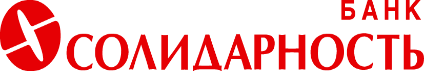 ЗАЯВЛЕНИЕ НА ОТКРЫТИЕ СЧЕТАи присоединение к Правилам открытия, ведения и закрытия счетов юридических лиц в АО КБ «Солидарность» (далее - Заявление)От____________________________________________________________________________________________(полное наименование заявителя в соответствии с учредительными документами)Прошу открыть:___________________________________ /_____________________/ _______________________________________                                       (должность)		                   	 Подпись			                  Фамилия, И. О.      м.п.						                             «______» ________________ 20____ года      	заполняется сотрудником АО КБ "Солидарность"––––––––––––––––––––––––––––––––––––––––––––––––––––––––––––––––––––––––––––––––––––––––––––––РАСПОРЯЖЕНИЕ об открытии счетаЗаявление принял, идентификацию Клиента осуществил, документы, необходимые для заключения договора, проверил.______________________________________ /____________________/ ____________________________________ (должность ответственного работника)                      Подпись			         Фамилия, И. О□ Менеджер _______________________________________   □ Куратор _____________________________________Заключить договор и открыть счет на условиях, предусмотренных Правилами открытия, ведения и закрытия счетов юридических лиц в АО КБ «Солидарность»РАЗРЕШАЮ:Уполномоченное лицо ______________________________________ /____________________/ ____________________________________ (должность ответственного работника)                      Подпись			         Фамилия, И. ОДата_________/_______/20____Документы на открытие счета проверил: ______________ /__________________/ ________________________                                                                            (сотрудник ООРС)                       Подпись                	Фамилия, И. О                                                                                     Договор №_______________от  “____”_____________________г.Форма № 1.2к Альбому типовых форм документов, используемых в процессе банковского обслуживания клиентов-юридических лиц в АО КБ «Солидарность» ЗАЯВЛЕНИЕ НА ОТКРЫТИЕ СПЕЦИАЛЬНОГО СЧЕТАи присоединение к Правилам открытия, ведения и закрытия счетов юридических лиц в АО КБ «Солидарность» (далее - Заявление)От____________________________________________________________________________________________(полное наименование заявителя в соответствии с учредительными документами)Прошу открыть: ______________________________________ /__________________/ ____________________________________                                       (должность)			                          Подпись			  Фамилия, И. О.      м.п.						«______» ________________ 20____ года      	заполняется сотрудником АО КБ "Солидарность"––––––––––––––––––––––––––––––––––––––––––––––––––––––––––––––––––––––––––––––––––––––––––––––РАСПОРЯЖЕНИЕ об открытии счетаЗаявление принял, идентификацию Клиента осуществил, документы, необходимые для заключения договора, проверил.______________________________________ /____________________/ __________________________________________ (должность ответственного работника)                      Подпись			         Фамилия, И. О□ Менеджер _______________________________________   □ Куратор _____________________________________Заключить договор и открыть счет на условиях, предусмотренных Правилами открытия, ведения и закрытия счетов юридических лиц в АО КБ «Солидарность»РАЗРЕШАЮ:Уполномоченное лицо ______________________________________ /____________________/ ____________________________________ (должность ответственного работника)                      Подпись			         Фамилия, И. ОДата_________/_______/20____Документы на открытие счета проверил: ______________ /__________________/ _________________________                                                                            (сотрудник ООРС)                       Подпись                	Фамилия, И. ОДоговор №____________ от  “____”_____________________г.Форма № 1.3к Альбому типовых форм документов, используемых в процессе банковского обслуживания клиентов-юридических лиц в АО КБ «Солидарность» ЗАЯВЛЕНИЕ НА ЗАКРЫТИЕ СЧЕТАОт____________________________________________________________________________________________(наименование юридического лица (полное или сокращенное), или Ф.И.О. индивидуального предпринимателя, или Ф.И.О. лица, занимающегося в установленном законодательством Российской Федерации порядке частной практикой)В лице_________________________________________________________________________________________(указывается для юридического лица)Прошу:Дополнительно сообщаю, чтоПодтверждаю, что остаток на счете №_________________________________________ на дату представления настоящего Заявления составляет:_____________ (_______________________________________________)                                       (сумма цифрами)			(сумма прописью)		Прошу Банк:В соответствии с настоящим Заявлением составить самостоятельно платежное поручение на перечисление остатка денежных средств и/или осуществить перечисление денежных средств со счета, указанного в настоящем Заявлении, в соответствии с действующими тарифами Банка на наш счет по следующим реквизитам: (заполняется в случае ненулевого остатка и непредставления иного платежного поручения на списание суммы остатка)В соответствии с настоящим Заявлением Перечислить в доходы БанкаЗакрыть счет № ____________________________ после перечисления остатка денежных средств. _______________________________ /__________________/ ___________________________                                       (должность)			    Подпись			  Фамилия, И. О.      м.п.						«______» ________________ 20____ года      	заполняется сотрудником АО КБ "Солидарность"––––––––––––––––––––––––––––––––––––––––––––––––––––––––––––––––––––––––––––––––––––––––––––––Заявление принял, идентификацию Клиента осуществил, документы проверил.Денежные чековые книжки:сданыне выдавались Операции в соответствии с Заявлением Клиента проведены.______________________________________ /____________________/ ____________________________________ (должность операционного работника)                      Подпись	                              Фамилия, И. О«Счет закрыть»: Уполномоченное лицо______________________________________ /____________________/ ____________________________________ (должность ответственного работника)                        Подпись	                              Фамилия, И. О«Счет закрыт»:                           .20    г.______________________________________ /____________________/ ____________________________________ (сотрудник ООРС)                                                        Подпись	                              Фамилия, И. ОФорма № 1.4к Альбому типовых форм документов, используемых в процессе банковского обслуживания клиентов-юридических лиц в АО КБ «Солидарность» ЗАЯВЛЕНИЕ НА ЗАКРЫТИЕ СЧЕТА КЛИЕНТА, ИСКЛЮЧЕННОГО ИЗ ЕГРИППодразделение Филиал/ДО «______________»		                                                                                   От___________________________________________________________________________________________, (Ф.И.О)                                                                 документ, удостоверяющий личность: _________________________________________________________, (серия, номер, кем и когда выдан) зарегистрирован(а) по адресу:___________________________________________________________________,Прошу:Остаток средств в сумме _________________ (___________________________________________________________)	                                         (сумма цифрами)			                  (сумма прописью)Прошу:С условиями расторжения договора ознакомлен(а) и согласен(а).__________________/ ____________________________		    Подпись		  Фамилия, И. О. 							«______» ________________ 20____ года      заполняется сотрудником АО КБ "Солидарность"––––––––––––––––––––––––––––––––––––––––––––––––––––––––––––––––––––––––––––––––––––––––––––––Заявление принял, идентификацию Клиента осуществил, документы проверил.Денежные чековые книжки:сданыне выдавались Операции в соответствии с Заявлением Клиента проведены.______________________________________ /____________________/ ____________________________________ (должность операционного работника)                      Подпись	                              Фамилия, И. О«Счет закрыть»: Уполномоченное лицо______________________________________ /____________________/ ____________________________________ (должность ответственного работника)                      Подпись	                              Фамилия, И. О«Счет закрыт»:                               20   г.______________________________________ /____________________/ _____________________________ (сотрудник ООРС)                                                     Подпись	                              Фамилия, И. ОФорма № 1.5к Альбому типовых форм документов, используемых в процессе банковского обслуживания клиентов-юридических лиц в АО КБ «Солидарность» АНКЕТА-ОПРОСНИК КЛИЕНТА-ЮРИДИЧЕСКОГО ЛИЦА - РЕЗИДЕНТА1.Наименование юридического лица                                                                                           2. ИНН/КИО       3. Фактический адрес: совпадает с регистрационным  (заполняется если адреса не совпадают) Об изменении местонахождения исполнительного органа, а также местонахождения организации обязуюсь сообщить в Банк не позднее 5 рабочих дней с момента соответствующих изменений.  4. Наличие выгодоприобретателя (третья (лицо, не являющееся непосредственно участником операции) сторона, к выгоде которой действует клиент на основании договоров (поручения, комиссии, доверительного управления или агентского) или иного основания):5. Ведение бухгалтерского учета компании возложено на:6. Укажите наличие счетов в банках, зарегистрированных в офшорных зонах:7. Данные о предприятии (сведения о финансово-хозяйственной деятельности):Достоверность сведений, предоставленных в АО КБ «Солидарность», подтверждаюДаю свое согласие АО КБ «Солидарность» на обработку персональных данных, перечисленных в настоящей анкете, а также на получение и (или) передачу третьим лицам, в целях осуществления АО КБ «Солидарность» деятельности в части обслуживания банковских счетов в соответствии с законодательством Российской Федерации. Прошу АО КБ «Солидарность» не уведомлять меня о процессах и (или) действиях, связанных с обработкой персональных данных, а также об их полном или частичном уничтожении. 	В случае изменения сведений, представленных в рамках данной Анкеты-опросника, обязуюсь предоставить обновленную информацию в АО КБ «Солидарность» не позднее 3 (трех) дней с момента изменения таких сведений.	Я понимаю, что в случае отказа от предоставления запрашиваемой АО КБ «Солидарность» информации, АО КБ «Солидарность» имеет право принять решение об отказе от совершения операций, осуществляемых в пользу или по поручению организации по договору, предусматривающему оказание финансовых услуг, и расторгнуть в одностороннем порядке договор, предусматривающий оказание финансовых услуг, в соответствии с действующим законодательством Российской ФедерацииПредоставляю АО КБ «Солидарность» право осуществлять все действия (операции) с персональными данными, включая сбор, систематизацию, накопление, хранение, уточнение (обновление, изменение), передачу, обезличивание, блокирование иуничтожение.
АО КБ «Солидарность» вправе обрабатывать персональные данные посредством включения их в электронные базы данных АО КБ «Солидарность».Дата: «____» ______________ 20___г.Приложение № 1к Анкете-опроснику клиента юридического лица – резидента						___________________________________________наименование Вашей организации ИННЕсли у Вашей организации есть представители - физические лица и бенефициарные владельцы, Вамнеобходимо указать в отношении каждого физического лица следующую информацию:  Единоличный исполнительный орган         Представитель           Бенефициарный владелецДостоверность сведений, предоставленных в АО КБ «Солидарность», подтверждаюДаю свое согласие АО КБ «Солидарность» на обработку персональных данных, перечисленных в настоящей анкете, а также на получение и (или) передачу третьим лицам, в целях осуществления АО КБ «Солидарность» деятельности в части обслуживания банковских счетов в соответствии с законодательством Российской Федерации. Прошу АО КБ «Солидарность» не уведомлять меня о процессах и (или) действиях, связанных с обработкой персональных данных, а также об их полном или частичном уничтожении. Предоставляю АО КБ «Солидарность» право осуществлять все действия (операции) с персональными данными, включая сбор, систематизацию, накопление, хранение, уточнение (обновление, изменение), передачу, обезличивание, блокирование и уничтожение. 
АО КБ «Солидарность» вправе обрабатывать персональные данные посредством включения их в электронные базы данных 
АО КБ «Солидарность».Дата: «____» ___________ 20__г.заполняется сотрудником АО КБ "Солидарность"––––––––––––––––––––––––––––––––––––––––––––––––––––––––––––––––––––––––––––––––––––––––––––––Результат работы по установлению и идентификации Бенефициарных владельцев (Владельца) Клиента:Установление и идентификация Бенефициарного владельца проведены. Сведения о Бенефициарном владельце (владельцах) Клиента, установленные Банком, совпадают со сведениями, предоставленными Клиентом;По мнению Банка, Бенефициарным владельцем (владельцами) Клиента является иное лицо (лица);При отсутствии возможности выявления Бенефициарных владельцев, признать Бенефициарным владельцем Единоличный исполнительный орган Клиента При отсутствия физического лица, которое, в конечном счете, прямо или косвенно (через третьих лиц) владеет Клиентом-юридическим лицом либо имеет возможность контролировать действия Клиента, признать Бенефициарным владельцем Единоличный исполнительный орган Клиента Идентификация Бенефициарного владельца не проведена, т.к. Клиент является: органом государственной власти, иным государственным органом, органом местного самоуправления, учреждением, находящимся в их ведении, государственным внебюджетным фондом, государственной корпорацией и (или) организацией, в которых РФ, субъекты РФ либо муниципальные образования имеют более 50 процентов акций (долей) в капитале; международной организацией, иностранным государством или административно-территориальной единицей иностранных государств, обладающей самостоятельной правоспособностью; эмитентом ценных бумаг, допущенных к организованным торгам, которые раскрывают информацию в соответствии с законодательством РФ о ценных бумагах; иностранной структурой без образования юридического лица, организационная форма которой не предусматривает наличия Бенефициарного владельца, а также единоличного исполнительного органа;иностранной организацией, ценные бумаги которой прошли процедуру листинга на иностранной бирже, входящей в перечень, утвержденный Банком России.Статус паспорта:действителен        недействителен         сведения о действительности отсутствуют______________________________________ /____________________/ _____________________________ (должность ответственного работника)                     Подпись	Фамилия, И. ОФорма № 1.6к Альбому типовых форм документов, используемых в процессе банковского обслуживания клиентов-юридических лиц в АО КБ «Солидарность»АНКЕТА-ОПРОСНИК КЛИЕНТА ЮРИДИЧЕСКОГО ЛИЦА - НЕРЕЗИДЕНТА 1. Наименование юридического лица- нерезидента:				                    2. ИНН/КИО:3. Юридический адрес:4. Официальный Интернет-сайт:5. Количество штатных работников:6. Укажите дату и гос. учреждения, в которые предоставляли отчеты за последний отчетный период либо причину его непредставления.Укажите ссылку на открытый источник информации (при наличии), где размещен ваш отчет:7. Сведения о наличии счетов в других кредитных организациях, в т.ч. банках-нерезидентах: 8. Укажите сведения об основных контрагентах - резидентах и их роль в сотрудничестве с Вашей организацией:9. Укажите сведения об основных контрагентах - нерезидентах и их роль в сотрудничестве с Вашей организацией:10. Сведения о планируемых оборотах:Достоверность сведений, предоставленных в АО КБ «Солидарность», подтверждаюДаю свое согласие АО КБ «Солидарность» на обработку персональных данных, перечисленных в настоящей анкете, а также на получение и (или) передачу третьим лицам, в целях осуществления АО КБ «Солидарность» деятельности в части обслуживания банковских счетов в соответствии с законодательством Российской Федерации. Прошу АО КБ «Солидарность» не уведомлять меня о процессах и (или) действиях, связанных с обработкой персональных данных, а также об их полном или частичном уничтожении. Предоставляю АО КБ «Солидарность» право осуществлять все действия (операции) с персональными данными, включая сбор, систематизацию, накопление, хранение, уточнение (обновление, изменение), передачу, обезличивание, блокирование и уничтожение. 
АО КБ «Солидарность» вправе обрабатывать персональные данные посредством включения их в электронные базы данных 
АО КБ «Солидарность».Дата: «____» ______________ 20___г.Приложение № 1к Анкете-опроснику клиента юридического лица – нерезидента                                                                                                                    __________________________________________наименование Вашей организации, ИНН Если у Вашей организации есть представители - физические лица и бенефициарные владельцы, Вамнеобходимо указать в отношении каждого физического лица следующую информацию:  Единоличный исполнительный орган         Представитель           Бенефициарный владелецДостоверность сведений, предоставленных в АО КБ «Солидарность», подтверждаюДаю свое согласие АО КБ «Солидарность» на обработку персональных данных, перечисленных в настоящей анкете, а также на получение и (или) передачу третьим лицам, в целях осуществления АО КБ «Солидарность» деятельности в части обслуживания банковских счетов в соответствии с законодательством Российской Федерации. Прошу АО КБ «Солидарность» не уведомлять меня о процессах и (или) действиях, связанных с обработкой персональных данных, а также об их полном или частичном уничтожении. Предоставляю АО КБ «Солидарность» право осуществлять все действия (операции) с персональными данными, включая сбор, систематизацию, накопление, хранение, уточнение (обновление, изменение), передачу, обезличивание, блокирование и уничтожение. 
АО КБ «Солидарность» вправе обрабатывать персональные данные посредством включения их в электронные базы данных 
АО КБ «Солидарность».Дата: «____» ___________ 20__г.заполняется сотрудником АО КБ "Солидарность"––––––––––––––––––––––––––––––––––––––––––––––––––––––––––––––––––––––––––––––––––––––––––––––Результат работы по установлению и идентификации Бенефициарных владельцев (Владельца) Клиента:Установление и идентификация Бенефициарного владельца проведены. Сведения о Бенефициарном владельце (владельцах) Клиента, установленные Банком, совпадают со сведениями, предоставленными Клиентом;По мнению Банка, Бенефициарным владельцем (владельцами) Клиента является иное лицо (лица);При отсутствии возможности выявления Бенефициарных владельцев, признать Бенефициарным владельцем Единоличный исполнительный орган Клиента При отсутствия физического лица, которое, в конечном счете, прямо или косвенно (через третьих лиц) владеет Клиентом-юридическим лицом либо имеет возможность контролировать действия Клиента, признать Бенефициарным владельцем Единоличный исполнительный орган Клиента Идентификация Бенефициарного владельца не проведена, т.к. Клиент является: органом государственной власти, иным государственным органом, органом местного самоуправления, учреждением, находящимся в их ведении, государственным внебюджетным фондом, государственной корпорацией и (или) организацией, в которых РФ, субъекты РФ либо муниципальные образования имеют более 50 процентов акций (долей) в капитале; международной организацией, иностранным государством или административно-территориальной единицей иностранных государств, обладающей самостоятельной правоспособностью; эмитентом ценных бумаг, допущенных к организованным торгам, которые раскрывают информацию в соответствии с законодательством РФ о ценных бумагах; иностранной структурой без образования юридического лица, организационная форма которой не предусматривает наличия Бенефициарного владельца, а также единоличного исполнительного органа;иностранной организацией, ценные бумаги которой прошли процедуру листинга на иностранной бирже, входящей в перечень, утвержденный Банком России.Статус паспорта:действителен        недействителен         сведения о действительности отсутствуют  ______________________________________ /____________________/ _____________________________ (должность ответственного работника)                           Подпись	                              Фамилия, И. О.Форма № 1.7к Альбому типовых форм документов, используемых в процессе банковского обслуживания клиентов-юридических лиц в АО КБ «Солидарность»АНКЕТА-ОПРОСНИК КЛИЕНТА -ИНДИВИДУАЛЬНОГО ПРЕДПРИНИМАТЕЛЯ, НОТАРИУСА, АДВОКАТА   1. Ф.И.О. Индивидуального предпринимателя                                                                         2. ИНН          4.  Наличие выгодоприобретателя (третья сторона (лицо, не являющееся непосредственно участником операции), к выгоде которой действует клиент на основании договоров (поручения, комиссии, доверительного управления или агентского) или иного основания):    5.  Сведения о бенефициарных владельцах ():6.  Сведения о финансово-хозяйственной деятельности:7.Сведения в целях выявления налогоплательщика США (FATCA)8. Сведения в целях выявления иностранного налогового резидента (CRS)Подтверждаю достоверность изложенных сведений и право Банка на их проверку.Обязуюсь сообщать обо всех изменениях указанных сведений.Даю свое согласие АО КБ «Солидарность» на обработку моих персональных данных, перечисленных в настоящей анкете, а также на получение и (или) передачу третьим лицам, в целях осуществления АО КБ «Солидарность» деятельностив части обслуживания банковских счетовв соответствии с законодательством Российской Федерации. Прошу АО КБ «Солидарность» не уведомлять меня о процессах и (или) действиях, связанных с обработкой моих персональных данных, а также об их полном или частичном уничтожении. Предоставляю АО КБ «Солидарность» право осуществлять все действия (операции) с персональными данными, включая сбор, систематизацию, накопление, хранение, уточнение (обновление, изменение), передачу, обезличивание, блокирование и уничтожение. 
АО КБ «Солидарность» вправе обрабатывать мои персональные данные посредством включения их в электронные базы данных 
АО КБ «Солидарность».В случае изменения сведений, представленных в рамках данной Анкеты-опросника, обязуюсь предоставить обновленную информацию в АО КБ «Солидарность» не позднее____________дней с момента изменения таких сведений.Я понимаю, что в случае отказа от предоставления запрашиваемой АО КБ «Солидарность» информации, АО КБ «Солидарность» имеет право принять решение об отказе от совершения операций, осуществляемых в пользу или по поручению организации по договору, предусматривающему оказание финансовых услуг, и расторгнуть в одностороннем порядке договор, предусматривающий оказание финансовых услуг, в соответствии с действующим законодательством Российской ФедерацииДата: «____» ______________ 20___г.Приложение № 1к Анкете-опроснику клиента Индивидуального предпринимателя,Нотариуса, Адвоката                                                                                                               _______________________________________Наименование. ИННЕсли у Вас есть представители - физические лица и бенефициарные владельцы, Вам необходимо указать в отношении каждого физического лица следующую информацию: Индивидуальный предприниматель/адвокат/нотариус  Представитель         Бенефициарный владелецДостоверность сведений, предоставленных в АО КБ «Солидарность», подтверждаюДаю свое согласие АО КБ «Солидарность» на обработку персональных данных, перечисленных в настоящей анкете, а также на получение и (или) передачу третьим лицам, в целях осуществления АО КБ «Солидарность» деятельности в части обслуживания банковских счетов в соответствии с законодательством Российской Федерации. Прошу АО КБ «Солидарность» не уведомлять меня о процессах и (или) действиях, связанных с обработкой персональных данных, а также об их полном или частичном уничтожении. Предоставляю АО КБ «Солидарность» право осуществлять все действия (операции) с персональными данными, включая сбор, систематизацию, накопление, хранение, уточнение (обновление, изменение), передачу, обезличивание, блокирование и уничтожение. 
АО КБ «Солидарность» вправе обрабатывать персональные данные посредством включения их в электронные базы данных 
АО КБ «Солидарность».Дата: «____» ___________ 20__г.заполняется сотрудником АО КБ "Солидарность"––––––––––––––––––––––––––––––––––––––––––––––––––––––––––––––––––––––––––––––––––––––––––––––Результат работы по установлению и идентификации Бенефициарных владельцев (Владельца) Клиента:Установление и идентификация Бенефициарного владельца проведены. Сведения о Бенефициарном владельце (владельцах) Клиента, установленные Банком, совпадают со сведениями, предоставленными Клиентом;По мнению Банка, Бенефициарным владельцем (владельцами) Клиента является иное лицо (лица);При отсутствии возможности выявления Бенефициарных владельцев, признать Бенефициарным владельцем Единоличный исполнительный орган Клиента При отсутствия физического лица, которое, в конечном счете, прямо или косвенно (через третьих лиц) владеет Клиентом-юридическим лицом либо имеет возможность контролировать действия Клиента, признать Бенефициарным владельцем Единоличный исполнительный орган Клиента Идентификация Бенефициарного владельца не проведена, т.к. Клиент является: органом государственной власти, иным государственным органом, органом местного самоуправления, учреждением, находящимся в их ведении, государственным внебюджетным фондом, государственной корпорацией и (или) организацией, в которых РФ, субъекты РФ либо муниципальные образования имеют более 50 процентов акций (долей) в капитале; международной организацией, иностранным государством или административно-территориальной единицей иностранных государств, обладающей самостоятельной правоспособностью; эмитентом ценных бумаг, допущенных к организованным торгам, которые раскрывают информацию в соответствии с законодательством РФ о ценных бумагах; иностранной структурой без образования юридического лица, организационная форма которой не предусматривает наличия Бенефициарного владельца, а также единоличного исполнительного органа;иностранной организацией, ценные бумаги которой прошли процедуру листинга на иностранной бирже, входящей в перечень, утвержденный Банком России.Статус паспорта:действителен        недействителен         сведения о действительности отсутствуют______________________________________ /____________________/ _____________________________ (должность ответственного работника)   Подпись	Фамилия, И. О.Форма № 1.8к Альбому типовых форм документов, используемых в процессе банковского обслуживания клиентов-юридических лиц в АО КБ «Солидарность» 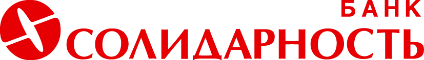 ЗАЯВЛЕНИЕ О ПЕРЕВОДЕ НА ОБСЛУЖИВАНИЕ В ДРУГОЙ ОФИСОт____________________________________________________________________________________________(полное наименование заявителя в соответствии с учредительными документами)Прошу перевести на расчетно-кассовое обслуживание из ______________________________________________________	(наименование ДО)в_______________________________________________________________________________________________________                                                                                                                (наименование ДО)с __________________________.              (указать дату перевода)_______________________________ /__________________/ _____________________                                       (должность)			                          Подпись			  Фамилия, И. О.      м.п.						«______» ________________ 20____ годазаполняется сотрудником АО КБ "Солидарность"––––––––––––––––––––––––––––––––––––––––––––––––––––––––––––––––––––––––––––––––––––––––––––––Юридическое дело передал:______________________________________ /____________________/ _____________________________ (должность ответственного работника)                      Подпись			         Фамилия, И. ОКарточку с образцами подписей и оттиска печати передал:______________________________________ /____________________/ _____________________________ (должность ответственного работника)                      Подпись			         Фамилия, И. ОИзменения в АБС Банка внес:______________________________________ /____________________/ _____________________________ (должность ответственного работника)                      Подпись			         Фамилия, И. ОФорма № 1.9к Альбому типовых форм документов, используемых в процессе банковского обслуживания клиентов-юридических лиц в АО КБ «Солидарность» Опросник для Клиента, период деятельности которого не превышает трех месяцев со дня его регистрацииНастоящим сообщаем, что __________________________________________________________________________                                        (наименование юридического лица, или Ф.И.О. индивидуального предпринимателя, или Ф.И.О. лица, занимающегося в установленном законодательством Российской Федерации порядке частной практикой)Создано с целью осуществления следующей деятельности: ___________________________________________________________________________________________________________________________________________________________________	(вид фактической деятельности, ради которой создано юридическое лицо/ИП)А также:                                                                                                         Обязуюсь сразу после сдачи первой бухгалтерской отчетности копию с отметками налогового органа о принятии предоставить в Банк. _______________________________ /__________________/ _____________________                                       (должность)			                          Подпись			  Фамилия, И. О.      м.п.						«______» ________________ 20____ года      	Форма №1.10к Альбому типовых форм документов, используемых в процессе банковского обслуживания клиентов-юридических лиц в АО КБ «Солидарность» СОГЛАШЕНИЕ №___ ,определяющее количество и сочетание подписей,необходимых для подписания документов, содержащих распоряжение Клиента о перечислении денежных средств с банковских счетовв АО КБ «Солидарность»г. _____________________	                         	                     	 «____» __________20___ г. Акционерное общество коммерческий банк «Солидарность», именуемый в дальнейшем «Банк», в лице ________________________________________________________________________________________________________________, действующего на основании _________________________________________________________________________, с одной стороны, и _____________________________________________________________________________________________________ «___________________________________________________________________________», именуемое в дальнейшем «Клиент», в лице ____________________________________________________________________________________________________________,		/генерального директора, директора и пр./действующего на основании ________________________________________________________________________, с другой стороны,/Устава и пр. /пришли к соглашению о том, что операции по следующим банковским счету(ам) Клиента № ___________________________________________________________________________________________________________ (далее Счет/Счета), а также по иным Счетам, которые будут открыты Банком позднее , проводятся при наличии на расчетном документе Клиента электронных подписей, создаваемом в электронном виде (если возможность обмена расчетными документами в электронном виде предусмотрена соглашением между Банком и Клиентом), либо при наличии подписей лиц, указанных в Карточке с образцами подписей и оттиска печати Клиента, принятой Банком (далее - Карточка) следующих уполномоченных лиц Клиента: одна собственноручная подпись любого из следующих лиц, наделенных правом подписи: одновременно любая собственноручная подпись лица из Группы А и любая собственноручная подпись лица из Группы Б:Распоряжения Клиента о переводе денежных средств, предоставляемые к его Счету/Счетам, должны быть одновременно подписаны одним любым лицом из группы А и одним любым лицом из группы Б. При этом включение всех  указанных лиц  в одну из групп не допускается.Настоящее Соглашение вступает в действие с даты его подписания Сторонами. При изменении Карточки, оформлении временной карточки с образцами подписей и оттиска печати и/или изменения сочетания собственноручных и/или электронных подписей, Стороны подписывают новое соглашение о сочетании подписей, при этом данное Соглашение утрачивает силу с даты подписания соответствующего нового соглашения.Настоящее Соглашение составлено в двух экземплярах, имеющих равную юридическую силу, по одному экземпляру для Банка и Клиента.МЕСТО НАХОЖДЕНИЯ И РЕКВИЗИТЫ СТОРОНФорма № 1.11к Альбому типовых форм документов, используемых в процессе банковского обслуживания клиентов-юридических лиц в АО КБ «Солидарность» ЗАЯВЛЕНИЕ НА СМЕНУ ТАРИФНОГО ПЛАНАОт____________________________________________________________________________________________(полное наименование заявителя в соответствии с учредительными документами)Прошу перевести смену Тарифного плана с нового расчетного периода с:На:_______________________________ /__________________/ _____________________                                       (должность)			Подпись			  Фамилия, И. О.      м.п.						«______» ________________ 20____ годазаполняется сотрудником АО КБ "Солидарность"––––––––––––––––––––––––––––––––––––––––––––––––––––––––––––––––––––––––––––––––––––––––––––––Заявление принял:______________________________________ /____________________/ _____________________________	Форма № 1.12к Альбому типовых форм документов, используемых в процессе банковского обслуживания клиентов-юридических лиц в АО КБ «Солидарность»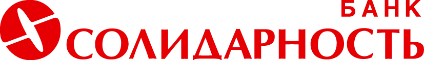 Опросный лист по внешнеторговому контракту юридического лица/индивидуального предпринимателя________________________________________________________(наименование юридического лица, индивидуального предпринимателя, ИНН)Заполнил:_______________________________ /__________________/ _____________________                                       (должность)			Подпись			  Фамилия, И. О.      м.п.						«______» ________________ 20____ годаФорма № 2.1к Альбому типовых форм документов, используемых в процессе банковского обслуживания клиентов-юридических лиц в АО КБ «Солидарность»ДОВЕРЕННОСТЬ_________________________________________________________________________________________________(наименование юридического лица, или Ф.И.О. индивидуального предпринимателя, или Ф.И.О. лица, занимающегося в установленном законодательством Российской Федерации порядке частной практикой)В лице_________________________________________________________________________________________,(указывается для юридического лица)действующего на основании________________________________________________________________________________,(Устава, Положения и пр.)настоящей доверенностью уполномочивает___________________________________________________________________,	(Ф.И.О.)Документ, удостоверяющий личность: вид _____________________, серия_______________, номер____________________, Выдан___________________________________________________________________________________________________,Дата выдачи______________, зарегистрированного по адресу:____________________________________________________,Представлять интересы по всем вопросам, связанным с осуществлением операций по счету (ам): № №Для выполнения представительских функций доверенному лицу предоставляются следующие полномочия:предъявлять и/или получать расчетные (платежные) документы и иные распоряжения на перевод/зачисление денежных средств, документы для осуществления кассовых операций, выписки и/или приложения к ним, а также иные документы (распоряжения);предъявлять денежные чеки (распоряжения о получении наличных денежных средств с банковского счета), объявления на взнос наличными, осуществлять сдачу/получение наличных денежных средств;предъявлять Заявления/ Заявки на проведение работ / Акты о проведении работ по Заявке и прочие документы, оформленные в рамках Договора дистанционного банковского обслуживания, заключенного с Банком, и получать копии данных документов, в случаях предусмотренных условиями Договора дистанционного банковского обслуживания;получать и обменивать электронные ключи (программно-аппаратное устройство, используемое в Системе дистанционного банковского обслуживания для генерации ключей Электронной подписи, ключей шифрования, формирования и проверки Электронной подписи, шифрования и подключения к защищенной корпоративной сети АО КБ «Солидарность»), в количестве, определённом условиями Договора дистанционного банковского обслуживания; предъявлять заявления на сертификацию ключей проверки Электронной подписи и шифрования; совершать другие законные действия, связанные с выполнением настоящего поручения: __________________________________________________________________________________________________________.Доверенность выдана без права передоверия.Срок действия доверенности  до  «___»______________ ________года.Собственноручную подпись доверенного лица (представителя)___________________ удостоверяю.                                                                                                                                  (образец подписи)______________________________________________ /__________________/ _________________________________                                       (должность)			                          Подпись			  Фамилия, И. О.      м.п.						«______» ________________ 20____ годазаполняется сотрудником АО КБ "Солидарность"–––––––––––––––––––––––––––––––––––––––––––––––––––––––––––––––––––––––––––––––––––––––––––––––––––––––Свидетельствую подлинность подписи Клиента – индивидуального предпринимателя, которая сделана в моем присутствии,Личность подписавшего документ установленаУполномоченное лицо __________________________________________ /____________________/ _____________________________________ (должность ответственного работника)                                   Подпись			         Фамилия, И. О.Дата_________/_______/20____Форма № 2.2к Альбому типовых форм документов, используемых в процессе банковского обслуживания клиентов-юридических лиц в АО КБ «Солидарность»РАСПОРЯЖЕНИЕ №_____
на списание денежных средств по требованиям третьего лицаНастоящим заранее даем Банку акцепт на списание Банком без нашего распоряжения денежных средств, предусмотренных условиями договора, заключенного с Контрагентом, с указанного расчетного счета по требованиям Контрагента.СВЕДЕНИЯ О КОНТРАГЕНТЕ:* - Для юридического лица указывается юридический адрес, для Индивидуального предпринимателя - адрес его регистрации.СВЕДЕНИЯ О ДОГОВОРЕ, ЗАКЛЮЧЕННЫМ МЕЖДУ КЛИЕНТОМ И КОНТРАГЕНТОМ:** - кредитный договор/ договор об оказании услуг/ договор о сотрудничестве и т.п.ДОПОЛНИТЕЛЬНЫЕ УСЛОВИЯ:*** - Использование лимита овердрафта возможно в том случае, когда назначение платежа не противоречит п.9.8 "Правил открытия, ведения и закрытия счетов юридических лиц и Индивидуальных предпринимателей в АО КБ «Солидарность».Подтверждаем свое согласие с тем, что:Мы обязаны уведомить Контрагента об условиях настоящего Распоряжения и о правилах оформления платежных требований с заранее данным нами акцептом, выставляемых Контрагентом, в частности о том, что в предъявляемом платежном требовании Контрагента должна быть сделана ссылка на номер, дату и пункт вышеуказанного договора, предусматривающий списание, и указано наименование товаров (работ/ услуг), за которые производится платеж. Отсутствие данных сведений является для Банка основанием для отказа в оплате платежного требования без акцепта.Банк не рассматривает по существу возражений по списанию, произведенному согласно условиям настоящего Распоряжения. Ответственность за обоснованность выставления платежного требования несет Контрагент.________________________________________ /_____________________/ _________________________________________                                       (должность)			         Подпись			  Фамилия, И. О.      м.п.						                           «______» ________________ 20____ годазаполняется сотрудником АО КБ "Солидарность"–––––––––––––––––––––––––––––––––––––––––––––––––––––––––––––––––––––––––––––––––––––––––––––––––––––––Распоряжение принял, идентификацию Клиента осуществил, документы проверил:______________________________________ /____________________/ ____________________________________________ (должность ответственного работника)                      Подпись	                                                          Фамилия, И. ОДата __/__/20__	М.П.	Форма № 2.3к Альбому типовых форм документов, используемых в процессе банковского обслуживания клиентов-юридических лиц в АО КБ «Солидарность»ЗАЯВЛЕНИЕ-ПОРУЧЕНИЕ
на проведение периодического перечисления денежных средств в рублях РФ со счета Клиента_____________________________________________  (далее - «Клиент») поручает ______________________ (далее – «Банк») производить   периодическое перечисление денежных средств со счета, указанного в настоящем Заявлении-поручении, в соответствии с реквизитами и информацией, указанными в настоящем Заявлении-поручении, без  дополнительных распоряжений  Клиента. ЧАСТЬ I. Информация о Клиенте:ЧАСТЬ II. Реквизиты Заявления-поручения.Реквизиты получателя:ЧАСТЬ III. Условия осуществления периодических перечислений.Банк не несет ответственности за неверно указанные плательщиком реквизиты получателя средств;Банк оставляет за собой право не исполнять платеж в случае несоответствия условий платежа требованиям законодательства РФ;Банк осуществляет платежи, приходящиеся на праздничные и выходные дни на следующий рабочий день. *
Если дата платежа приходится на число, которого нет в соответствующем месяце, Банк осуществляет платеж в последний календарный день месяца.С суммой комиссии, взимаемой согласно действующим тарифам Банка за проведение платежей с моего счета согласен(а) и поручаю Банку списывать в день совершения операции сумму комиссии с моего счета, указанного в настоящем Заявлении-поручении/ или иного счета (указать).Банк не рассматривает по существу возражений по списанию, произведенному согласно условиям настоящего Заявления-поручения.________________________________________ /_____________________/ _________________________________________                                       (должность)			         Подпись			  Фамилия, И. О.      м.п.						                           «______» ________________ 20____ годазаполняется сотрудником АО КБ "Солидарность"–––––––––––––––––––––––––––––––––––––––––––––––––––––––––––––––––––––––––––––––––––––––––––––––––––––––Заявление принял, идентификацию Клиента осуществил, документы проверил:______________________________________ /____________________/ ____________________________________________ (должность ответственного работника)                      Подпись	                                                          Фамилия, И. ОДата __/__/20__	М.П.Форма № 2.4к Альбому типовых форм документов, используемых в процессе банковского обслуживания клиентов-юридических лиц в АО КБ «Солидарность»ЗАЯВЛЕНИЕ ОБ ОТМЕНЕ ЗАЯВЛЕНИЯ-ПОРУЧЕНИЯ
на проведение периодического перечисления денежных средств в рублях РФ со счета Клиента___________________________________________________  (далее - «Клиент») просит АО КБ «Солидарность» (далее – «Банк») прекратить с _____________ периодическое перечисление денежных средств на основании Заявления-поручения на проведение периодического перечисления денежных средств в рублях РФ со счета Клиента, поданного Клиентом в Банк ______________ (дата подключения услуги).________________________________________ /_____________________/ _________________________________________                                       (должность)			         Подпись			  Фамилия, И. О.      м.п.						                           «______» ________________ 20____ годазаполняется сотрудником АО КБ "Солидарность"––––––––––––––––––––––––––––––––––––––––––––––––––––––––––––––––––––––––––––––––––––––––––––––––Заявление принял, идентификацию Клиента осуществил, документы проверил:______________________________________ /____________________/ ____________________________________ (должность ответственного работника)                      Подпись	                                                          Фамилия, И. ОДата __/__/20__	                                 М.П.Форма № 2.5к Альбому типовых форм документов, используемых в процессе банковского обслуживания клиентов-юридических лиц в АО КБ «Солидарность»СПРАВКАо соблюдении условий Договора № __________  на выполнение  работ по разработке проектной документации по  капитальному ремонту общего имущества и выполнение работ по капитальному ремонту общего имущества  в многоквартирном (-ых)  доме (-ах) по адресу (-ам):  ______________________________________   от _____________ Настоящим АО КБ «Солидарность» (далее – «Банк») сообщает, что за период с  «___»________20___ года по «__»_______20___года(отметить необходимое):по Cчету отсутствовали операции, запрещенные Договором о банковском сопровождении Договора;по Отдельному счету были предложены к осуществлению следующие операции, по формальным признакам отнесенные Банком к запрещенным Договором банковского счета:Ответственный исполнитель    __________________________	 (подпись)уполномоченного банкаФорма № 3.1к Альбому типовых форм документов, используемых в процессе банковского обслуживания клиентов-юридических лиц в АО КБ «Солидарность»_____________________________              Наименование клиента                                                                                                                                            УВЕДОМЛЕНИЕ № ___о поступлении иностранной валюты______________________(дата уведомления)Настоящим Банк АО КБ «Солидарность» уведомляет Вас о том, что в пользу Вашего предприятия поступили средства в сумме ______________________________________________________________________, которые(цифрами, прописью)зачислены на Ваш транзитный валютный счет   ____________________________________________________                      	                                                                            (№ тр. Счета)                                                                                                 ____________________________.	(дата зачисления)		Просим в срок до _____________________________________________                                           (Последняя дата представления документов)(15 рабочих дней после даты зачисления денежных средств на Ваш транзитный валютный счет), предоставить в Банк, Распоряжение о списании иностранной валюты с транзитного валютного счета, информацию для валютного контроля о коде вида операции, идентифицирующую указанную в настоящем уведомлении сумму поступившей иностранной валюты и документы, связанные с проведением операций по зачислению валюты на транзитный валютный счет.Документы, связанные с проведением операций по зачислению иностранной валюты на транзитный валютный счет, представляются резидентом в Банк, одновременно с распоряжением о списании иностранной валюты с транзитного валютного счета либо без представления распоряжения о списании иностранной валюты с транзитного валютного счета.Ответственный исполнитель    __________________________	 (подпись)уполномоченного банкаФорма № 3.2к Альбому типовых форм документов, используемых в процессе банковского обслуживания клиентов-юридических лиц в АО КБ «Солидарность»____________________________             Наименование клиентаЗАПРОС СВЕДЕНИЙ О ВАЛЮТНЫХ ОПЕРАЦИЯХ № ____ (сквозная нумерация)от ___________________ 20__г. (дата выпуска извещения)В пользу Вашего предприятия поступила валюта Российской Федерации в сумме __________________________________________________________________ на Ваш счет № ____________________________________,	(цифрами, прописью)номер п/п _________, дата п/п __________.                                                                    Просим в срок до _____________________________________________                                           (Последняя дата представления документов) (15 рабочих дней после даты зачисления денежных средств на расчетный счет, поступивших от нерезидентов), предоставить в Банк, документы, связанные с проведением вышеуказанных операций и информацию для валютного контроля, являющуюся основанием для проведения данных валютных операций*.*Представляется в случае превышения суммы обязательств по контракту/кредитному договору эквивалента 200тыс. рублей Ответственный исполнитель    __________________________	 (подпись)уполномоченного банка Форма № 3.3к Альбому типовых форм документов, используемых в процессе банковского обслуживания клиентов-юридических лиц в АО КБ «Солидарность» СВЕДЕНИЯ О ВАЛЮТНЫХ ОПЕРАЦИЯХN _____ от __.__.______Дополнительная информация: _____________________________________________________________________________________________________________ /_____________________/ _________________________________________                                       (должность)			         Подпись			  Фамилия, И. О.      м.п.						                           «______» ________________ 20____ годазаполняется сотрудником АО КБ "Солидарность"––––––––––––––––––––––––––––––––––––––––––––––––––––––––––––––––––––––––––––––––––––––––––––––––Сведения предоставлены: дата __/__/20__	Сведения приняты/возвращены:______________________________________ /____________________/ _____________________________________ (должность ответственного работника)                      Подпись	                                                          Фамилия, И. ОДата __/__/20__	                                 М.П.Причина возврата Сведений:_______________________________________________________________________________________Форма № 3.4к Альбому типовых форм документов, используемых в процессе банковского обслуживания клиентов-юридических лиц в АО КБ «Солидарность»РАСПОРЯЖЕНИЕ О СПИСАНИИ ИНОСТРАННОЙ ВАЛЮТЫ С ТРАНЗИТНОГО ВАЛЮТНОГО СЧЕТА № ____  от «__» ______ 20__ г.Организация        ИНН____________ ОКПО___________                              Наименование__________________________________________________________________________                              ______________________________________________________________________________________                              Адрес_________________________________________________________________________________                              ______________________________________________________________________________________                              Ф.И.О. сотрудника______________________________________________________________________                              Контактный телефон____________________________________________________________________                              Уполномоченный банк__________________________________________________________________Уведомление о зачислении иностранной валюты на транзитный валютный счет №____ от __________Поручаем списать с транзитного валютного счета №__________________________________Комиссию и расходы банка списать со счета_____________________________________в соответствии с тарифами банка							_______________________________________ /_____________________/ _________________________________________                                       (должность)			         Подпись			  Фамилия, И. О. _______________________________________ /_____________________/ _________________________________________                                       (должность)			         Подпись			  Фамилия, И. О.      м.п.						                           заполняется сотрудником АО КБ "Солидарность"–––––––––––––––––––––––––––––––––––––––––––––––––––––––––––––––––––––––––––––––––––––––––––––––––––––––Форма № 3.5к Альбому типовых форм документов, используемых в процессе банковского обслуживания клиентов-юридических лиц в АО КБ «Солидарность»ЗАЯВЛЕНИЕна заполнение Банком форм учета, расчетных и прочих документовпо валютному контролю			от «_______» _______________________________20___ года.(полное или сокращенное наименование организации/ ФИО физического лица)на основании представленных в соответствии с требованиями валютного законодательства обосновывающих документов и информации в банк просим заполнить:  в связи с осуществлением валютной операции: на сумму __________________________код валюты _______ № учета контракта/кредитного договора_______________________Дополнительная информация __________________________________________________________________________Информация для Распоряжения по транзитному счету: Дата зачисления на транзитный счет: от «_____» __________________ 20___ года сумма к продаже___________________________________________________________________________________ сумма к зачислению на текущий валютный счет______________________________________________________  Платежное поручение (в соответствии с п. 2.13 Инструкции Банка России от 16.08.2017 № 181-И); Заявление на перевод иностранной валюты;Распоряжение о списании иностранной валюты с транзитного счета 	(в соответствии с п. 3.9 Инструкции Банка России от 30.03.2004 № 111-И);	Сведения о валютных операциях;в связи с представлением подтверждающего документа:Наименование и №_________________________номер учета контракта/кредитного договора № ___________________Дополнительная информация ___________________________________________________________________________Справку/корректирующую справку о подтверждающих документах 	(в соответствии с Инструкцией Банка России от 16.08.2017 № 181-И). С тарифами ознакомлены и согласны._____________________________________ /_____________________/ __________________________________                                       (должность)			                          Подпись			  Фамилия, И. О.      м.п.						«______» ________________ 20____ года заполняется сотрудником АО КБ "Солидарность"––––––––––––––––––––––––––––––––––––––––––––––––––––––––––––––––––––––––––––––––––––––––––––––––Заявление предоставлено: дата __/__/20__	Заявление принято/возвращено:______________________________________ /____________________/ _____________________________________ (должность ответственного работника)                      Подпись	                                                          Фамилия, И. ОДата __/__/20__	                                 М.П.Причина возврата Заявления:_______________________________________________________________________________________*-   При отсутствии требования постановки на учет контракта/кредитного договора указывается № и дата договора/контракта/счета и т.д.Форма № 3.6к Альбому типовых форм документов, используемых в процессе банковского обслуживания клиентов-юридических лиц в АО КБ «Солидарность» [pMyBankName]ЗАЯВЛЕНИЕ НА ПЕРЕВОД   №___    [DocumentNumber] от «___[aaPrint.PrintLongDateEx(DocumentDate,’100’)]» __[aaPrint.PrintLongDateEx(DocumentDate,’011’)].__._____Просим дебетовать наш счет N_____    и платить				          Информация для валютного контроля         Декларации на товары _______________________________________________________________________________           Примечание _______________________________________________________________________________М.П.						___________________________________________						___________________________________________заполняется сотрудником АО КБ "Солидарность"––––––––––––––––––––––––––––––––––––––––––––––––––––––––––––––––––––––––––––––––––––––––––––––––Форма № 3.7к Альбому типовых форм документов, используемых в процессе банковского обслуживания клиентов-юридических лиц в АО КБ «Солидарность» [pMyBankName]ПОРУЧЕНИЕ НА КОНВЕРТАЦИЮ ВАЛЮТЫ№__ от _________Организация:                              Наименование _____________________________________________________________________________                              ИНН_____________________ ОКПО___________________________________________________________                              Адрес_____________________________________________________________________________________                              __________________________________________________________________________________________Сотрудник организации, уполномоченный на решение вопросов по сделке:                              Ф.И.О.____________________________________________________________________________________                              Телефон___________________________________________________________________________________Реквизиты организации:                              Валютный счет №___________________________________________________________________________                              (списание)_________________________________________________________________________________                              Валютный счет №___________________________________________________________________________                              (зачисление)Просим купить у нас валюту _______________ за ________________ на следующих условиях:Поручение действительно до ___________ включительно.Купленную валюту просим перечислить на указанный валютный счет.                                 Дополнительные условия____________________________________________________________________________________________________ /_____________________/ _________________________________________                                       (должность)			 Подпись			  Фамилия, И. О.    				 		                                                    «______»________________20____ года ___________________________ /_________________/ ___________________________________                                       (должность)			 Подпись			  Фамилия, И. О.    			м.п.     		                                         «______»________________20____ годазаполняется сотрудником АО КБ "Солидарность"––––––––––––––––––––––––––––––––––––––––––––––––––––––––––––––––––––––––––––––––––––––––––––––––Поручение поступило: дата __/__/20__Дата валютирования________________Курс покупки______________________Сумма валюты_____________________Перечислено на счет № ___________________________________________________ /____________________/ _____________________________________ (должность ответственного работника)                      Подпись	                                                          Фамилия, И. ОДата __/__/20__	                                 М.П.Форма  № 3.8к Альбому типовых форм документов, используемых в процессе банковского обслуживания клиентов-юридических лиц в АО КБ «Солидарность» [pMyBankName]ЗАЯВКА НА ПОКУПКУ ИНОСТРАННОЙ ВАЛЮТЫ № ___________Дата___________В соответствии разделом 6 «Расчетное обслуживание в иностранной валюте» действующего Тарифного плана АО КБ «Солидарность» для юридических лиц просим продать валюту на следующих условиях:С курсом сделки, установленным АО КБ «СОЛИДАРНОСТЬ», согласны.Срок действия заявки до 	_________________________________(число, месяц, год)Купленную сумму иностранной валюты просим зачислить на наш валютный счет №_______________________________________в АО КБ «СОЛИДАРНОСТЬ»Предоставляем АО КБ «Солидарность» право списать, с заранее данным акцептом, сумму продажи с нашего валютного счета №__________________________________в АО КБ «СОЛИДАРНОСТЬ»._________________________________ /_____________________/ _________________________________________                                       (должность)			  Подпись			  Фамилия, И. О.    				 		                                                     «______»________________20____ года ___________________________ /_________________/ ___________________________________                                       (должность)			  Подпись			  Фамилия, И. О.    			м.п.     		                                         «______»________________20____ годазаполняется сотрудником АО КБ "Солидарность"––––––––––––––––––––––––––––––––––––––––––––––––––––––––––––––––––––––––––––––––––––––––––––––––Заявка предоставлена: дата __/__/20__	Заявка принята:______________________________________ /____________________/ _____________________________________ (должность ответственного работника)                      Подпись	                                                          Фамилия, И. ОДата __/__/20__	                                 М.П.Форма № 3.9к Альбому типовых форм документов, используемых в процессе банковского обслуживания клиентов-юридических лиц в АО КБ «Солидарность» [pMyBankName]ЗАЯВКА НА ПРОДАЖУ ИНОСТРАННОЙ ВАЛЮТЫ № __________Дата___________В соответствии разделом 6 «Расчетное обслуживание в иностранной валюте» действующего Тарифного плана АО КБ «Солидарность» для юридических лиц просим купить валюту на следующих условиях:С курсом сделки, установленным АО КБ «СОЛИДАРНОСТЬ», согласны.Срок действия заявки до 	_________________________________(число, месяц, год)Рублевый  эквивалент  проданной  иностранной  валюты просим зачислить на наш валютный счет №_______________________________________в АО КБ «СОЛИДАРНОСТЬ»Предоставляем АО КБ «Солидарность» право списать, с заранее данным акцептом, сумму продажи с нашего валютного счета №__________________________________в АО КБ «СОЛИДАРНОСТЬ»._________________________________ /_____________________/ _________________________________________                                       (должность)			  Подпись			  Фамилия, И. О.    				 		                                                     «______»________________20____ года ___________________________ /_________________/ ___________________________________                                       (должность)			  Подпись			  Фамилия, И. О.    			м.п.     		                                         «______»________________20____ годазаполняется сотрудником АО КБ "Солидарность"––––––––––––––––––––––––––––––––––––––––––––––––––––––––––––––––––––––––––––––––––––––––––––––––Заявка предоставлена: дата __/__/20__	Заявка принята:______________________________________ /____________________/ _____________________________________ (должность ответственного работника)                      Подпись	                                                          Фамилия, И. ОДата __/__/20__	                                 М.П.Форма № 3.10к Альбому типовых форм документов, используемых в процессе банковского обслуживания клиентов-юридических лиц в АО КБ «Солидарность»Код формы по ОКУД 0406010СПРАВКА О ПОДТВЕРЖДАЮЩИХ ДОКУМЕНТАХот  Примечание.Информация банка УК:Способ возврата Клиенту справки и подтверждающих документов: (заполняется Клиентом путем подчеркивания)Электронно Заказным почтовым отправлением с уведомлением о вручении: __________________________________________________________________________________________________________________________________________							адрес доставкиПередача под расписку: «____» ______________ 20____г.  _____________________________________________________________________________________________________________				                      		             подпись и ФИО лица, подучившего справкуУполномоченное лицо Клиента     _______________________/ФИО/М.П.                                                                          подписьИнформация Уполномоченного Банка, принявшего на учет/обслуживание контракт:Форма № 3.11к Альбому типовых форм документов, используемых в процессе банковского обслуживания клиентов-юридических лиц в АО КБ «Солидарность»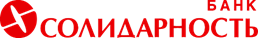 ЗАЯВЛЕНИЕ О постановкЕ на учет контракта (кредитного договора)N___ от «__»_________20__ Банк:________________________________________________________________________________________________Клиент:______________________________________________________________________________________________ИНН:________________________________________________________________________________________________Вид контракта(кредитного договора):________________________________________________________________________________Договор:_____________________________________________________________________________________________Дата завершения:__________________________________________________________________________________________Валюта:______________________________________________________________________________________________Сумма:_______________________________________________________________________________________________Реквизиты нерезидента (нерезидентов)М.П.                               __________________________________                                       __________________________________Информация Уполномоченного Банка, принявшего на учет/обслуживание контракт:Уникальный номер контракта (кредитного договора) __________________ от __________________________Дата представления резидентом__________________               Дата принятия банком УК__________________           Дата возврата банком УК__________________                        Причина возврата__________________________________________________________________Форма № 3.12к Альбому типовых форм документов, используемых в процессе банковского обслуживания клиентов-юридических лиц в АО КБ «Солидарность»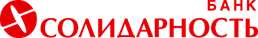 ЗАЯВЛЕНИЕ о ВнесениИ изменений в раздел I ведомости банковского контроляN___ от «__»_________20__ Банк:________________________________________________________________________________________________Клиент:______________________________________________________________________________________________ИНН:________________________________________________________________________________________________Уникальный номер контракта (кредитного договора):_____________________________________________________Документы, которые являются основанием для внесения измененийИзменение сведений о резиденте: _____________ (Да/Нет)Новая дата завершения                  _____________ (ДД.ММ.ГГГГ)исполнения обязательствпо контракту (кредитномудоговору):Содержание изменений: _______________________________________________________________________________                                             _______________________________________________________________________________                                             _______________________________________________________________________________М.П.                               __________________________________                                       __________________________________Информация Уполномоченного Банка, принявшего на учет/обслуживание контракт:Дата представления резидентом__________________               Дата принятия __________________           Дата возврата банком УК__________________                        Причина возврата__________________________________________________________________М.П.                               __________________________________                                       __________________________________Форма № 3.13к Альбому типовых форм документов, используемых в процессе банковского обслуживания клиентов-юридических лиц в АО КБ «Солидарность» [pMyBankName]ЗАЯВЛЕНИЕ О СНЯТИИ С УЧЕТА КОНТРАКТА/КРЕДИТНОГО ДОГОВОРА№______ от «_______» _______________________________20___ года.(полное или сокращенное наименование организации/ ФИО физического лица)просит снять с учета контракт/кредитный договор, № учета контракта/кредитного договора_________________________________________________Основание для снятия: - п. 6.1.1 Инструкции № 181-И - при переводе из Банка УК контракта/кредитного договора на обслуживание в другой уполномоченный банк (включая перевод из одного филиала в другой филиал Банка УК,  из головного офиса банка УК в филиал банка УК, из филиала Банка УК в головной офис Банка УК), а также при закрытии   резидентом всех расчетных счетов в банке УК.          - п. 6.1.2 Инструкции № 181-И - при исполнении сторонами всех обязательств по контракту/кредитному договору, включая исполнение обязательств третьим лицом. - п. 6.1.3 Инструкции № 181-И -  при уступке резидентом требования по контракту/кредитному договору другому лицу - резиденту либо при переводе долга резидентом по контракту/кредитному договору на другое лицо - резидента. - п. 6.1.4 Инструкции № 181-И - при уступке резидентом требования по контракту/кредитному договору нерезиденту либо при переводе долга резидентом по контракту/кредитному договору на нерезидента. - п. 6.1.5 Инструкции № 181-И  - при исполнении (прекращении) обязательств по контракту (кредитному договору) по иным, не указанным в подпункте 6.1.2 настоящего пункта основаниям, предусмотренным законодательством РФ. - п. 6.1.6 Инструкции № 181-И - при прекращении оснований постановки на учет контракта/кредитного договора в соответствии с Инструкцией № 181-И, в том числе вследствие внесения соответствующих изменений и (или) дополнений в контракт/кредитный договор, а также в случае если кон тракт/кредитный договор был ошибочно принят на учет при отсутствии в контракте/кредитном договоре оснований его принятия на учет.Примечание: _____________________________________________________________________________*Заполняется   для основания п. 6.1.3 Инструкции № 181-И _____________________________________ /_____________________/ __________________________________                                       (должность)			                          Подпись			  Фамилия, И. О.      м.п.						«______» ________________ 20____ года заполняется сотрудником АО КБ "Солидарность"––––––––––––––––––––––––––––––––––––––––––––––––––––––––––––––––––––––––––––––––––––––––––––––––Заявление предоставлено: дата __/__/20__	Заявление принято/возвращено:______________________________________ /____________________/ _____________________________________ (должность ответственного работника)                      Подпись	                                                          Фамилия, И. ОДата __/__/20__	                                 М.П.Причина возврата Заявления:_______________________________________________________________________________________Форма № 3.14к Альбому типовых форм документов, используемых в процессе банковского обслуживания клиентов-юридических лиц в АО КБ «Солидарность» [pMyBankName]От___________________________________________________________________________________________________(полное наименование заявителя)СВЕДЕНИЯ О ПЛАТЕЖЕНастоящим сообщаем, что:Поручение на уплату налога не предоставляется по причине:_________________________________________________________________________________________________________________	(основание неуплаты НДС с указанием конкретного пункта законодательного акта)	Налог оплачивается:_________________________________________________________________________________________________________________	                                      (платежное поручение и дата оплаты налога)_________________________________ /_________________________/ _________________________________________                                       (должность)			  Подпись			  Фамилия, И. О.    				 		                                                     «______»________________20____ года ___________________________ /____________________/ ___________________________________                                       (должность)			  Подпись			  Фамилия, И. О.    			     	м.п.                                              «______»________________20____ годаФорма № 3.15к Альбому типовых форм документов, используемых в процессе банковского обслуживания клиентов-юридических лиц в АО КБ «Солидарность»_____________________________              Наименование клиента       СВЕДЕНИЯ О ВАЛЮТНЫХ ОПЕРАЦИЯХ КЛИЕНТА№______“_____” ____________________20__ г.Ответственный исполнитель    __________________________	 (подпись)уполномоченного банкаФорма № 3.16к Альбому типовых форм документов, используемых в процессе банковского обслуживания клиентов-юридических лиц в АО КБ «Солидарность»ЗАЯВЛЕНИЕо предоставлении документовот «____» _______________ 20____ года.(полное или сокращенное наименование организации/ ФИО физического лица)в соответствии с главой 15 Инструкции Банка России от 16.08.2017 года № 181-И, прошу предоставить:Ведомость банковского контроля № ____________________ от «_____» _________20____ годапо контракту/договору/счету № ___________________ от «_____» _________20____ годаКопию Справки о подтверждающих документах от «_____» _______________20 ___года, оформленную на основании: подтверждающего документа № _____________ от «_____» __________20 ___года,по номеру учета контракта № ______________ от «_____» ___________20 ___годаКопии иных документов из досье валютного контроля__________________________№___________________ от «_____» ___________20 ___годаПримечание:__________________________________________________________________________________________
________________________________________________________________________________________________________________________________ /______________________________/ ___________________________                                       (должность)			                          Подпись			  Фамилия, И. О.      м.п.						                                    «______» ________________ 20____ годаФорма № 3.17к Альбому типовых форм документов, используемых в процессе банковского обслуживания клиентов-юридических лиц в АО КБ «Солидарность»ЗАЯВЛЕНИЕ НА АННУЛИРОВАНИЕ ПЛАТЕЖА / ПРОВЕДЕНИЕ РАССЛЕДОВАНИЯПО ИСХОДЯЩЕМУ ПЛАТЕЖУ В ИНОСТРАННОЙ ВАЛЮТЕПросим списать со Счета в безакцептном порядке сумму комиссии АО КБ «Солидарность» за расследование по платежу в соответствии с Тарифами АО КБ «Солидарность»____________________________________ /______________________________/ ___________________________                                       (должность)			                          Подпись			  Фамилия, И. О.      м.п.						                                    «______» ________________ 20____ годаПРАВИЛА ЗАПОЛНЕНИЯ ЗАЯВЛЕНИЯ1. Заявление должно быть заполнено на русском языке на компьютере или печатными буквами. В заполненное и подписанное Заявление нельзя вносить изменения, дополнения и исправления.2. Изменение деталей/реквизитов исходящего платежа возможно только в отношение наименования получателя, адреса получателя или назначения платежа. В случае некорректно указанного банка получателя оформляется запрос на возврат платежа.3. Заявление на бумажном носителе подписывается уполномоченным лицом, имеющим полномочия по распоряжению денежными средствами на счете, и заверяется печатью (при наличии) в соответствии с Карточкой с образцами подписей и оттиска печати, предоставленной в Банк.4. Передать заполненное Заявление в Банк можно:по Системе Интернет-Клиент с темой «Расследование»;на бумажном носителе в подразделение Банка по месту ведения счета.Форма № 4.1.к Альбому типовых форм документов, используемых в процессе банковского обслуживания клиентов-юридических лиц в АО КБ «Солидарность»ЗАЯВЛЕНИЕ на размещение в депозитподтверждает свое согласие на заключение Депозитной сделки на следующих условиях:____________________________________ /_______________________/ ________________________________________                                       (должность)			      Подпись			  Фамилия, И. О.      м.п.						                                                «______» ________________ 20____ года«ИСПОЛНЕНО»______________________________________________________ /____________________/ _____________________ (должность сотрудника АО КБ «Солидарность»)                                    Подпись	                                                          Фамилия, И. О                                                «______» ________________ 20____ годаОткрыт счет №Форма № 4.2к Альбому типовых форм документов, используемых в процессе банковского обслуживания клиентов-юридических лиц в АО КБ «Солидарность»ЗАЯВЛЕНИЕ НА РАЗМЕЩЕНИЕ денежных средств в виде Неснижаемого остатка на счете КлиентаОт___________________________________________________________________________________________(полное наименование заявителя в соответствии с учредительными документами)в лице ______________________________________________________________, действующего на основании ______________________________________,просит АО КБ «Солидарность» установить Неснижаемый остаток  на следующих условиях:Заполняется Клиентом:заполняется сотрудником АО КБ "Солидарность"––––––––––––––––––––––––––––––––––––––––––––––––––––––––––––––––––––––––––––––––––––––––––––––Заявление принято:______________________________________ /____________________/ _____________________________ (должность ответственного работника)                      Подпись			         Фамилия, И. ОФорма № 4.3к Альбому типовых форм документов, используемых в процессе банковского обслуживания клиентов-юридических лиц в АО КБ «Солидарность»ЗАЯВЛЕНИЕна досрочное расторжение Сделки по размещению НСООт___________________________________________________________________________________________(полное наименование заявителя в соответствии с учредительными документами)в лице ______________________________________________________________, действующего на основании ______________________________________,просит Вас досрочно расторгнуть Сделку, заключенную в соответствии с Заявлением на размещение денежных средств на расчетном счете в виде неснижаемого остатка__________от ______ 20__г. заполняется сотрудником АО КБ "Солидарность"––––––––––––––––––––––––––––––––––––––––––––––––––––––––––––––––––––––––––––––––––––––––––––––Заявление принято:______________________________________ /____________________/ _____________________________ (должность ответственного работника)                      Подпись			         Фамилия, И. ОФорма № 4.4к Альбому типовых форм документов, используемых в процессе банковского обслуживания клиентов-юридических лиц в АО КБ «Солидарность»СОГЛАШЕНИЕ о расторжениисрочного банковского депозита№ ___________ от «____» __________ 20___ годаг. ________                                                                                                                                                                          «__» ________ 20__ г.Акционерное общество коммерческий банк «Солидарность», именуемое в дальнейшем «Банк», в лице ____________________________________, действующего на основании ___________________________________________________, с одной стороны, и  _________________________ (ИНН _________________), именуемый в дальнейшем «Вкладчик», в лице  __________________________________________, действующего на основании ____________, с другой стороны, совместно именуемые «Стороны», а по отдельности – «Сторона», заключили настоящее Соглашение о расторжении  Договора срочного банковского депозита № _______________ от «___» _________ 20__ года (далее-Договор)  о нижеследующем: В связи c   досрочным возвратом Депозита Вкладчику по его заявлению   Стороны пришли к соглашению расторгнуть Договор с _______    ______________20_ года. В связи с досрочным возвратом Депозита проценты на сумму Депозита выплачиваются в порядке и размерах_____________________________________________________________.Договор считается расторгнутым с момента подписания Соглашения.Настоящее Соглашение составлено в двух оригинальных экземплярах, имеющих одинаковую юридическую силу, по одному для каждой из Сторон. Настоящее Соглашение вступает в силу с момента его подписания Сторонами.АДРЕСА И РЕКВИЗИТЫ СТОРОНФорма № 5.1к Альбому типовых форм документов, используемых в процессе банковского обслуживания клиентов-юридических лиц в АО КБ «Солидарность»СЕРТИФИКАТ КЛЮЧА ПРОВЕРКИ ЭЛЕКТРОННОЙ ПОДПИСИ СОТРУДНИКА КЛИЕНТА В СИСТЕМЕ ИНТЕРНЕТ-КЛИЕНТ9. Сведения о владельце ключа:10. Примечания*_______________________________________________________________________* необязательно для заполненияНастоящим подтверждаю согласие на обработку банком моих персональных данных ____________________________	подписьКлюч проверки ЭП сотрудника клиента (создан _________ )Идентификатор ключа проверки ЭП ____________________ Идентификатор устройства _______________________Наименование криптосредств   __________________________________________________________________________Алгоритм _____________________________ ID набора параметров алгоритма   _________________________________Представление ключа проверки ЭП в шестнадцатеричном виде:                                                                                                                         Личная подпись владельца ключа проверки ЭП                                                                                                                                   с "____" _________________ 20___г.                                                                                                                     по "____" _________________ 20___г.Сертификат ключа проверки ЭП сотрудника Клиента действует в рамках Договора об открытии и ведении счета.Достоверность приведенных данных подтверждаюРуководитель организации                                                                         			  Уполномоченный представитель банка____________________ / _______________/                                                ________________ / _______________/               подпись                                 Ф.И.О.                                             			          подпись                               Ф.И.О.                                                                                                                                           Дата приема сертификата                                                                                                                                           ключа проверки ЭП                                                                                                                                            "__" ___________ 20__ г.Форма № 5.2к Альбому типовых форм документов, используемых в процессе банковского обслуживания клиентов-юридических лиц в АО КБ «Солидарность»ДОВЕРЕННОСТЬна получение USB-токена________________________________________________________________________________________________(наименование юридического лица, или Ф.И.О. индивидуального предпринимателя, или Ф.И.О. лица, занимающегося в установленном законодательством Российской Федерации порядке частной практикой)В лице_________________________________________________________________________________________,(указывается для юридического лица)действующего на основании________________________________________________________________________________,(Устава, Положения и пр.)настоящей доверенностью уполномочивает___________________________________________________________________,	(Ф.И.О.)Документ, удостоверяющий личность: вид _____________________, серия_______________, номер____________________, Выдан___________________________________________________________________________________________________,Дата выдачи______________, зарегистрированного по адресу:____________________________________________________,получить USB-токен: Собственноручную подпись доверенного лица (представителя)___________________ удостоверяю.                                                                                                                                        (образец подписи)__________________________________________ /__________________/ _________________________________                                       (должность)			                          Подпись			  Фамилия, И. О.      м.п.						                                   «______» ________________ 20____ годаПримечание: При предоставлении доверенности в АО КБ «Солидарность» необходимо приложить копию документа, удостоверяющего личность уполномоченного лица.Форма № 5.3к Альбому типовых форм документов, используемых в процессе банковского обслуживания клиентов-юридических лиц в АО КБ «Солидарность»ЗАЯВЛЕНИЕна выдачу USB-токенаОт___________________________________________________________________________________________(полное наименование заявителя в соответствии с учредительными документами) В лице______________________________________________, действующего на основании ____________________________________________________________________________________________________просит предоставить USB-токен для генерации и хранения ключей электронной подписи.Настоящим выражаю свое согласие оплатить комиссию в соответствии с Тарифами Банка за выдачу usb-токена.USB-токен получаю лично;USB-токен доверяю получить по доверенности(выдается по форме № 5.2 Альбома типовых форм документов, используемых в процессе банковского обслуживания клиентов-юридических лиц в АО КБ «Солидарность»)________________________________________ /_____________________/ _________________________________________                                       (должность)			         Подпись			  Фамилия, И. О.      м.п.						                           «______» ________________ 20____ годаРасписка в получении токена:Настоящим подтверждаю, что USB-токен № _______________ мною получен_______________________/____________________________________________________________________подпись                                                    ФИО        «______» ________________ 20____ годазаполняется сотрудником АО КБ "Солидарность"––––––––––––––––––––––––––––––––––––––––––––––––––––––––––––––––––––––––––––––––––––––––––––––––Заявление принял, идентификацию Клиента осуществил, документы проверил:______________________________________ /____________________/ ____________________________________ (должность ответственного работника)                      Подпись	                                                          Фамилия, И. ОДата __/__/20__	                                    М.П.Форма № 5.4к Альбому типовых форм документов, используемых в процессе банковского обслуживания клиентов-юридических лиц в АО КБ «Солидарность»ЗАЯВЛЕНИЕ о закреплении (изменении) телефонного номера для получения SMS-сообщения с разовым паролемОт___________________________________________________________________________________________(полное наименование заявителя в соответствии с учредительными документами) В лице______________________________________________, действующего на основании ____________________________________________________________________________________________________просит закрепить следующий телефонный номер для получения SMS-сообщений с разовым паролем:Ранее закрепленный телефонный номер просит считать недействительным.________________________________________ /__________________/ __________________________________                                       (должность)			         Подпись			  Фамилия, И. О.      м.п.						                           «______» ________________ 20____ годазаполняется сотрудником АО КБ "Солидарность"––––––––––––––––––––––––––––––––––––––––––––––––––––––––––––––––––––––––––––––––––––––––––––––Заявление принял, идентификацию Клиента осуществил, документы проверил:______________________________________ /____________________/ ____________________________________ (должность ответственного работника)                      Подпись	                                                          Фамилия, И. ОДата __/__/20__	                                 М.П.Форма № 5.5к Альбому типовых форм документов, используемых в процессе банковского обслуживания клиентов-юридических лиц в АО КБ «Солидарность»ЗАЯВЛЕНИЕ ОБ ОТКАЗЕот использования Системы Интернет-КлиентОт____________________________________________________________________________________________(полное наименование заявителя в соответствии с учредительными документами)Сообщаю об отказе от использования Cистемы Интернет-Клиент и прошу аннулировать сертификаты ключей электронных подписей, полученных уполномоченными сотрудниками для использования в Cистеме Интернет-Клиент.________________________________________ /_____________________/ _________________________________________                                       (должность)			         Подпись			  Фамилия, И. О.      м.п.						                           «______» ________________ 20____ годазаполняется сотрудником АО КБ "Солидарность"–––––––––––––––––––––––––––––––––––––––––––––––––––––––––––––––––––––––––––––––––––––––––––––––––––––––Заявление принял, идентификацию Клиента осуществил, документы проверил:______________________________________ /____________________/ ____________________________________________ (должность ответственного работника)                      Подпись	                                                          Фамилия, И. ОДата __/__/20__	М.П.Форма № 5.6к Альбому типовых форм документов, используемых в процессе банковского обслуживания клиентов-юридических лиц в АО КБ «Солидарность»ЗАЯВЛЕНИЕна подключение (отключение) услуг информирования о состоянии счетаПросим предоставить услугу/услуги информирования о состоянии счета/счетов в соответствии с Правилами: Информирования о состоянии счета/счетов SMS, e-mailВозможность получения информации об остатках на счетах по телефону с использованием пароля. 	         Пароль: 	(число от четырех до шести цифр)Выражаем свое согласие на ежемесячную уплату комиссий за использование информационными сервисами в соответствии с Тарифами банка.Просим отключить услугу/услуги информирования о состоянии счета/счетов:Информирования о состоянии счета/счетов SMS, e-mailВозможность получения информации об остатках на счетах по телефону с использованием пароля.   __________________________________ /_____________________/ _______________________________________                                       (должность)			         Подпись			  Фамилия, И. О.      м.п.						                           «______» ________________ 20____ годазаполняется сотрудником АО КБ "Солидарность"––––––––––––––––––––––––––––––––––––––––––––––––––––––––––––––––––––––––––––––––––––––––––––––––Заявление принял, идентификацию Клиента осуществил, документы проверил:______________________________________ /____________________/ ____________________________________ (должность ответственного работника)                      Подпись	                                                          Фамилия, И. ОДата __/__/20__	                                    М.П.Форма № 5.7к Альбому типовых форм документов, используемых в процессе банковского обслуживания клиентов-юридических лиц в АО КБ «Солидарность»УВЕДОМЛЕНИЕ о приостановлении доступа к Системе Интернет-КлиентАО КБ «Солидарность» настоящим сообщает об отказе с «____»___________20__г. в приеме электронных платежных документов с использованием Системы Интернет-Клиент, а также о приостановлении доступа к Системе Интернет-Клиент в связи с: (нужное подчеркнуть)выявлением операций, не имеющих экономического смысла, обладающих признаками необычных (сомнительных);непредставлением поясняющей информации (документов) в ответ на запросы Банка.	С даты прекращения приема электронных платежных документов АО КБ «Солидарность» принимает расчетные документы только на бумажном носителе, оформленные надлежащим образом.Возобновление приема электронных платежных документов возможно в случае представления исчерпывающей поясняющей информации (документов) по запрашиваемым операциям.Ответственный исполнитель    __________________________	 (подпись)уполномоченного банкаФорма № 6.1к Альбому типовых форм документов, используемых в процессе банковского обслуживания клиентов-юридических лиц в АО КБ «Солидарность» ЗАЯВЛЕНИЕо предоставлении корпоративной банковской карты АО КБ «Солидарность»1От____________________________________________________________________________________________(полное наименование заявителя в соответствии с учредительными документами)        Прошу:открыть специальный карточный счет (СКС)выдать корпоративную карту сотруднику организации: VISA Business   UnionPay Corporate (Заполняется в печатном виде/прописными печатными буквами) Персональные данные сотрудника организации:в соответствии с п.4. ст.9 ФЗ РФ «О национальной платежной системе» (далее- Закон») прошу АО КБ "Солидарность" уведомлять меня об операциях, проведенных мною с использованием электронных средств платежа, путем:Обязуюсь не позднее 3 (Трех) рабочих дней в случае изменения номера моего мобильного телефона или адреса электронной почты уведомить Банк в письменной форме  о его изменении. Настоящим, подтверждаю, что в соответствии с п.5 ст.9 Закона уведомлен о том, что в случае утраты электронного средства платежа и (или) о его использовании без моего согласия я обязан незамедлительно уведомить Банк по телефону 8 800 700 9220 (колл-центр). До момента уведомления Банка указанным способом, Банк не несет ответственности за проведенные операции с использованием электронных средств платежа.С Тарифными планами по предоставлению и обслуживанию корпоративных карт в АО КБ «Солидарность» ознакомлен и согласен. С «Правилами открытия, ведения и закрытия счетов физических лиц в АО КБ «Солидарность» ознакомлен.Я несу ответственность перед банком и организацией за все операции, произведенные по карте, выпущенной на мое имя. Я гарантирую достоверность сведений, указанных в заявлении.Подпись сотрудника организации __________________ (_________________)                 «____» ________________20___ г.Прошу установить для данной карты следующие индивидуальные лимиты:Подпись руководителя организации ______________________________________ /____________________/ ____________________________________     (должность)			              Подпись			         Фамилия, И. ОМ.П								            «____» ________________20___ г.заполняется сотрудником АО КБ "Солидарность"––––––––––––––––––––––––––––––––––––––––––––––––––––––––––––––––––––––––––––––––––––––––––––––Заявление принял, идентификацию Клиента осуществил «___» ____________20__ года в _______ часов _______ минут______________________________________ /____________________/ ____________________________________     (должность операционного работника)                             Подпись	                                                 Фамилия, И. О.Открыть счет на условиях, предусмотренных Правилами открытия, ведения и закрытия счетов юридических лиц в АО КБ «Солидарность»РАЗРЕШАЮ  «___» ____________20__ года:Уполномоченное лицо______________________________________ /____________________/ ____________________________________ (должность ответственного работника)		              Подпись			         Фамилия, И. О.Счет  №открыт  «___» ____________20__ года ___________________________ /__________________/ _______________________________________                   (сотрудник ООРС)                               	   Подпись                			Фамилия, И. О.Форма № 6.2к Альбому типовых форм документов, используемых в процессе банковского обслуживания клиентов-юридических лиц в АО КБ «Солидарность» ______________________________________ (наименование подразделения АО КБ «Солидарность»)г. ________________							      «____» ________________20___ г.ЗАЯВЛЕНИЕоб изменении кодового слова От____________________________________________________________________________________________(полное наименование заявителя в соответствии с учредительными документами)Настоящим информируем АО КБ «Солидарность» о необходимости изменения информации о кодовом слове(указать причину изменения информации о кодовом слове: в связи с компрометацией и/или другое)для идентификации при получения информации по счетам при обращении в Банк по идентифицированному Банком номеру телефонак Корпоративной банковской карте №:Сотрудника организации:(выбрать и отметить один из вариантов – V).Измененить кодовое слово на:(не менее 5 и не более 12 букв на кириллице)Настоящим Клиент подтверждает, что обязуется обеспечить хранение информации о кодовом слове способом, исключающим возможность доступа к нему лиц, в том числе работников и представителей Клиента, не наделенных полномочиями получать в Банке информацию с использованием кодового слова, а также незамедлительно уведомлять Банк о его компрометации.______________________________________ /__________________/ ______________________________________                                       (должность)			     Подпись			  Фамилия, И. О.      м.п.						                                     заполняется сотрудником АО КБ "Солидарность"–––––––––––––––––––––––––––––––––––––––––––––––––––––––––––––––––––––––––––––––––––––––––––––Заявление получено:«___» ____________20__ года в _______ часов _______ минут	_____________________________________________ /________________/ ____________________________________             (должность операционного работника)                             Подпись	                                                       Фамилия, И. ОФорма № 6.3к Альбому типовых форм документов, используемых в процессе банковского обслуживания клиентов-юридических лиц в АО КБ «Солидарность» ЗАЯВЛЕНИЕо закрытии специального карточного счетаг. ________________							«____» ________________20___ г.От____________________________________________________________________________________________(полное наименование заявителя в соответствии с учредительными документами)В лице_________________________________________________________________________________________Прошу закрыть специальный(-е) карточный(-е) счет(-а) № ____________________________________, «__» _______г. № ____________________________________ «___» ______г.открытый(-е) на имя Клиента для целей совершения операций в соответствии с Правилами открытия, ведения и закрытия счетов юридических лиц в АО КБ «Солидарность», в связи с _______________________________________________________________________.                                                      (указать причину: ликвидация организации, переход на обслуживание в другой Банк, прочее)(выбрать и отметить один из вариантов – V):Отсутствие денежных средств на расчётном счёте подтверждаем;Остаток денежных средств на расчетном счете в размере _______________________________ подтверждаем и просим произвести его перевод по следующим реквизитам:Поступающие на наш счёт суммы просим возвращать плательщикам.Банковские карты сданы:______________________________________ /__________________/ ______________________________________                                       (должность)			     Подпись			  Фамилия, И. О.      м.п.						    заполняется сотрудником АО КБ "Солидарность"–––––––––––––––––––––––––––––––––––––––––––––––––––––––––––––––––––––––––––––––––––––––––––––Заявление получено:«___» ____________20__ года в _______ часов _______ минут	______________________________________ /____________________/ ____________________________________     (должность операционного работника)                             Подпись	                                                 Фамилия, И. ОСчет обнулен:«___» ____________20__ года 	______________________________________ /____________________/ ____________________________________     (должность операционного работника)                             Подпись	                                                 Фамилия, И. ОСчет закрыт:«___» ____________20__ года 	______________________________________ /____________________/ ____________________________________     (должность операционного работника)                            Подпись	                                                Фамилия, И. ОФорма № 6.4к Альбому типовых форм документов, используемых в процессе банковского обслуживания клиентов-юридических лиц в АО КБ «Солидарность» ______________________________________ (наименование подразделения АО КБ «Солидарность»)г. ________________							      «____» ________________20___ г.ЗАЯВЛЕНИЕоб отключении/изменении данных предоставления услуги SMS-информированияОт____________________________________________________________________________________________(полное наименование заявителя в соответствии с учредительными документами)Настоящим прошу АО КБ «Солидарность», в целях предоставления услуги  SMS-информирования по Операциям с использованием Корпоративной банковской карты №:Сотрудника организации:учесть следующее (выбрать и отметить один из вариантов – V):отключить SMS -информирование,изменить данные для SMS -информирования:в соответствии с п.4. ст.9 ФЗ РФ «О национальной платежной системе» (далее - Закон) прошу АО КБ "Солидарность" уведомлять меня об операциях, проведенных мною с использованием электронных средств платежа, путем направления (Корпоративной банковской карты) (выбрать и отметить один из вариантов – V):______________________________________ /__________________/ ______________________________________                                       (должность)			     Подпись			  Фамилия, И. О.      м.п.						    заполняется сотрудником АО КБ "Солидарность"–––––––––––––––––––––––––––––––––––––––––––––––––––––––––––––––––––––––––––––––––––––––––––––Заявление получено:«___» ____________20__ года в _______ часов _______ минут	______________________________________ /____________________/ ____________________________________     (должность операционного работника)                             Подпись	                                                 Фамилия, И. ОФорма № 6.5к Альбому типовых форм документов, используемых в процессе банковского обслуживания клиентов-юридических лиц в АО КБ «Солидарность» ______________________________________ (наименование подразделения АО КБ «Солидарность»)РАСПИСКАв получении корпоративной банковской карты и ПИН-конвертаОт____________________________________________________________________________________________(полное наименование заявителя в соответствии с учредительными документами)Я, Настоящим подтверждаю получение ПИН-конверта и Корпоративной банковской карте №:(выбрать и отметить один из вариантов – V)	VISA Business           UnionPay Corporate	____________________Карту и ПИН-конверт получил(-а):«___» ____________20__ года   	              _________________            	__________________  (подпись Держателя)		    (Ф.И.О.Держателя)Карту и ПИН-конверт выдал(-а):______________________________________ /____________________/ _____________________________________ (должность операционного работника)                                 Подпись	                                                                 Фамилия, И. ОФорма № 6.6к Альбому типовых форм документов, используемых в процессе банковского обслуживания клиентов-юридических лиц в АО КБ «Солидарность»  				                   ______________________________________ (наименование подразделения АО КБ «Солидарность»)г. ________________							      «____» ________________20___ г.ЗАЯВЛЕНИЕо перевыпуске корпоративной банковской картыОт____________________________________________________________________________________________(полное наименование заявителя в соответствии с учредительными документами)В лице_________________________________________________________________________________________Прошу перевыпустить Корпоративную банковскую карту №:Сотрудника организации:______________________________________ /__________________/ ______________________________________                                       (должность)			     Подпись			  Фамилия, И. О.      м.п.					заполняется сотрудником АО КБ "Солидарность"–––––––––––––––––––––––––––––––––––––––––––––––––––––––––––––––––––––––––––––––––––––––––––––Заявление получено:«___» ____________20__ года 	______________________________________ /____________________/ ____________________________________     (должность операционного работника)                             Подпись	                                                 Фамилия, И. ОКарта выдана:«___» ____________20__ года 	______________________________________ /____________________/ ____________________________________     (должность операционного работника)                             ПодписьФорма № 6.7к Альбому типовых форм документов, используемых в процессе банковского обслуживания клиентов-юридических лиц в АО КБ «Солидарность»  				                   ______________________________________ (наименование подразделения АО КБ «Солидарность»)г. ________________							      «____» ________________20___ г.ЗАЯВЛЕНИЕо блокировке/разблокировке корпоративной банковской карты От____________________________________________________________________________________________(полное наименование заявителя в соответствии с учредительными документами)В лице_________________________________________________________________________________________Прошу Корпоративную банковскую карту №:Сотрудника организации:(выбрать и отметить один из вариантов – V):разблокироватьзаблокировать в связи с:утерейкражейповреждениеминая причина____________________________________________________________________________________________________________ /__________________/ ______________________________________                                       (должность)			     Подпись			  Фамилия, И. О.      м.п.	заполняется сотрудником АО КБ "Солидарность"–––––––––––––––––––––––––––––––––––––––––––––––––––––––––––––––––––––––––––––––––––––––––––––Заявление получено:«___» ____________20__ года в _______ часов _______ минут	______________________________________ /____________________/ ____________________________________     (должность операционного работника)                             Подпись	                                                 Фамилия, И. ОФорма № 6.8к Альбому типовых форм документов, используемых в процессе банковского обслуживания клиентов-юридических лиц в АО КБ «Солидарность»  				                   ______________________________________ (наименование подразделения АО КБ «Солидарность»)г. ________________							      «____» ________________20___ г.ЗАЯВЛЕНИЕо закрытии корпоративной банковской карты От____________________________________________________________________________________________(полное наименование заявителя в соответствии с учредительными документами)В лице_________________________________________________________________________________________Прошу закрыть Корпоративную банковскую карту №:Сотрудника организации:Корпоративная банковская карта (выбрать и отметить один из вариантов – V):прилагается к настоящему заявлениюутрачена______________________________________ /__________________/ ______________________________________                                       (должность)			     Подпись			  Фамилия, И. О.      м.п.					заполняется сотрудником АО КБ "Солидарность"–––––––––––––––––––––––––––––––––––––––––––––––––––––––––––––––––––––––––––––––––––––––––––––Заявление получено:«___» ____________20__ года 	______________________________________ /____________________/ ____________________________________     (должность операционного работника)                             Подпись	                                                 Фамилия, И. ОПодразделение Филиал/ДО «______________»ИНН/КИОТелефонВид счетаВалюта счетаРасчетный счет Рубли РФ Текущий счет Доллары СШАЕвроИная валюта_____Кодовое слово_______________________________________________________(заполняется при необходимости)Кодовое слово_______________________________________________________(заполняется при необходимости)Тарифный план СрокПодключение к системе ДБО  «Бизнес» «Весь мир»«Целевой малый Бизнес»___________________________1 месяц3 месяца6 месяцев12 месяцевс оформлением КОПбез оформления КОП (только ЭЦП)Подразделение Филиал/ДО «______________»ИНН/КИОТелефонВид счетаВалюта счетаСпециальный банковский счет:Банковского платежного агентаБанковского платежного субагентаПлатежного агентаПоставщикаРубли РФСпециальный банковский счет должника:Счет для задатковСчет для реализации залогаРубли РФСчет доверительного управленияРубли РФЗалоговый счетРубли РФСчет эскроуРубли РФНоминальный счетРубли РФСчет сопровождения (для проведения расчетов, связанных с исполнением обязательств по контракту №     от                      ) Рубли РФИной счет  Рубли РФПодразделение Филиал/ДО «______________»Расторгнуть договор №__________________ от _______________________________(указывается №  договора, который был присвоен при открытии счета)Закрыть счет №________________________________________________ Денежная чековая книжка Банком не выдавалась К Заявлению прилагаю денежные чековые книжки с неиспользованными чеками и корешками №______________________________Банк получателяБИКкорреспондентский счет Банка получателяИНН получателяНомер расчетного счета получателяРасторгнуть договор банковского счета №______________________________________________ от _________Закрыть счет №____________________________________________________________________, открытый на_____________________________________________________________ в связи с прекращением деятельности как Индивидуальный предприниматель ОГРНИП __________________________________.Дата прекращения деятельности ______________. Перечислить по следующим реквизитам:Выдать наличными через кассу Банка ИндексОбластьОбластьГородУлицаДом  КорпусСтроениеОфисТел / Факс+7 (           )+7 (           )+7 (           )+7 (           )E-mailДа (имеется)Требуется заполнение Анкеты Выгодоприобретателя и Формы самосертификации в целях подтверждения статуса налогового резидента выгодоприобретателяНет (отсутствует)Единоличного исполнительного органаИное лицо (3-е лицо)Да (имеются)Нет (отсутствуют)Цели установления отношений с Банком и открытия счетаЦели установления отношений с Банком и открытия счетаЦели установления отношений с Банком и открытия счетаЦели установления отношений с Банком и открытия счетаЦели установления отношений с Банком и открытия счетаЦели установления отношений с Банком и открытия счетаРКОКредитДепозитЗП ПроектРКОКредитДепозитЗП ПроектФакторингЭквайрингИное (указать)________________________________________ФакторингЭквайрингИное (указать)________________________________________Участие во внешнеэкономической деятельности (при наличии ВЭД – заполните Опросный лист Клиента-юридического лицапо внешнеторговому контракту при открытии счета)Участие во внешнеэкономической деятельности (при наличии ВЭД – заполните Опросный лист Клиента-юридического лицапо внешнеторговому контракту при открытии счета)Участие во внешнеэкономической деятельности (при наличии ВЭД – заполните Опросный лист Клиента-юридического лицапо внешнеторговому контракту при открытии счета)Участие во внешнеэкономической деятельности (при наличии ВЭД – заполните Опросный лист Клиента-юридического лицапо внешнеторговому контракту при открытии счета)Участие во внешнеэкономической деятельности (при наличии ВЭД – заполните Опросный лист Клиента-юридического лицапо внешнеторговому контракту при открытии счета)Участие во внешнеэкономической деятельности (при наличии ВЭД – заполните Опросный лист Клиента-юридического лицапо внешнеторговому контракту при открытии счета) не осуществляется     Экспортер      Импортер  не осуществляется     Экспортер      Импортер  не осуществляется     Экспортер      Импортер  не осуществляется     Экспортер      Импортер Планируется ли осуществлять переводы денежных средств на счета лиц - нерезидентов, не являющихся резидентами Республики Беларусь или Республики Казахстан и действующих в своих интересах или по поручению третьих лиц, по заключенным с такими контрагентами - нерезидентами внешнеторговым договорам (контрактам), по которым ввоз товаров, ранее приобретенных у резидентов Республики Беларусь или Республики Казахстан соответственно, осуществляется с территории Республики Беларусь или Республики КазахстанПланируется ли осуществлять переводы денежных средств на счета лиц - нерезидентов, не являющихся резидентами Республики Беларусь или Республики Казахстан и действующих в своих интересах или по поручению третьих лиц, по заключенным с такими контрагентами - нерезидентами внешнеторговым договорам (контрактам), по которым ввоз товаров, ранее приобретенных у резидентов Республики Беларусь или Республики Казахстан соответственно, осуществляется с территории Республики Беларусь или Республики КазахстанПланируется ли осуществлять переводы денежных средств на счета лиц - нерезидентов, не являющихся резидентами Республики Беларусь или Республики Казахстан и действующих в своих интересах или по поручению третьих лиц, по заключенным с такими контрагентами - нерезидентами внешнеторговым договорам (контрактам), по которым ввоз товаров, ранее приобретенных у резидентов Республики Беларусь или Республики Казахстан соответственно, осуществляется с территории Республики Беларусь или Республики КазахстанПланируется ли осуществлять переводы денежных средств на счета лиц - нерезидентов, не являющихся резидентами Республики Беларусь или Республики Казахстан и действующих в своих интересах или по поручению третьих лиц, по заключенным с такими контрагентами - нерезидентами внешнеторговым договорам (контрактам), по которым ввоз товаров, ранее приобретенных у резидентов Республики Беларусь или Республики Казахстан соответственно, осуществляется с территории Республики Беларусь или Республики КазахстанПланируется ли осуществлять переводы денежных средств на счета лиц - нерезидентов, не являющихся резидентами Республики Беларусь или Республики Казахстан и действующих в своих интересах или по поручению третьих лиц, по заключенным с такими контрагентами - нерезидентами внешнеторговым договорам (контрактам), по которым ввоз товаров, ранее приобретенных у резидентов Республики Беларусь или Республики Казахстан соответственно, осуществляется с территории Республики Беларусь или Республики КазахстанПланируется ли осуществлять переводы денежных средств на счета лиц - нерезидентов, не являющихся резидентами Республики Беларусь или Республики Казахстан и действующих в своих интересах или по поручению третьих лиц, по заключенным с такими контрагентами - нерезидентами внешнеторговым договорам (контрактам), по которым ввоз товаров, ранее приобретенных у резидентов Республики Беларусь или Республики Казахстан соответственно, осуществляется с территории Республики Беларусь или Республики Казахстан    ДА               НЕТ      ДА               НЕТ      ДА               НЕТ      ДА               НЕТ  Сведения о целях финансово-хозяйственной деятельности:Сведения о целях финансово-хозяйственной деятельности:Сведения о целях финансово-хозяйственной деятельности:Сведения о целях финансово-хозяйственной деятельности:Сведения о целях финансово-хозяйственной деятельности:Сведения о целях финансово-хозяйственной деятельности:Сведения о целях финансово-хозяйственной деятельности:Сведения о целях финансово-хозяйственной деятельности:Сведения о целях финансово-хозяйственной деятельности:Сведения о целях финансово-хозяйственной деятельности:Предполагаемый объем операций, проводимых по расчетному счету (в месяц):Общий объем операцийОбъем операций по снятию наличных денежных средств Объем операций в рамках внешнеторговой деятельностиПредполагаемый объем операций, проводимых по расчетному счету (в месяц):Общий объем операцийОбъем операций по снятию наличных денежных средств Объем операций в рамках внешнеторговой деятельностиПредполагаемый объем операций, проводимых по расчетному счету (в месяц):Общий объем операцийОбъем операций по снятию наличных денежных средств Объем операций в рамках внешнеторговой деятельностиПредполагаемый объем операций, проводимых по расчетному счету (в месяц):Общий объем операцийОбъем операций по снятию наличных денежных средств Объем операций в рамках внешнеторговой деятельностиПредполагаемый объем операций, проводимых по расчетному счету (в месяц):Общий объем операцийОбъем операций по снятию наличных денежных средств Объем операций в рамках внешнеторговой деятельностиПредполагаемый объем операций, проводимых по расчетному счету (в месяц):Общий объем операцийОбъем операций по снятию наличных денежных средств Объем операций в рамках внешнеторговой деятельностиколичество______________    сумма _____________________количество______________    сумма _____________________количество______________    сумма _____________________количество______________    сумма _____________________количество______________    сумма _____________________количество______________    сумма _____________________количество______________    сумма _____________________количество______________    сумма _____________________количество______________    сумма _____________________количество______________    сумма _____________________количество______________    сумма _____________________количество______________    сумма _____________________Виды договоров (контрактов):Виды договоров (контрактов):Виды договоров (контрактов):Виды договоров (контрактов):Виды договоров (контрактов):Виды договоров (контрактов):Договор купли -продажи     Договор поставкиДоговор подряда                    Договор возмездного оказания услугДоговор займа                         Прочее _______________Договор купли -продажи     Договор поставкиДоговор подряда                    Договор возмездного оказания услугДоговор займа                         Прочее _______________Договор купли -продажи     Договор поставкиДоговор подряда                    Договор возмездного оказания услугДоговор займа                         Прочее _______________Договор купли -продажи     Договор поставкиДоговор подряда                    Договор возмездного оказания услугДоговор займа                         Прочее _______________Сведения об основных контрагентах: плательщиках и получателях.Необходимо указать наименование и ИНН контрагентов, от которых планируется получать денежные средства и кому планируется перечислять средства со счета.Сведения об основных контрагентах: плательщиках и получателях.Необходимо указать наименование и ИНН контрагентов, от которых планируется получать денежные средства и кому планируется перечислять средства со счета.Сведения об основных контрагентах: плательщиках и получателях.Необходимо указать наименование и ИНН контрагентов, от которых планируется получать денежные средства и кому планируется перечислять средства со счета.Сведения об основных контрагентах: плательщиках и получателях.Необходимо указать наименование и ИНН контрагентов, от которых планируется получать денежные средства и кому планируется перечислять средства со счета.Сведения об основных контрагентах: плательщиках и получателях.Необходимо указать наименование и ИНН контрагентов, от которых планируется получать денежные средства и кому планируется перечислять средства со счета.Сведения об основных контрагентах: плательщиках и получателях.Необходимо указать наименование и ИНН контрагентов, от которых планируется получать денежные средства и кому планируется перечислять средства со счета.Плательщик:_____________________________________________________________________________________________________________________________________________________________________________________________________________________________________________________________________________________________________________Получатель:__________________________________________________________________________________________________________________________________________________Плательщик:_____________________________________________________________________________________________________________________________________________________________________________________________________________________________________________________________________________________________________________Получатель:__________________________________________________________________________________________________________________________________________________Плательщик:_____________________________________________________________________________________________________________________________________________________________________________________________________________________________________________________________________________________________________________Получатель:__________________________________________________________________________________________________________________________________________________Плательщик:_____________________________________________________________________________________________________________________________________________________________________________________________________________________________________________________________________________________________________________Получатель:__________________________________________________________________________________________________________________________________________________Используемая система налогообложения:Сведения о финансовом положенииИспользуемая система налогообложения:Сведения о финансовом положенииИспользуемая система налогообложения:Сведения о финансовом положенииИспользуемая система налогообложения:Сведения о финансовом положенииИспользуемая система налогообложения:Сведения о финансовом положенииИспользуемая система налогообложения:Сведения о финансовом положении  ЕНВД         УСНО (Д)         УСНО (Д-Р)      ОСНЕСХН        Патент         ЕНВД         УСНО (Д)         УСНО (Д-Р)      ОСНЕСХН        Патент         ЕНВД         УСНО (Д)         УСНО (Д-Р)      ОСНЕСХН        Патент         ЕНВД         УСНО (Д)         УСНО (Д-Р)      ОСНЕСХН        Патент       8.Сведения в целях выявления налогоплательщика FATCAСведения в целях выявления налогоплательщика FATCAСведения в целях выявления налогоплательщика FATCAСведения в целях выявления налогоплательщика FATCAСведения в целях выявления налогоплательщика FATCAСведения в целях выявления налогоплательщика FATCAСведения в целях выявления налогоплательщика FATCAСведения в целях выявления налогоплательщика FATCAСведения в целях выявления налогоплательщика FATCAСведения в целях выявления налогоплательщика FATCA8.1Организация является налогоплательщиком США (регистрация/учреждение на территории США)?Организация является налогоплательщиком США (регистрация/учреждение на территории США)?Организация является налогоплательщиком США (регистрация/учреждение на территории США)?Организация является налогоплательщиком США (регистрация/учреждение на территории США)?Организация является налогоплательщиком США (регистрация/учреждение на территории США)?Организация является налогоплательщиком США (регистрация/учреждение на территории США)?Организация является налогоплательщиком США (регистрация/учреждение на территории США)?   ДА*   НЕТ   НЕТ8.2Наличие признаков, которые могут указывать на налогоплательщика США (почтовый или фактический адрес (включая абонентский адрес или адрес «до востребования») в США, телефонный номер в США, право подписи, доверенность, на имя представителя с адресом в США, постоянно действующие инструкции (поручения) по перечислению денежных средств на счет, открытый в США)?Наличие признаков, которые могут указывать на налогоплательщика США (почтовый или фактический адрес (включая абонентский адрес или адрес «до востребования») в США, телефонный номер в США, право подписи, доверенность, на имя представителя с адресом в США, постоянно действующие инструкции (поручения) по перечислению денежных средств на счет, открытый в США)?Наличие признаков, которые могут указывать на налогоплательщика США (почтовый или фактический адрес (включая абонентский адрес или адрес «до востребования») в США, телефонный номер в США, право подписи, доверенность, на имя представителя с адресом в США, постоянно действующие инструкции (поручения) по перечислению денежных средств на счет, открытый в США)?Наличие признаков, которые могут указывать на налогоплательщика США (почтовый или фактический адрес (включая абонентский адрес или адрес «до востребования») в США, телефонный номер в США, право подписи, доверенность, на имя представителя с адресом в США, постоянно действующие инструкции (поручения) по перечислению денежных средств на счет, открытый в США)?Наличие признаков, которые могут указывать на налогоплательщика США (почтовый или фактический адрес (включая абонентский адрес или адрес «до востребования») в США, телефонный номер в США, право подписи, доверенность, на имя представителя с адресом в США, постоянно действующие инструкции (поручения) по перечислению денежных средств на счет, открытый в США)?Наличие признаков, которые могут указывать на налогоплательщика США (почтовый или фактический адрес (включая абонентский адрес или адрес «до востребования») в США, телефонный номер в США, право подписи, доверенность, на имя представителя с адресом в США, постоянно действующие инструкции (поручения) по перечислению денежных средств на счет, открытый в США)?Наличие признаков, которые могут указывать на налогоплательщика США (почтовый или фактический адрес (включая абонентский адрес или адрес «до востребования») в США, телефонный номер в США, право подписи, доверенность, на имя представителя с адресом в США, постоянно действующие инструкции (поручения) по перечислению денежных средств на счет, открытый в США)?   ДА*   НЕТ   НЕТ8.3В состав собственников/бенефициарных владельцев/контролирующих лиц организации входят физические или юридические лица, являющиеся налогоплательщиками США с долей участия в капитале более 10%?(ознакомьтесь с Критериями отнесения клиентов АО КБ «Солидарность» к иностранным налогоплательщикам на официальном сайте Банка в разделе  «Информация по требованиям FATCA/CRS»https://solid.ru/about/fatca_crs/fatca/ )В состав собственников/бенефициарных владельцев/контролирующих лиц организации входят физические или юридические лица, являющиеся налогоплательщиками США с долей участия в капитале более 10%?(ознакомьтесь с Критериями отнесения клиентов АО КБ «Солидарность» к иностранным налогоплательщикам на официальном сайте Банка в разделе  «Информация по требованиям FATCA/CRS»https://solid.ru/about/fatca_crs/fatca/ )В состав собственников/бенефициарных владельцев/контролирующих лиц организации входят физические или юридические лица, являющиеся налогоплательщиками США с долей участия в капитале более 10%?(ознакомьтесь с Критериями отнесения клиентов АО КБ «Солидарность» к иностранным налогоплательщикам на официальном сайте Банка в разделе  «Информация по требованиям FATCA/CRS»https://solid.ru/about/fatca_crs/fatca/ )В состав собственников/бенефициарных владельцев/контролирующих лиц организации входят физические или юридические лица, являющиеся налогоплательщиками США с долей участия в капитале более 10%?(ознакомьтесь с Критериями отнесения клиентов АО КБ «Солидарность» к иностранным налогоплательщикам на официальном сайте Банка в разделе  «Информация по требованиям FATCA/CRS»https://solid.ru/about/fatca_crs/fatca/ )В состав собственников/бенефициарных владельцев/контролирующих лиц организации входят физические или юридические лица, являющиеся налогоплательщиками США с долей участия в капитале более 10%?(ознакомьтесь с Критериями отнесения клиентов АО КБ «Солидарность» к иностранным налогоплательщикам на официальном сайте Банка в разделе  «Информация по требованиям FATCA/CRS»https://solid.ru/about/fatca_crs/fatca/ )В состав собственников/бенефициарных владельцев/контролирующих лиц организации входят физические или юридические лица, являющиеся налогоплательщиками США с долей участия в капитале более 10%?(ознакомьтесь с Критериями отнесения клиентов АО КБ «Солидарность» к иностранным налогоплательщикам на официальном сайте Банка в разделе  «Информация по требованиям FATCA/CRS»https://solid.ru/about/fatca_crs/fatca/ )В состав собственников/бенефициарных владельцев/контролирующих лиц организации входят физические или юридические лица, являющиеся налогоплательщиками США с долей участия в капитале более 10%?(ознакомьтесь с Критериями отнесения клиентов АО КБ «Солидарность» к иностранным налогоплательщикам на официальном сайте Банка в разделе  «Информация по требованиям FATCA/CRS»https://solid.ru/about/fatca_crs/fatca/ )   ДА*   НЕТ   НЕТ8.4Организация попадает под определение финансового института для целей FATCA?  банковская деятельность, депозитарная деятельность (учет и хранение финансовых активов), инвестиционная организация, страховая организация, холдинговая компания или казначейский центрОрганизация попадает под определение финансового института для целей FATCA?  банковская деятельность, депозитарная деятельность (учет и хранение финансовых активов), инвестиционная организация, страховая организация, холдинговая компания или казначейский центрОрганизация попадает под определение финансового института для целей FATCA?  банковская деятельность, депозитарная деятельность (учет и хранение финансовых активов), инвестиционная организация, страховая организация, холдинговая компания или казначейский центрОрганизация попадает под определение финансового института для целей FATCA?  банковская деятельность, депозитарная деятельность (учет и хранение финансовых активов), инвестиционная организация, страховая организация, холдинговая компания или казначейский центрОрганизация попадает под определение финансового института для целей FATCA?  банковская деятельность, депозитарная деятельность (учет и хранение финансовых активов), инвестиционная организация, страховая организация, холдинговая компания или казначейский центрОрганизация попадает под определение финансового института для целей FATCA?  банковская деятельность, депозитарная деятельность (учет и хранение финансовых активов), инвестиционная организация, страховая организация, холдинговая компания или казначейский центрОрганизация попадает под определение финансового института для целей FATCA?  банковская деятельность, депозитарная деятельность (учет и хранение финансовых активов), инвестиционная организация, страховая организация, холдинговая компания или казначейский центр   ДА*   НЕТ   НЕТ*При ответе  «ДА» в любом из пп. 8.1-8.4 заполните Форму самосертификации в целях подтверждения статуса налогового резидента*При ответе  «ДА» в любом из пп. 8.1-8.4 заполните Форму самосертификации в целях подтверждения статуса налогового резидента*При ответе  «ДА» в любом из пп. 8.1-8.4 заполните Форму самосертификации в целях подтверждения статуса налогового резидента*При ответе  «ДА» в любом из пп. 8.1-8.4 заполните Форму самосертификации в целях подтверждения статуса налогового резидента*При ответе  «ДА» в любом из пп. 8.1-8.4 заполните Форму самосертификации в целях подтверждения статуса налогового резидента*При ответе  «ДА» в любом из пп. 8.1-8.4 заполните Форму самосертификации в целях подтверждения статуса налогового резидента*При ответе  «ДА» в любом из пп. 8.1-8.4 заполните Форму самосертификации в целях подтверждения статуса налогового резидента*При ответе  «ДА» в любом из пп. 8.1-8.4 заполните Форму самосертификации в целях подтверждения статуса налогового резидента*При ответе  «ДА» в любом из пп. 8.1-8.4 заполните Форму самосертификации в целях подтверждения статуса налогового резидента*При ответе  «ДА» в любом из пп. 8.1-8.4 заполните Форму самосертификации в целях подтверждения статуса налогового резидента*При ответе  «ДА» в любом из пп. 8.1-8.4 заполните Форму самосертификации в целях подтверждения статуса налогового резидента9. Сведения в целях выявления иностранного налогового резидента  (CRS)Сведения в целях выявления иностранного налогового резидента  (CRS)Сведения в целях выявления иностранного налогового резидента  (CRS)Сведения в целях выявления иностранного налогового резидента  (CRS)Сведения в целях выявления иностранного налогового резидента  (CRS)Сведения в целях выявления иностранного налогового резидента  (CRS)Сведения в целях выявления иностранного налогового резидента  (CRS)Сведения в целях выявления иностранного налогового резидента  (CRS)Сведения в целях выявления иностранного налогового резидента  (CRS)Сведения в целях выявления иностранного налогового резидента  (CRS)9.1Организация является иностранным налоговым резидентом (кроме США)?Организация является иностранным налоговым резидентом (кроме США)?   ДА*   НЕТ   НЕТ   НЕТ   Не является налоговым резидентом ни в одном государстве*   Не является налоговым резидентом ни в одном государстве*   Не является налоговым резидентом ни в одном государстве*   Не является налоговым резидентом ни в одном государстве*9.2Бенефициарные владельцы, прямо или косвенно владеющие более 25% капитала, являются налоговыми резидентами иностранного государства (кроме США)?Бенефициарные владельцы, прямо или косвенно владеющие более 25% капитала, являются налоговыми резидентами иностранного государства (кроме США)?Бенефициарные владельцы, прямо или косвенно владеющие более 25% капитала, являются налоговыми резидентами иностранного государства (кроме США)?Бенефициарные владельцы, прямо или косвенно владеющие более 25% капитала, являются налоговыми резидентами иностранного государства (кроме США)?Бенефициарные владельцы, прямо или косвенно владеющие более 25% капитала, являются налоговыми резидентами иностранного государства (кроме США)?Бенефициарные владельцы, прямо или косвенно владеющие более 25% капитала, являются налоговыми резидентами иностранного государства (кроме США)?Бенефициарные владельцы, прямо или косвенно владеющие более 25% капитала, являются налоговыми резидентами иностранного государства (кроме США)?   ДА*   НЕТ   НЕТ*При ответе «ДА» в любом из пп.9.1-9.2 или "Не является налоговым резидентом ни в одном государстве" в  п.9.1  заполните Форму самосертификации в целях подтверждения статуса налогового резидента*При ответе «ДА» в любом из пп.9.1-9.2 или "Не является налоговым резидентом ни в одном государстве" в  п.9.1  заполните Форму самосертификации в целях подтверждения статуса налогового резидента*При ответе «ДА» в любом из пп.9.1-9.2 или "Не является налоговым резидентом ни в одном государстве" в  п.9.1  заполните Форму самосертификации в целях подтверждения статуса налогового резидента*При ответе «ДА» в любом из пп.9.1-9.2 или "Не является налоговым резидентом ни в одном государстве" в  п.9.1  заполните Форму самосертификации в целях подтверждения статуса налогового резидента*При ответе «ДА» в любом из пп.9.1-9.2 или "Не является налоговым резидентом ни в одном государстве" в  п.9.1  заполните Форму самосертификации в целях подтверждения статуса налогового резидента*При ответе «ДА» в любом из пп.9.1-9.2 или "Не является налоговым резидентом ни в одном государстве" в  п.9.1  заполните Форму самосертификации в целях подтверждения статуса налогового резидента*При ответе «ДА» в любом из пп.9.1-9.2 или "Не является налоговым резидентом ни в одном государстве" в  п.9.1  заполните Форму самосертификации в целях подтверждения статуса налогового резидента*При ответе «ДА» в любом из пп.9.1-9.2 или "Не является налоговым резидентом ни в одном государстве" в  п.9.1  заполните Форму самосертификации в целях подтверждения статуса налогового резидента*При ответе «ДА» в любом из пп.9.1-9.2 или "Не является налоговым резидентом ни в одном государстве" в  п.9.1  заполните Форму самосертификации в целях подтверждения статуса налогового резидента*При ответе «ДА» в любом из пп.9.1-9.2 или "Не является налоговым резидентом ни в одном государстве" в  п.9.1  заполните Форму самосертификации в целях подтверждения статуса налогового резидента*При ответе «ДА» в любом из пп.9.1-9.2 или "Не является налоговым резидентом ни в одном государстве" в  п.9.1  заполните Форму самосертификации в целях подтверждения статуса налогового резидента10.10.Сведения об учредителях и акционерах (доля владения 5% и более)Сведения об учредителях и акционерах (доля владения 5% и более)Сведения об учредителях и акционерах (доля владения 5% и более)Сведения об учредителях и акционерах (доля владения 5% и более)Сведения об учредителях и акционерах (доля владения 5% и более)Сведения об учредителях и акционерах (доля владения 5% и более)Сведения об учредителях и акционерах (доля владения 5% и более)Сведения об учредителях и акционерах (доля владения 5% и более)Сведения об учредителях и акционерах (доля владения 5% и более)ФИО/НаименованиеФИО/НаименованиеФИО/НаименованиеФИО/НаименованиеФИО/НаименованиеПроцент (%) доли владенияПроцент (%) доли владенияПроцент (%) доли владенияПроцент (%) доли владенияПроцент (%) доли владенияПроцент (%) доли владенияДолжностьМ.П.ПодписьФ.И.О.Часть 1Должность / Размер принадлежащей долиДолжность / Размер принадлежащей долиДолжность / Размер принадлежащей долиДолжность / Размер принадлежащей долиФамилияИмяОтчество (если имеется)ИНН (при наличии)Дата и место рожденияГражданство (подданство)Гражданство (подданство)Гражданство (подданство)Данные документа, удостоверяющего личностьДанные документа, удостоверяющего личностьДанные документа, удостоверяющего личностьДанные документа, удостоверяющего личностьДанные документа, удостоверяющего личностьНазвание документаНазвание документаСерия и номерДата выдачиДата выдачиНаименование органа, выдавшего документКод подразделения (если имеется)Код подразделения (если имеется)Адрес места жительства/места пребыванияАдрес места жительства/места пребыванияАдрес места жительства/места пребыванияАдрес места жительства/места пребыванияАдрес места жительства/места пребыванияАдрес места жительства/места пребыванияАдрес места жительства/места пребыванияАдрес места жительства/места пребыванияАдрес места жительства/места пребыванияАдрес места жительства/места пребыванияАдрес места жительства/места пребыванияАдрес места жительства/места пребыванияАдрес места жительства/места пребыванияИндексОбластьОбластьГородУлицаУлицаДом  КорпусСтроениеСтроениеКвартира Квартира Тел / Факс+7 (      )+7 (      )+7 (      )+7 (      )E-mailE-mail Данные о документе, подтверждающем право пребывания (проживания) на территории РФ: вид на жительство, разрешение на временное проживание, виза и другие документы при их наличии (для иностранных граждан или лиц без гражданства) Данные о документе, подтверждающем право пребывания (проживания) на территории РФ: вид на жительство, разрешение на временное проживание, виза и другие документы при их наличии (для иностранных граждан или лиц без гражданства) Данные о документе, подтверждающем право пребывания (проживания) на территории РФ: вид на жительство, разрешение на временное проживание, виза и другие документы при их наличии (для иностранных граждан или лиц без гражданства) Данные о документе, подтверждающем право пребывания (проживания) на территории РФ: вид на жительство, разрешение на временное проживание, виза и другие документы при их наличии (для иностранных граждан или лиц без гражданства) Данные о документе, подтверждающем право пребывания (проживания) на территории РФ: вид на жительство, разрешение на временное проживание, виза и другие документы при их наличии (для иностранных граждан или лиц без гражданства) Данные о документе, подтверждающем право пребывания (проживания) на территории РФ: вид на жительство, разрешение на временное проживание, виза и другие документы при их наличии (для иностранных граждан или лиц без гражданства)Название документаНазвание документаСерия  и номерСрок пребывания  Срок пребывания  с                               пос                               пос                               пос                               пос                               пос                               поЧасть 2 Сведения о принадлежности Бенефициарного владельца к некоторой категории лиц:Идентификация Бенефициарного владельца не проводится, т.к. Клиент является: органом государственной власти, иным государственным органом, органом местного самоуправления, учреждением, находящимся в их ведении, государственным внебюджетным фондом, государственной корпорацией и (или) организацией, в которых РФ, субъекты РФ либо муниципальные образования имеют более 50 процентов акций (долей) в капитале; международной организацией, иностранным государством или административно-территориальной единицей иностранных государств, обладающей самостоятельной правоспособностью; эмитентом ценных бумаг, допущенных к организованным торгам, которые раскрывают информацию в соответствии с законодательством РФ о ценных бумагах; иностранной структурой без образования юридического лица, организационная форма которой не предусматривает наличия Бенефициарного владельца, а также единоличного исполнительного органа;иностранной организацией, ценные бумаги которой прошли процедуру листинга на иностранной бирже, входящей в перечень, утвержденный Банком России.Часть 2 Сведения о принадлежности Бенефициарного владельца к некоторой категории лиц:Идентификация Бенефициарного владельца не проводится, т.к. Клиент является: органом государственной власти, иным государственным органом, органом местного самоуправления, учреждением, находящимся в их ведении, государственным внебюджетным фондом, государственной корпорацией и (или) организацией, в которых РФ, субъекты РФ либо муниципальные образования имеют более 50 процентов акций (долей) в капитале; международной организацией, иностранным государством или административно-территориальной единицей иностранных государств, обладающей самостоятельной правоспособностью; эмитентом ценных бумаг, допущенных к организованным торгам, которые раскрывают информацию в соответствии с законодательством РФ о ценных бумагах; иностранной структурой без образования юридического лица, организационная форма которой не предусматривает наличия Бенефициарного владельца, а также единоличного исполнительного органа;иностранной организацией, ценные бумаги которой прошли процедуру листинга на иностранной бирже, входящей в перечень, утвержденный Банком России.Часть 2 Сведения о принадлежности Бенефициарного владельца к некоторой категории лиц:Идентификация Бенефициарного владельца не проводится, т.к. Клиент является: органом государственной власти, иным государственным органом, органом местного самоуправления, учреждением, находящимся в их ведении, государственным внебюджетным фондом, государственной корпорацией и (или) организацией, в которых РФ, субъекты РФ либо муниципальные образования имеют более 50 процентов акций (долей) в капитале; международной организацией, иностранным государством или административно-территориальной единицей иностранных государств, обладающей самостоятельной правоспособностью; эмитентом ценных бумаг, допущенных к организованным торгам, которые раскрывают информацию в соответствии с законодательством РФ о ценных бумагах; иностранной структурой без образования юридического лица, организационная форма которой не предусматривает наличия Бенефициарного владельца, а также единоличного исполнительного органа;иностранной организацией, ценные бумаги которой прошли процедуру листинга на иностранной бирже, входящей в перечень, утвержденный Банком России.Часть 2 Сведения о принадлежности Бенефициарного владельца к некоторой категории лиц:Идентификация Бенефициарного владельца не проводится, т.к. Клиент является: органом государственной власти, иным государственным органом, органом местного самоуправления, учреждением, находящимся в их ведении, государственным внебюджетным фондом, государственной корпорацией и (или) организацией, в которых РФ, субъекты РФ либо муниципальные образования имеют более 50 процентов акций (долей) в капитале; международной организацией, иностранным государством или административно-территориальной единицей иностранных государств, обладающей самостоятельной правоспособностью; эмитентом ценных бумаг, допущенных к организованным торгам, которые раскрывают информацию в соответствии с законодательством РФ о ценных бумагах; иностранной структурой без образования юридического лица, организационная форма которой не предусматривает наличия Бенефициарного владельца, а также единоличного исполнительного органа;иностранной организацией, ценные бумаги которой прошли процедуру листинга на иностранной бирже, входящей в перечень, утвержденный Банком России.Часть 2 Сведения о принадлежности Бенефициарного владельца к некоторой категории лиц:Идентификация Бенефициарного владельца не проводится, т.к. Клиент является: органом государственной власти, иным государственным органом, органом местного самоуправления, учреждением, находящимся в их ведении, государственным внебюджетным фондом, государственной корпорацией и (или) организацией, в которых РФ, субъекты РФ либо муниципальные образования имеют более 50 процентов акций (долей) в капитале; международной организацией, иностранным государством или административно-территориальной единицей иностранных государств, обладающей самостоятельной правоспособностью; эмитентом ценных бумаг, допущенных к организованным торгам, которые раскрывают информацию в соответствии с законодательством РФ о ценных бумагах; иностранной структурой без образования юридического лица, организационная форма которой не предусматривает наличия Бенефициарного владельца, а также единоличного исполнительного органа;иностранной организацией, ценные бумаги которой прошли процедуру листинга на иностранной бирже, входящей в перечень, утвержденный Банком России.Часть 2 Сведения о принадлежности Бенефициарного владельца к некоторой категории лиц:Идентификация Бенефициарного владельца не проводится, т.к. Клиент является: органом государственной власти, иным государственным органом, органом местного самоуправления, учреждением, находящимся в их ведении, государственным внебюджетным фондом, государственной корпорацией и (или) организацией, в которых РФ, субъекты РФ либо муниципальные образования имеют более 50 процентов акций (долей) в капитале; международной организацией, иностранным государством или административно-территориальной единицей иностранных государств, обладающей самостоятельной правоспособностью; эмитентом ценных бумаг, допущенных к организованным торгам, которые раскрывают информацию в соответствии с законодательством РФ о ценных бумагах; иностранной структурой без образования юридического лица, организационная форма которой не предусматривает наличия Бенефициарного владельца, а также единоличного исполнительного органа;иностранной организацией, ценные бумаги которой прошли процедуру листинга на иностранной бирже, входящей в перечень, утвержденный Банком России.Часть 2 Сведения о принадлежности Бенефициарного владельца к некоторой категории лиц:Идентификация Бенефициарного владельца не проводится, т.к. Клиент является: органом государственной власти, иным государственным органом, органом местного самоуправления, учреждением, находящимся в их ведении, государственным внебюджетным фондом, государственной корпорацией и (или) организацией, в которых РФ, субъекты РФ либо муниципальные образования имеют более 50 процентов акций (долей) в капитале; международной организацией, иностранным государством или административно-территориальной единицей иностранных государств, обладающей самостоятельной правоспособностью; эмитентом ценных бумаг, допущенных к организованным торгам, которые раскрывают информацию в соответствии с законодательством РФ о ценных бумагах; иностранной структурой без образования юридического лица, организационная форма которой не предусматривает наличия Бенефициарного владельца, а также единоличного исполнительного органа;иностранной организацией, ценные бумаги которой прошли процедуру листинга на иностранной бирже, входящей в перечень, утвержденный Банком России.Часть 2 Сведения о принадлежности Бенефициарного владельца к некоторой категории лиц:Идентификация Бенефициарного владельца не проводится, т.к. Клиент является: органом государственной власти, иным государственным органом, органом местного самоуправления, учреждением, находящимся в их ведении, государственным внебюджетным фондом, государственной корпорацией и (или) организацией, в которых РФ, субъекты РФ либо муниципальные образования имеют более 50 процентов акций (долей) в капитале; международной организацией, иностранным государством или административно-территориальной единицей иностранных государств, обладающей самостоятельной правоспособностью; эмитентом ценных бумаг, допущенных к организованным торгам, которые раскрывают информацию в соответствии с законодательством РФ о ценных бумагах; иностранной структурой без образования юридического лица, организационная форма которой не предусматривает наличия Бенефициарного владельца, а также единоличного исполнительного органа;иностранной организацией, ценные бумаги которой прошли процедуру листинга на иностранной бирже, входящей в перечень, утвержденный Банком России.Часть 2 Сведения о принадлежности Бенефициарного владельца к некоторой категории лиц:Идентификация Бенефициарного владельца не проводится, т.к. Клиент является: органом государственной власти, иным государственным органом, органом местного самоуправления, учреждением, находящимся в их ведении, государственным внебюджетным фондом, государственной корпорацией и (или) организацией, в которых РФ, субъекты РФ либо муниципальные образования имеют более 50 процентов акций (долей) в капитале; международной организацией, иностранным государством или административно-территориальной единицей иностранных государств, обладающей самостоятельной правоспособностью; эмитентом ценных бумаг, допущенных к организованным торгам, которые раскрывают информацию в соответствии с законодательством РФ о ценных бумагах; иностранной структурой без образования юридического лица, организационная форма которой не предусматривает наличия Бенефициарного владельца, а также единоличного исполнительного органа;иностранной организацией, ценные бумаги которой прошли процедуру листинга на иностранной бирже, входящей в перечень, утвержденный Банком России.Часть 2 Сведения о принадлежности Бенефициарного владельца к некоторой категории лиц:Идентификация Бенефициарного владельца не проводится, т.к. Клиент является: органом государственной власти, иным государственным органом, органом местного самоуправления, учреждением, находящимся в их ведении, государственным внебюджетным фондом, государственной корпорацией и (или) организацией, в которых РФ, субъекты РФ либо муниципальные образования имеют более 50 процентов акций (долей) в капитале; международной организацией, иностранным государством или административно-территориальной единицей иностранных государств, обладающей самостоятельной правоспособностью; эмитентом ценных бумаг, допущенных к организованным торгам, которые раскрывают информацию в соответствии с законодательством РФ о ценных бумагах; иностранной структурой без образования юридического лица, организационная форма которой не предусматривает наличия Бенефициарного владельца, а также единоличного исполнительного органа;иностранной организацией, ценные бумаги которой прошли процедуру листинга на иностранной бирже, входящей в перечень, утвержденный Банком России.Часть 2 Сведения о принадлежности Бенефициарного владельца к некоторой категории лиц:Идентификация Бенефициарного владельца не проводится, т.к. Клиент является: органом государственной власти, иным государственным органом, органом местного самоуправления, учреждением, находящимся в их ведении, государственным внебюджетным фондом, государственной корпорацией и (или) организацией, в которых РФ, субъекты РФ либо муниципальные образования имеют более 50 процентов акций (долей) в капитале; международной организацией, иностранным государством или административно-территориальной единицей иностранных государств, обладающей самостоятельной правоспособностью; эмитентом ценных бумаг, допущенных к организованным торгам, которые раскрывают информацию в соответствии с законодательством РФ о ценных бумагах; иностранной структурой без образования юридического лица, организационная форма которой не предусматривает наличия Бенефициарного владельца, а также единоличного исполнительного органа;иностранной организацией, ценные бумаги которой прошли процедуру листинга на иностранной бирже, входящей в перечень, утвержденный Банком России.Часть 2 Сведения о принадлежности Бенефициарного владельца к некоторой категории лиц:Идентификация Бенефициарного владельца не проводится, т.к. Клиент является: органом государственной власти, иным государственным органом, органом местного самоуправления, учреждением, находящимся в их ведении, государственным внебюджетным фондом, государственной корпорацией и (или) организацией, в которых РФ, субъекты РФ либо муниципальные образования имеют более 50 процентов акций (долей) в капитале; международной организацией, иностранным государством или административно-территориальной единицей иностранных государств, обладающей самостоятельной правоспособностью; эмитентом ценных бумаг, допущенных к организованным торгам, которые раскрывают информацию в соответствии с законодательством РФ о ценных бумагах; иностранной структурой без образования юридического лица, организационная форма которой не предусматривает наличия Бенефициарного владельца, а также единоличного исполнительного органа;иностранной организацией, ценные бумаги которой прошли процедуру листинга на иностранной бирже, входящей в перечень, утвержденный Банком России.Часть 2 Сведения о принадлежности Бенефициарного владельца к некоторой категории лиц:Идентификация Бенефициарного владельца не проводится, т.к. Клиент является: органом государственной власти, иным государственным органом, органом местного самоуправления, учреждением, находящимся в их ведении, государственным внебюджетным фондом, государственной корпорацией и (или) организацией, в которых РФ, субъекты РФ либо муниципальные образования имеют более 50 процентов акций (долей) в капитале; международной организацией, иностранным государством или административно-территориальной единицей иностранных государств, обладающей самостоятельной правоспособностью; эмитентом ценных бумаг, допущенных к организованным торгам, которые раскрывают информацию в соответствии с законодательством РФ о ценных бумагах; иностранной структурой без образования юридического лица, организационная форма которой не предусматривает наличия Бенефициарного владельца, а также единоличного исполнительного органа;иностранной организацией, ценные бумаги которой прошли процедуру листинга на иностранной бирже, входящей в перечень, утвержденный Банком России.Являетесь ли ВЫ иностранным публичным должностным лицом?Являетесь ли ВЫ иностранным публичным должностным лицом?Являетесь ли ВЫ иностранным публичным должностным лицом?Являетесь ли ВЫ иностранным публичным должностным лицом?Являетесь ли ВЫ иностранным публичным должностным лицом?  Да                                                                                    Нет  Да                                                                                    Нет  Да                                                                                    Нет  Да                                                                                    Нет  Да                                                                                    Нет  Да                                                                                    Нет  Да                                                                                    Нет  Да                                                                                    НетСостоите ли ВЫ в родственных отношениях с иностранным публичным должностным лицом?  Состоите ли ВЫ в родственных отношениях с иностранным публичным должностным лицом?  Состоите ли ВЫ в родственных отношениях с иностранным публичным должностным лицом?  Состоите ли ВЫ в родственных отношениях с иностранным публичным должностным лицом?  Состоите ли ВЫ в родственных отношениях с иностранным публичным должностным лицом?     Да _______________________________________   (указать степень родства)   Нет                            Да _______________________________________   (указать степень родства)   Нет                            Да _______________________________________   (указать степень родства)   Нет                            Да _______________________________________   (указать степень родства)   Нет                            Да _______________________________________   (указать степень родства)   Нет                            Да _______________________________________   (указать степень родства)   Нет                            Да _______________________________________   (указать степень родства)   Нет                            Да _______________________________________   (указать степень родства)   Нет                         Являетесь ли ВЫ должностным лицом публичной международной организации?Являетесь ли ВЫ должностным лицом публичной международной организации?Являетесь ли ВЫ должностным лицом публичной международной организации?Являетесь ли ВЫ должностным лицом публичной международной организации?Являетесь ли ВЫ должностным лицом публичной международной организации?  Да                                                                                     Нет  Да                                                                                     Нет  Да                                                                                     Нет  Да                                                                                     Нет  Да                                                                                     Нет  Да                                                                                     Нет  Да                                                                                     Нет  Да                                                                                     НетЗамещаете (занимаете) ли ВЫ какую-либо государственную должность РФ, должность членов Совета директоров Банка России, должность федеральной государственной службы, назначение на которые и освобождение от которых осуществляется Президентом РФ или Правительством РФ, должность в Банке России, государственных корпорациях и иных организациях, созданных РФ на основании федеральных законов, включенные в перечни должностей, определяемые Президентом РФ?Замещаете (занимаете) ли ВЫ какую-либо государственную должность РФ, должность членов Совета директоров Банка России, должность федеральной государственной службы, назначение на которые и освобождение от которых осуществляется Президентом РФ или Правительством РФ, должность в Банке России, государственных корпорациях и иных организациях, созданных РФ на основании федеральных законов, включенные в перечни должностей, определяемые Президентом РФ?Замещаете (занимаете) ли ВЫ какую-либо государственную должность РФ, должность членов Совета директоров Банка России, должность федеральной государственной службы, назначение на которые и освобождение от которых осуществляется Президентом РФ или Правительством РФ, должность в Банке России, государственных корпорациях и иных организациях, созданных РФ на основании федеральных законов, включенные в перечни должностей, определяемые Президентом РФ?Замещаете (занимаете) ли ВЫ какую-либо государственную должность РФ, должность членов Совета директоров Банка России, должность федеральной государственной службы, назначение на которые и освобождение от которых осуществляется Президентом РФ или Правительством РФ, должность в Банке России, государственных корпорациях и иных организациях, созданных РФ на основании федеральных законов, включенные в перечни должностей, определяемые Президентом РФ?Замещаете (занимаете) ли ВЫ какую-либо государственную должность РФ, должность членов Совета директоров Банка России, должность федеральной государственной службы, назначение на которые и освобождение от которых осуществляется Президентом РФ или Правительством РФ, должность в Банке России, государственных корпорациях и иных организациях, созданных РФ на основании федеральных законов, включенные в перечни должностей, определяемые Президентом РФ?   Да  ________________________________________________                      (указать должность и в каком органе) ________________________________________________________ ________________________________________________________   Нет   Да  ________________________________________________                      (указать должность и в каком органе) ________________________________________________________ ________________________________________________________   Нет   Да  ________________________________________________                      (указать должность и в каком органе) ________________________________________________________ ________________________________________________________   Нет   Да  ________________________________________________                      (указать должность и в каком органе) ________________________________________________________ ________________________________________________________   Нет   Да  ________________________________________________                      (указать должность и в каком органе) ________________________________________________________ ________________________________________________________   Нет   Да  ________________________________________________                      (указать должность и в каком органе) ________________________________________________________ ________________________________________________________   Нет   Да  ________________________________________________                      (указать должность и в каком органе) ________________________________________________________ ________________________________________________________   Нет   Да  ________________________________________________                      (указать должность и в каком органе) ________________________________________________________ ________________________________________________________   НетМ.П.ДолжностьПодписьФ.И.О.Да (имеется)___________________________________________________________________________________________наименование кредитных организаций, банков-нерезидентовНет (отсутствует)НаименованиеконтрагентаИННконтрагентаСфера деятельности, продолжительность работы в данной сфере.Кредитные организации, в которых открыты счета контрагентовРоль контрагента(производитель–поставщик, покупатель, посредник, перевозчик, консультант, прочее)Условия заключенных договоров (предмет договора, срок, сумма, форма расчетов) Наименованиеконтрагента/(ссылка на Интернет-сайт контрагента-нерезидента,упоминания в СМИ)Место нахождения контрагента(страна, город)Сфера деятельности, продолжительность работы в данной сфере.ОбслуживающиебанкиРоль контрагента(производитель–поставщик, покупатель, посредник, перевозчик, консультант, прочее)Условия заключенных договоров (предмет договора, срок, сумма, форма расчетов (по факту или авансовая))Планируемые ежемесячные обороты (при наличии ВЭД – заполните Опросный лист Клиента-юридического лицапо внешнеторговому контракту при открытии счет):Планируемые ежемесячные обороты (при наличии ВЭД – заполните Опросный лист Клиента-юридического лицапо внешнеторговому контракту при открытии счет):Объем операций по снятию наличных: количество______________ сумма _____________________Объем операций по снятию наличных: количество______________ сумма _____________________В адрес резидентов:В адрес резидентов:Сумма операций min/maxСумма операций по списанию денежных средствСумма операций по зачислению денежных средствВ адрес нерезидентов:В адрес нерезидентов:Сумма операций min/maxСумма операций по списанию денежных средствСумма операций по зачислению денежных средств11. Сведения о целях финансово-хозяйственной деятельности: 11. Сведения о целях финансово-хозяйственной деятельности: Извлечение прибылиБлаготворительностьиные (указать)______________12. Сведения о финансовом положении:12. Сведения о финансовом положении:ХорошееУдовлетворительноеПлохое13. Сведения о первом поступлении денежных средств на счет после его открытия:13. Сведения о первом поступлении денежных средств на счет после его открытия:Финансовая помощь участниковЗаемные средства/кредитыСредства от продажи недвижимого имуществаСредства, поступившие от контрагента в рамках заключенного договора/контракта.иное (указать)______________14. Виды договоров (контрактов), расчеты по которым будут осуществляться через Банк:14. Виды договоров (контрактов), расчеты по которым будут осуществляться через Банк:Агентский договорДоговор порученияДоговор комиссииДоговор доверительного управленияДоговор займаДоговор купли-продажиДоговор купли-продажи ценных бумагДоговор поставкиДоговор аренды, купли-продажи недвижимого имуществаДоговор финансовой аренды (лизинг)Договор подрядаДоговор возмездного оказания услуг (Договор выполнения работ)Договор перевозки (грузов, пассажиров, багажа)Договор страхованияДоговор цессии (Договор уступки финансового требования, Договор факторинга)иные (указать)_________________15. Поставка товара: 15. Поставка товара: на территорию РФза пределы территории РФ иное (указать)_________________16. При наличии осуществления деятельности в рамках поставки товара из Китая (другие страны):16. При наличии осуществления деятельности в рамках поставки товара из Китая (другие страны):Клиент имеет экспортные декларации на товар, перевозочные документы (СМР, ТТН, ТД, Коносаменты) представляет в Банк по месту обслуживания счета:данет (указать причину)_________________17. Планируется ли осуществлять переводы денежных средств на счета лиц - нерезидентов, не являющихся резидентами Республики Беларусь или Республики Казахстан и действующих в своих интересах или по поручению третьих лиц, по заключенным с такими контрагентами - нерезидентами внешнеторговым договорам (контрактам), по которым ввоз товаров, ранее приобретенных у резидентов Республики Беларусь или Республики Казахстан соответственно, осуществляется с территории Республики Беларусь или Республики Казахстан17. Планируется ли осуществлять переводы денежных средств на счета лиц - нерезидентов, не являющихся резидентами Республики Беларусь или Республики Казахстан и действующих в своих интересах или по поручению третьих лиц, по заключенным с такими контрагентами - нерезидентами внешнеторговым договорам (контрактам), по которым ввоз товаров, ранее приобретенных у резидентов Республики Беларусь или Республики Казахстан соответственно, осуществляется с территории Республики Беларусь или Республики Казахстанданет18. Является ли Ваша организация налогоплательщиком США? (регистрация/учреждение на территории США или наличие лиц- налогоплательщиков США, владеющих прямо или косвенно более 10% доли в юридическом лице, зарегистрированном/учрежденном за пределами территории США)18. Является ли Ваша организация налогоплательщиком США? (регистрация/учреждение на территории США или наличие лиц- налогоплательщиков США, владеющих прямо или косвенно более 10% доли в юридическом лице, зарегистрированном/учрежденном за пределами территории США)данет19. Сведения об учредителях и акционерах (доля владения 5% и более)19. Сведения об учредителях и акционерах (доля владения 5% и более)19. Сведения об учредителях и акционерах (доля владения 5% и более)ФИО/НаименованиеПроцент (%) доли владенияПроцент (%) доли владенияДолжность М.П.ПодписьФ.И.О.Часть 1Должность / Размер принадлежащей долиДолжность / Размер принадлежащей долиДолжность / Размер принадлежащей долиДолжность / Размер принадлежащей долиФамилияИмяОтчество (если имеется)ИНН (при наличии)Дата и место рожденияГражданство (подданство)Гражданство (подданство)Гражданство (подданство)Данные документа, удостоверяющего личностьДанные документа, удостоверяющего личностьДанные документа, удостоверяющего личностьДанные документа, удостоверяющего личностьДанные документа, удостоверяющего личностьНазвание документаНазвание документаСерия и номерДата выдачиДата выдачиНаименование органа, выдавшего документКод подразделения (если имеется)Код подразделения (если имеется)Адрес места жительства/места пребыванияАдрес места жительства/места пребыванияАдрес места жительства/места пребыванияАдрес места жительства/места пребыванияАдрес места жительства/места пребыванияАдрес места жительства/места пребыванияАдрес места жительства/места пребыванияАдрес места жительства/места пребыванияАдрес места жительства/места пребыванияАдрес места жительства/места пребыванияАдрес места жительства/места пребыванияАдрес места жительства/места пребыванияИндексОбластьОбластьГородУлицаУлицаДом  КорпусСтроениеСтроениеКвартира Квартира Тел / Факс+7 (      )+7 (      )+7 (      )+7 (      )E-mailE-mail Данные о документе, подтверждающем право пребывания (проживания) на территории РФ: вид на жительство, разрешение на временное проживание, виза и другие документы при их наличии (для иностранных граждан или лиц без гражданства) Данные о документе, подтверждающем право пребывания (проживания) на территории РФ: вид на жительство, разрешение на временное проживание, виза и другие документы при их наличии (для иностранных граждан или лиц без гражданства) Данные о документе, подтверждающем право пребывания (проживания) на территории РФ: вид на жительство, разрешение на временное проживание, виза и другие документы при их наличии (для иностранных граждан или лиц без гражданства) Данные о документе, подтверждающем право пребывания (проживания) на территории РФ: вид на жительство, разрешение на временное проживание, виза и другие документы при их наличии (для иностранных граждан или лиц без гражданства) Данные о документе, подтверждающем право пребывания (проживания) на территории РФ: вид на жительство, разрешение на временное проживание, виза и другие документы при их наличии (для иностранных граждан или лиц без гражданства) Данные о документе, подтверждающем право пребывания (проживания) на территории РФ: вид на жительство, разрешение на временное проживание, виза и другие документы при их наличии (для иностранных граждан или лиц без гражданства)Название документаНазвание документаСерия  и номерСрок пребывания  Срок пребывания  с                               пос                               пос                               пос                               пос                               поЧасть 2 Сведения о принадлежности Бенефициарного владельца к некоторой категории лиц:Идентификация Бенефициарного владельца не проводится, т.к. Клиент является: органом государственной власти, иным государственным органом, органом местного самоуправления, учреждением, находящимся в их ведении, государственным внебюджетным фондом, государственной корпорацией и (или) организацией, в которых РФ, субъекты РФ либо муниципальные образования имеют более 50 процентов акций (долей) в капитале; международной организацией, иностранным государством или административно-территориальной единицей иностранных государств, обладающей самостоятельной правоспособностью; эмитентом ценных бумаг, допущенных к организованным торгам, которые раскрывают информацию в соответствии с законодательством РФ о ценных бумагах; иностранной структурой без образования юридического лица, организационная форма которой не предусматривает наличия Бенефициарного владельца, а также единоличного исполнительного органаиностранной организацией, ценные бумаги которой прошли процедуру листинга на иностранной бирже, входящей в перечень, утвержденный Банком России.Часть 2 Сведения о принадлежности Бенефициарного владельца к некоторой категории лиц:Идентификация Бенефициарного владельца не проводится, т.к. Клиент является: органом государственной власти, иным государственным органом, органом местного самоуправления, учреждением, находящимся в их ведении, государственным внебюджетным фондом, государственной корпорацией и (или) организацией, в которых РФ, субъекты РФ либо муниципальные образования имеют более 50 процентов акций (долей) в капитале; международной организацией, иностранным государством или административно-территориальной единицей иностранных государств, обладающей самостоятельной правоспособностью; эмитентом ценных бумаг, допущенных к организованным торгам, которые раскрывают информацию в соответствии с законодательством РФ о ценных бумагах; иностранной структурой без образования юридического лица, организационная форма которой не предусматривает наличия Бенефициарного владельца, а также единоличного исполнительного органаиностранной организацией, ценные бумаги которой прошли процедуру листинга на иностранной бирже, входящей в перечень, утвержденный Банком России.Часть 2 Сведения о принадлежности Бенефициарного владельца к некоторой категории лиц:Идентификация Бенефициарного владельца не проводится, т.к. Клиент является: органом государственной власти, иным государственным органом, органом местного самоуправления, учреждением, находящимся в их ведении, государственным внебюджетным фондом, государственной корпорацией и (или) организацией, в которых РФ, субъекты РФ либо муниципальные образования имеют более 50 процентов акций (долей) в капитале; международной организацией, иностранным государством или административно-территориальной единицей иностранных государств, обладающей самостоятельной правоспособностью; эмитентом ценных бумаг, допущенных к организованным торгам, которые раскрывают информацию в соответствии с законодательством РФ о ценных бумагах; иностранной структурой без образования юридического лица, организационная форма которой не предусматривает наличия Бенефициарного владельца, а также единоличного исполнительного органаиностранной организацией, ценные бумаги которой прошли процедуру листинга на иностранной бирже, входящей в перечень, утвержденный Банком России.Часть 2 Сведения о принадлежности Бенефициарного владельца к некоторой категории лиц:Идентификация Бенефициарного владельца не проводится, т.к. Клиент является: органом государственной власти, иным государственным органом, органом местного самоуправления, учреждением, находящимся в их ведении, государственным внебюджетным фондом, государственной корпорацией и (или) организацией, в которых РФ, субъекты РФ либо муниципальные образования имеют более 50 процентов акций (долей) в капитале; международной организацией, иностранным государством или административно-территориальной единицей иностранных государств, обладающей самостоятельной правоспособностью; эмитентом ценных бумаг, допущенных к организованным торгам, которые раскрывают информацию в соответствии с законодательством РФ о ценных бумагах; иностранной структурой без образования юридического лица, организационная форма которой не предусматривает наличия Бенефициарного владельца, а также единоличного исполнительного органаиностранной организацией, ценные бумаги которой прошли процедуру листинга на иностранной бирже, входящей в перечень, утвержденный Банком России.Часть 2 Сведения о принадлежности Бенефициарного владельца к некоторой категории лиц:Идентификация Бенефициарного владельца не проводится, т.к. Клиент является: органом государственной власти, иным государственным органом, органом местного самоуправления, учреждением, находящимся в их ведении, государственным внебюджетным фондом, государственной корпорацией и (или) организацией, в которых РФ, субъекты РФ либо муниципальные образования имеют более 50 процентов акций (долей) в капитале; международной организацией, иностранным государством или административно-территориальной единицей иностранных государств, обладающей самостоятельной правоспособностью; эмитентом ценных бумаг, допущенных к организованным торгам, которые раскрывают информацию в соответствии с законодательством РФ о ценных бумагах; иностранной структурой без образования юридического лица, организационная форма которой не предусматривает наличия Бенефициарного владельца, а также единоличного исполнительного органаиностранной организацией, ценные бумаги которой прошли процедуру листинга на иностранной бирже, входящей в перечень, утвержденный Банком России.Часть 2 Сведения о принадлежности Бенефициарного владельца к некоторой категории лиц:Идентификация Бенефициарного владельца не проводится, т.к. Клиент является: органом государственной власти, иным государственным органом, органом местного самоуправления, учреждением, находящимся в их ведении, государственным внебюджетным фондом, государственной корпорацией и (или) организацией, в которых РФ, субъекты РФ либо муниципальные образования имеют более 50 процентов акций (долей) в капитале; международной организацией, иностранным государством или административно-территориальной единицей иностранных государств, обладающей самостоятельной правоспособностью; эмитентом ценных бумаг, допущенных к организованным торгам, которые раскрывают информацию в соответствии с законодательством РФ о ценных бумагах; иностранной структурой без образования юридического лица, организационная форма которой не предусматривает наличия Бенефициарного владельца, а также единоличного исполнительного органаиностранной организацией, ценные бумаги которой прошли процедуру листинга на иностранной бирже, входящей в перечень, утвержденный Банком России.Часть 2 Сведения о принадлежности Бенефициарного владельца к некоторой категории лиц:Идентификация Бенефициарного владельца не проводится, т.к. Клиент является: органом государственной власти, иным государственным органом, органом местного самоуправления, учреждением, находящимся в их ведении, государственным внебюджетным фондом, государственной корпорацией и (или) организацией, в которых РФ, субъекты РФ либо муниципальные образования имеют более 50 процентов акций (долей) в капитале; международной организацией, иностранным государством или административно-территориальной единицей иностранных государств, обладающей самостоятельной правоспособностью; эмитентом ценных бумаг, допущенных к организованным торгам, которые раскрывают информацию в соответствии с законодательством РФ о ценных бумагах; иностранной структурой без образования юридического лица, организационная форма которой не предусматривает наличия Бенефициарного владельца, а также единоличного исполнительного органаиностранной организацией, ценные бумаги которой прошли процедуру листинга на иностранной бирже, входящей в перечень, утвержденный Банком России.Часть 2 Сведения о принадлежности Бенефициарного владельца к некоторой категории лиц:Идентификация Бенефициарного владельца не проводится, т.к. Клиент является: органом государственной власти, иным государственным органом, органом местного самоуправления, учреждением, находящимся в их ведении, государственным внебюджетным фондом, государственной корпорацией и (или) организацией, в которых РФ, субъекты РФ либо муниципальные образования имеют более 50 процентов акций (долей) в капитале; международной организацией, иностранным государством или административно-территориальной единицей иностранных государств, обладающей самостоятельной правоспособностью; эмитентом ценных бумаг, допущенных к организованным торгам, которые раскрывают информацию в соответствии с законодательством РФ о ценных бумагах; иностранной структурой без образования юридического лица, организационная форма которой не предусматривает наличия Бенефициарного владельца, а также единоличного исполнительного органаиностранной организацией, ценные бумаги которой прошли процедуру листинга на иностранной бирже, входящей в перечень, утвержденный Банком России.Часть 2 Сведения о принадлежности Бенефициарного владельца к некоторой категории лиц:Идентификация Бенефициарного владельца не проводится, т.к. Клиент является: органом государственной власти, иным государственным органом, органом местного самоуправления, учреждением, находящимся в их ведении, государственным внебюджетным фондом, государственной корпорацией и (или) организацией, в которых РФ, субъекты РФ либо муниципальные образования имеют более 50 процентов акций (долей) в капитале; международной организацией, иностранным государством или административно-территориальной единицей иностранных государств, обладающей самостоятельной правоспособностью; эмитентом ценных бумаг, допущенных к организованным торгам, которые раскрывают информацию в соответствии с законодательством РФ о ценных бумагах; иностранной структурой без образования юридического лица, организационная форма которой не предусматривает наличия Бенефициарного владельца, а также единоличного исполнительного органаиностранной организацией, ценные бумаги которой прошли процедуру листинга на иностранной бирже, входящей в перечень, утвержденный Банком России.Часть 2 Сведения о принадлежности Бенефициарного владельца к некоторой категории лиц:Идентификация Бенефициарного владельца не проводится, т.к. Клиент является: органом государственной власти, иным государственным органом, органом местного самоуправления, учреждением, находящимся в их ведении, государственным внебюджетным фондом, государственной корпорацией и (или) организацией, в которых РФ, субъекты РФ либо муниципальные образования имеют более 50 процентов акций (долей) в капитале; международной организацией, иностранным государством или административно-территориальной единицей иностранных государств, обладающей самостоятельной правоспособностью; эмитентом ценных бумаг, допущенных к организованным торгам, которые раскрывают информацию в соответствии с законодательством РФ о ценных бумагах; иностранной структурой без образования юридического лица, организационная форма которой не предусматривает наличия Бенефициарного владельца, а также единоличного исполнительного органаиностранной организацией, ценные бумаги которой прошли процедуру листинга на иностранной бирже, входящей в перечень, утвержденный Банком России.Часть 2 Сведения о принадлежности Бенефициарного владельца к некоторой категории лиц:Идентификация Бенефициарного владельца не проводится, т.к. Клиент является: органом государственной власти, иным государственным органом, органом местного самоуправления, учреждением, находящимся в их ведении, государственным внебюджетным фондом, государственной корпорацией и (или) организацией, в которых РФ, субъекты РФ либо муниципальные образования имеют более 50 процентов акций (долей) в капитале; международной организацией, иностранным государством или административно-территориальной единицей иностранных государств, обладающей самостоятельной правоспособностью; эмитентом ценных бумаг, допущенных к организованным торгам, которые раскрывают информацию в соответствии с законодательством РФ о ценных бумагах; иностранной структурой без образования юридического лица, организационная форма которой не предусматривает наличия Бенефициарного владельца, а также единоличного исполнительного органаиностранной организацией, ценные бумаги которой прошли процедуру листинга на иностранной бирже, входящей в перечень, утвержденный Банком России.Часть 2 Сведения о принадлежности Бенефициарного владельца к некоторой категории лиц:Идентификация Бенефициарного владельца не проводится, т.к. Клиент является: органом государственной власти, иным государственным органом, органом местного самоуправления, учреждением, находящимся в их ведении, государственным внебюджетным фондом, государственной корпорацией и (или) организацией, в которых РФ, субъекты РФ либо муниципальные образования имеют более 50 процентов акций (долей) в капитале; международной организацией, иностранным государством или административно-территориальной единицей иностранных государств, обладающей самостоятельной правоспособностью; эмитентом ценных бумаг, допущенных к организованным торгам, которые раскрывают информацию в соответствии с законодательством РФ о ценных бумагах; иностранной структурой без образования юридического лица, организационная форма которой не предусматривает наличия Бенефициарного владельца, а также единоличного исполнительного органаиностранной организацией, ценные бумаги которой прошли процедуру листинга на иностранной бирже, входящей в перечень, утвержденный Банком России.Являетесь ли ВЫ иностранным публичным должностным лицом?Являетесь ли ВЫ иностранным публичным должностным лицом?Являетесь ли ВЫ иностранным публичным должностным лицом?Являетесь ли ВЫ иностранным публичным должностным лицом?Являетесь ли ВЫ иностранным публичным должностным лицом?    Да                                                                                     Нет    Да                                                                                     Нет    Да                                                                                     Нет    Да                                                                                     Нет    Да                                                                                     Нет    Да                                                                                     Нет    Да                                                                                     НетСостоите ли ВЫ в родственных отношениях с иностранным публичным должностным лицом?  Состоите ли ВЫ в родственных отношениях с иностранным публичным должностным лицом?  Состоите ли ВЫ в родственных отношениях с иностранным публичным должностным лицом?  Состоите ли ВЫ в родственных отношениях с иностранным публичным должностным лицом?  Состоите ли ВЫ в родственных отношениях с иностранным публичным должностным лицом?      Да _______________________________________   (указать степень родства)   Нет    Да _______________________________________   (указать степень родства)   Нет    Да _______________________________________   (указать степень родства)   Нет    Да _______________________________________   (указать степень родства)   Нет    Да _______________________________________   (указать степень родства)   Нет    Да _______________________________________   (указать степень родства)   Нет    Да _______________________________________   (указать степень родства)   НетЯвляетесь ли ВЫ должностным лицом публичной международной организации?Являетесь ли ВЫ должностным лицом публичной международной организации?Являетесь ли ВЫ должностным лицом публичной международной организации?Являетесь ли ВЫ должностным лицом публичной международной организации?Являетесь ли ВЫ должностным лицом публичной международной организации?    Да                                                                                     Нет    Да                                                                                     Нет    Да                                                                                     Нет    Да                                                                                     Нет    Да                                                                                     Нет    Да                                                                                     Нет    Да                                                                                     НетЗамещаете (занимаете) ли ВЫ какую-либо государственную должность РФ, должность членов Совета директоров Банка России, должность федеральной государственной службы, назначение на которые и освобождение от которых осуществляется Президентом РФ или Правительством РФ, должность в Банке России, государственных корпорациях и иных организациях, созданных РФ на основании федеральных законов, включенные в перечни должностей, определяемые Президентом РФ?Замещаете (занимаете) ли ВЫ какую-либо государственную должность РФ, должность членов Совета директоров Банка России, должность федеральной государственной службы, назначение на которые и освобождение от которых осуществляется Президентом РФ или Правительством РФ, должность в Банке России, государственных корпорациях и иных организациях, созданных РФ на основании федеральных законов, включенные в перечни должностей, определяемые Президентом РФ?Замещаете (занимаете) ли ВЫ какую-либо государственную должность РФ, должность членов Совета директоров Банка России, должность федеральной государственной службы, назначение на которые и освобождение от которых осуществляется Президентом РФ или Правительством РФ, должность в Банке России, государственных корпорациях и иных организациях, созданных РФ на основании федеральных законов, включенные в перечни должностей, определяемые Президентом РФ?Замещаете (занимаете) ли ВЫ какую-либо государственную должность РФ, должность членов Совета директоров Банка России, должность федеральной государственной службы, назначение на которые и освобождение от которых осуществляется Президентом РФ или Правительством РФ, должность в Банке России, государственных корпорациях и иных организациях, созданных РФ на основании федеральных законов, включенные в перечни должностей, определяемые Президентом РФ?Замещаете (занимаете) ли ВЫ какую-либо государственную должность РФ, должность членов Совета директоров Банка России, должность федеральной государственной службы, назначение на которые и освобождение от которых осуществляется Президентом РФ или Правительством РФ, должность в Банке России, государственных корпорациях и иных организациях, созданных РФ на основании федеральных законов, включенные в перечни должностей, определяемые Президентом РФ?    Да  ________________________________________________                      (указать должность и в каком органе) ________________________________________________________ ________________________________________________________   Нет    Да  ________________________________________________                      (указать должность и в каком органе) ________________________________________________________ ________________________________________________________   Нет    Да  ________________________________________________                      (указать должность и в каком органе) ________________________________________________________ ________________________________________________________   Нет    Да  ________________________________________________                      (указать должность и в каком органе) ________________________________________________________ ________________________________________________________   Нет    Да  ________________________________________________                      (указать должность и в каком органе) ________________________________________________________ ________________________________________________________   Нет    Да  ________________________________________________                      (указать должность и в каком органе) ________________________________________________________ ________________________________________________________   Нет    Да  ________________________________________________                      (указать должность и в каком органе) ________________________________________________________ ________________________________________________________   НетДолжность    М.П.ПодписьФ.И.О.3.Контактные данные3.Контактные данные3.Контактные данные3.Контактные данные3.Контактные данныеТел / Факс+7 (      )E-mailE-mailСведения о принадлежности к некоторой категории лиц:Сведения о принадлежности к некоторой категории лиц:Сведения о принадлежности к некоторой категории лиц:Сведения о принадлежности к некоторой категории лиц:Сведения о принадлежности к некоторой категории лиц:Является ли Индивидуальный предприниматель иностранным публичным должностным лицом?Является ли Индивидуальный предприниматель иностранным публичным должностным лицом?ДаНетДаНетДаНетСостоит ли Индивидуальный предприниматель в родственных отношениях с иностранным публичным должностным лицом?  Состоит ли Индивидуальный предприниматель в родственных отношениях с иностранным публичным должностным лицом?  Да _______________________________________   (указать степень родства) НетДа _______________________________________   (указать степень родства) НетДа _______________________________________   (указать степень родства) НетЯвляется ли Индивидуальный предприниматель должностным лицом публичной международной организации? Является ли Индивидуальный предприниматель должностным лицом публичной международной организации? ДаНетДаНетДаНетЗамещает (занимает) ли Индивидуальный предприниматель какую-либо государственную должность РФ, должность членов Совета директоров Центрального Банка РФ, должность федеральной государственной службы, назначение на которые и освобождение от которых осуществляется Президентом РФ или Правительством РФ, должность в Центральном Банке РФ, государственных корпорациях и иных организациях, созданных РФ на основании федеральных законов, включенные в перечни должностей, определяемые Президентом РФ?Замещает (занимает) ли Индивидуальный предприниматель какую-либо государственную должность РФ, должность членов Совета директоров Центрального Банка РФ, должность федеральной государственной службы, назначение на которые и освобождение от которых осуществляется Президентом РФ или Правительством РФ, должность в Центральном Банке РФ, государственных корпорациях и иных организациях, созданных РФ на основании федеральных законов, включенные в перечни должностей, определяемые Президентом РФ?Да  ________________________________________________                      (указать должность и в каком органе) ________________________________________________________ ________________________________________________________НетДа  ________________________________________________                      (указать должность и в каком органе) ________________________________________________________ ________________________________________________________НетДа  ________________________________________________                      (указать должность и в каком органе) ________________________________________________________ ________________________________________________________НетДа (имеется)Требуется заполнение Анкеты Выгодоприобретателя и Формы самосертификации в целях подтверждения статуса налогового резидента выгодоприобретателяНет (отсутствует)Да (имеется 3-е лицо)Нет (отсутствует)Цели установления отношений с Банком и открытия счетаРКОКредитДепозитЗП ПроектФакторингЭквайрингИное (указать)              _______________________Участие во внешнеэкономической деятельности (при наличии ВЭД – заполните Опросный лист Клиента-юридического лицапо внешнеторговому контракту при открытии счета)  не осуществляется     Экспортер          Импортер   не осуществляется     Экспортер          Импортер Планируется ли осуществлять переводы денежных средств на счета лиц - нерезидентов, не являющихся резидентами Республики Беларусь или Республики Казахстан и действующих в своих интересах или по поручению третьих лиц, по заключенным с такими контрагентами - нерезидентами внешнеторговым договорам (контрактам), по которым ввоз товаров, ранее приобретенных у резидентов Республики Беларусь или Республики Казахстан соответственно, осуществляется с территории Республики Беларусь или Республики Казахстан.     ДА              НЕТ       ДА              НЕТ  Сведения о целях финансово-хозяйственной деятельности:Сведения о целях финансово-хозяйственной деятельности:Сведения о целях финансово-хозяйственной деятельности:Предполагаемый объем операций, проводимых по расчетному счету (в месяц):Общий объем операцийОбъем операций по снятию наличных денежных средств Объем операций в рамках внешнеторговой деятельностиколичество______________          сумма _____________________количество______________          сумма _____________________количество______________          сумма _____________________количество______________          сумма _____________________количество______________          сумма _____________________количество______________          сумма _____________________Виды договоров (контрактов):Договор купли продажи         Договор поставкиДоговор подряда                     Договор возмездного оказания услугДоговор займа                         Прочее _______________Договор купли продажи         Договор поставкиДоговор подряда                     Договор возмездного оказания услугДоговор займа                         Прочее _______________Сведения об основных контрагентах: плательщиках и получателях.Необходимо указать наименование и ИНН контрагентов, от которых планируется получать денежные средства и планируется перечислять средства со счета.Плательщик: _____________________________________________________________________________________________________________________________________________________________________________________________________________________________Получатель: ____________________________________________________________________________________________________________________________________________________________________________________________________________________________________Плательщик: _____________________________________________________________________________________________________________________________________________________________________________________________________________________________Получатель: ____________________________________________________________________________________________________________________________________________________________________________________________________________________________________Используемая система налогообложения:Сведения о финансовом положении  ЕНВД        УСНО (Д)       УСНО (Д-Р)      ОСНЕСХН         Патент         ЕНВД        УСНО (Д)       УСНО (Д-Р)      ОСНЕСХН         Патент       7.1Вы являетесь налогоплательщиком США?(гражданство США или вид на жительство в США или долгосрочное пребывание в США). ДА*НЕТ7.2Наличие признаков, которые могут указывать на налогоплательщика США?(место рождения США, Пуэрто-Рико, Виргинские о-ва, о-в Гуам, любой телефонный номер в США, адрес в США, доверенность лицу, имеющему адрес в США, длительное поручение на перечисление более одного платежа в пользу получателей, имеющих счет в США).ДА*НЕТ*Если Вы ответили «ДА» в любом из пп. 7.1 – 7.2 , заполните Форму самосертификации в целях подтверждения статуса налогового резидента*Если Вы ответили «ДА» в любом из пп. 7.1 – 7.2 , заполните Форму самосертификации в целях подтверждения статуса налогового резидента*Если Вы ответили «ДА» в любом из пп. 7.1 – 7.2 , заполните Форму самосертификации в целях подтверждения статуса налогового резидента*Если Вы ответили «ДА» в любом из пп. 7.1 – 7.2 , заполните Форму самосертификации в целях подтверждения статуса налогового резидента8.1Вы являетесь иностранным налоговым резидентом (кроме США)?ДА*НЕТНе являюсь налоговым резидентом ни в одном государстве**Если Вы ответили «ДА» или «Не являюсь налоговым резидентом ни в одном государстве», заполните Форму самосертификации в целях подтверждения статуса налогового резидента*Если Вы ответили «ДА» или «Не являюсь налоговым резидентом ни в одном государстве», заполните Форму самосертификации в целях подтверждения статуса налогового резидента*Если Вы ответили «ДА» или «Не являюсь налоговым резидентом ни в одном государстве», заполните Форму самосертификации в целях подтверждения статуса налогового резидента*Если Вы ответили «ДА» или «Не являюсь налоговым резидентом ни в одном государстве», заполните Форму самосертификации в целях подтверждения статуса налогового резидента*Если Вы ответили «ДА» или «Не являюсь налоговым резидентом ни в одном государстве», заполните Форму самосертификации в целях подтверждения статуса налогового резидентаИндивидуальный предпринимательДолжностьМ.П.ПодписьФ.И.О.Часть 1ФамилияИмяОтчество (если имеется)ИНН (при наличии)Дата и место рожденияГражданство (подданство)Гражданство (подданство)Гражданство (подданство)Данные документа, удостоверяющего личностьДанные документа, удостоверяющего личностьДанные документа, удостоверяющего личностьДанные документа, удостоверяющего личностьНазвание документаНазвание документаСерия и номерДата выдачиДата выдачиНаименование органа, выдавшего документКод подразделения (если имеется)Код подразделения (если имеется)Адрес места жительства/места пребыванияАдрес места жительства/места пребыванияАдрес места жительства/места пребыванияАдрес места жительства/места пребыванияАдрес места жительства/места пребыванияАдрес места жительства/места пребыванияАдрес места жительства/места пребыванияАдрес места жительства/места пребыванияАдрес места жительства/места пребыванияАдрес места жительства/места пребыванияАдрес места жительства/места пребыванияАдрес места жительства/места пребыванияИндексСтранаОбластьОбластьГородУлицаУлицаДом  КорпусСтроениеСтроениеКвартира Квартира Тел / Факс+7 (      )+7 (      )+7 (      )E-mailE-mail Данные о документе, подтверждающем право пребывания (проживания) на территории РФ: вид на жительство, разрешение на временное проживание, виза и другие документы при их наличии (для иностранных граждан или лиц без гражданства) Данные о документе, подтверждающем право пребывания (проживания) на территории РФ: вид на жительство, разрешение на временное проживание, виза и другие документы при их наличии (для иностранных граждан или лиц без гражданства) Данные о документе, подтверждающем право пребывания (проживания) на территории РФ: вид на жительство, разрешение на временное проживание, виза и другие документы при их наличии (для иностранных граждан или лиц без гражданства) Данные о документе, подтверждающем право пребывания (проживания) на территории РФ: вид на жительство, разрешение на временное проживание, виза и другие документы при их наличии (для иностранных граждан или лиц без гражданства) Данные о документе, подтверждающем право пребывания (проживания) на территории РФ: вид на жительство, разрешение на временное проживание, виза и другие документы при их наличии (для иностранных граждан или лиц без гражданства)Название документа Название документа Серия  и номерСрок пребывания  Срок пребывания  с                               пос                               пос                               пос                               пос                               пос                               поЧасть 2 Сведения о принадлежности Бенефициарного владельца к некоторой категории лиц:Идентификация Бенефициарного владельца не проводится, т.к. Клиент является: органом государственной власти, иным государственным органом, органом местного самоуправления, учреждением, находящимся в их ведении, государственным внебюджетным фондом, государственной корпорацией и (или) организацией, в которых РФ, субъекты РФ либо муниципальные образования имеют более 50 процентов акций (долей) в капитале; международной организацией, иностранным государством или административно-территориальной единицей иностранных государств, обладающей самостоятельной правоспособностью; эмитентом ценных бумаг, допущенных к организованным торгам, которые раскрывают информацию в соответствии с законодательством РФ о ценных бумагах; иностранной структурой без образования юридического лица, организационная форма которой не предусматривает наличия Бенефициарного владельца, а также единоличного исполнительного органа;иностранной организацией, ценные бумаги которой прошли процедуру листинга на иностранной бирже, входящей в перечень, утвержденный Банком России.Часть 2 Сведения о принадлежности Бенефициарного владельца к некоторой категории лиц:Идентификация Бенефициарного владельца не проводится, т.к. Клиент является: органом государственной власти, иным государственным органом, органом местного самоуправления, учреждением, находящимся в их ведении, государственным внебюджетным фондом, государственной корпорацией и (или) организацией, в которых РФ, субъекты РФ либо муниципальные образования имеют более 50 процентов акций (долей) в капитале; международной организацией, иностранным государством или административно-территориальной единицей иностранных государств, обладающей самостоятельной правоспособностью; эмитентом ценных бумаг, допущенных к организованным торгам, которые раскрывают информацию в соответствии с законодательством РФ о ценных бумагах; иностранной структурой без образования юридического лица, организационная форма которой не предусматривает наличия Бенефициарного владельца, а также единоличного исполнительного органа;иностранной организацией, ценные бумаги которой прошли процедуру листинга на иностранной бирже, входящей в перечень, утвержденный Банком России.Часть 2 Сведения о принадлежности Бенефициарного владельца к некоторой категории лиц:Идентификация Бенефициарного владельца не проводится, т.к. Клиент является: органом государственной власти, иным государственным органом, органом местного самоуправления, учреждением, находящимся в их ведении, государственным внебюджетным фондом, государственной корпорацией и (или) организацией, в которых РФ, субъекты РФ либо муниципальные образования имеют более 50 процентов акций (долей) в капитале; международной организацией, иностранным государством или административно-территориальной единицей иностранных государств, обладающей самостоятельной правоспособностью; эмитентом ценных бумаг, допущенных к организованным торгам, которые раскрывают информацию в соответствии с законодательством РФ о ценных бумагах; иностранной структурой без образования юридического лица, организационная форма которой не предусматривает наличия Бенефициарного владельца, а также единоличного исполнительного органа;иностранной организацией, ценные бумаги которой прошли процедуру листинга на иностранной бирже, входящей в перечень, утвержденный Банком России.Часть 2 Сведения о принадлежности Бенефициарного владельца к некоторой категории лиц:Идентификация Бенефициарного владельца не проводится, т.к. Клиент является: органом государственной власти, иным государственным органом, органом местного самоуправления, учреждением, находящимся в их ведении, государственным внебюджетным фондом, государственной корпорацией и (или) организацией, в которых РФ, субъекты РФ либо муниципальные образования имеют более 50 процентов акций (долей) в капитале; международной организацией, иностранным государством или административно-территориальной единицей иностранных государств, обладающей самостоятельной правоспособностью; эмитентом ценных бумаг, допущенных к организованным торгам, которые раскрывают информацию в соответствии с законодательством РФ о ценных бумагах; иностранной структурой без образования юридического лица, организационная форма которой не предусматривает наличия Бенефициарного владельца, а также единоличного исполнительного органа;иностранной организацией, ценные бумаги которой прошли процедуру листинга на иностранной бирже, входящей в перечень, утвержденный Банком России.Часть 2 Сведения о принадлежности Бенефициарного владельца к некоторой категории лиц:Идентификация Бенефициарного владельца не проводится, т.к. Клиент является: органом государственной власти, иным государственным органом, органом местного самоуправления, учреждением, находящимся в их ведении, государственным внебюджетным фондом, государственной корпорацией и (или) организацией, в которых РФ, субъекты РФ либо муниципальные образования имеют более 50 процентов акций (долей) в капитале; международной организацией, иностранным государством или административно-территориальной единицей иностранных государств, обладающей самостоятельной правоспособностью; эмитентом ценных бумаг, допущенных к организованным торгам, которые раскрывают информацию в соответствии с законодательством РФ о ценных бумагах; иностранной структурой без образования юридического лица, организационная форма которой не предусматривает наличия Бенефициарного владельца, а также единоличного исполнительного органа;иностранной организацией, ценные бумаги которой прошли процедуру листинга на иностранной бирже, входящей в перечень, утвержденный Банком России.Часть 2 Сведения о принадлежности Бенефициарного владельца к некоторой категории лиц:Идентификация Бенефициарного владельца не проводится, т.к. Клиент является: органом государственной власти, иным государственным органом, органом местного самоуправления, учреждением, находящимся в их ведении, государственным внебюджетным фондом, государственной корпорацией и (или) организацией, в которых РФ, субъекты РФ либо муниципальные образования имеют более 50 процентов акций (долей) в капитале; международной организацией, иностранным государством или административно-территориальной единицей иностранных государств, обладающей самостоятельной правоспособностью; эмитентом ценных бумаг, допущенных к организованным торгам, которые раскрывают информацию в соответствии с законодательством РФ о ценных бумагах; иностранной структурой без образования юридического лица, организационная форма которой не предусматривает наличия Бенефициарного владельца, а также единоличного исполнительного органа;иностранной организацией, ценные бумаги которой прошли процедуру листинга на иностранной бирже, входящей в перечень, утвержденный Банком России.Часть 2 Сведения о принадлежности Бенефициарного владельца к некоторой категории лиц:Идентификация Бенефициарного владельца не проводится, т.к. Клиент является: органом государственной власти, иным государственным органом, органом местного самоуправления, учреждением, находящимся в их ведении, государственным внебюджетным фондом, государственной корпорацией и (или) организацией, в которых РФ, субъекты РФ либо муниципальные образования имеют более 50 процентов акций (долей) в капитале; международной организацией, иностранным государством или административно-территориальной единицей иностранных государств, обладающей самостоятельной правоспособностью; эмитентом ценных бумаг, допущенных к организованным торгам, которые раскрывают информацию в соответствии с законодательством РФ о ценных бумагах; иностранной структурой без образования юридического лица, организационная форма которой не предусматривает наличия Бенефициарного владельца, а также единоличного исполнительного органа;иностранной организацией, ценные бумаги которой прошли процедуру листинга на иностранной бирже, входящей в перечень, утвержденный Банком России.Часть 2 Сведения о принадлежности Бенефициарного владельца к некоторой категории лиц:Идентификация Бенефициарного владельца не проводится, т.к. Клиент является: органом государственной власти, иным государственным органом, органом местного самоуправления, учреждением, находящимся в их ведении, государственным внебюджетным фондом, государственной корпорацией и (или) организацией, в которых РФ, субъекты РФ либо муниципальные образования имеют более 50 процентов акций (долей) в капитале; международной организацией, иностранным государством или административно-территориальной единицей иностранных государств, обладающей самостоятельной правоспособностью; эмитентом ценных бумаг, допущенных к организованным торгам, которые раскрывают информацию в соответствии с законодательством РФ о ценных бумагах; иностранной структурой без образования юридического лица, организационная форма которой не предусматривает наличия Бенефициарного владельца, а также единоличного исполнительного органа;иностранной организацией, ценные бумаги которой прошли процедуру листинга на иностранной бирже, входящей в перечень, утвержденный Банком России.Часть 2 Сведения о принадлежности Бенефициарного владельца к некоторой категории лиц:Идентификация Бенефициарного владельца не проводится, т.к. Клиент является: органом государственной власти, иным государственным органом, органом местного самоуправления, учреждением, находящимся в их ведении, государственным внебюджетным фондом, государственной корпорацией и (или) организацией, в которых РФ, субъекты РФ либо муниципальные образования имеют более 50 процентов акций (долей) в капитале; международной организацией, иностранным государством или административно-территориальной единицей иностранных государств, обладающей самостоятельной правоспособностью; эмитентом ценных бумаг, допущенных к организованным торгам, которые раскрывают информацию в соответствии с законодательством РФ о ценных бумагах; иностранной структурой без образования юридического лица, организационная форма которой не предусматривает наличия Бенефициарного владельца, а также единоличного исполнительного органа;иностранной организацией, ценные бумаги которой прошли процедуру листинга на иностранной бирже, входящей в перечень, утвержденный Банком России.Часть 2 Сведения о принадлежности Бенефициарного владельца к некоторой категории лиц:Идентификация Бенефициарного владельца не проводится, т.к. Клиент является: органом государственной власти, иным государственным органом, органом местного самоуправления, учреждением, находящимся в их ведении, государственным внебюджетным фондом, государственной корпорацией и (или) организацией, в которых РФ, субъекты РФ либо муниципальные образования имеют более 50 процентов акций (долей) в капитале; международной организацией, иностранным государством или административно-территориальной единицей иностранных государств, обладающей самостоятельной правоспособностью; эмитентом ценных бумаг, допущенных к организованным торгам, которые раскрывают информацию в соответствии с законодательством РФ о ценных бумагах; иностранной структурой без образования юридического лица, организационная форма которой не предусматривает наличия Бенефициарного владельца, а также единоличного исполнительного органа;иностранной организацией, ценные бумаги которой прошли процедуру листинга на иностранной бирже, входящей в перечень, утвержденный Банком России.Часть 2 Сведения о принадлежности Бенефициарного владельца к некоторой категории лиц:Идентификация Бенефициарного владельца не проводится, т.к. Клиент является: органом государственной власти, иным государственным органом, органом местного самоуправления, учреждением, находящимся в их ведении, государственным внебюджетным фондом, государственной корпорацией и (или) организацией, в которых РФ, субъекты РФ либо муниципальные образования имеют более 50 процентов акций (долей) в капитале; международной организацией, иностранным государством или административно-территориальной единицей иностранных государств, обладающей самостоятельной правоспособностью; эмитентом ценных бумаг, допущенных к организованным торгам, которые раскрывают информацию в соответствии с законодательством РФ о ценных бумагах; иностранной структурой без образования юридического лица, организационная форма которой не предусматривает наличия Бенефициарного владельца, а также единоличного исполнительного органа;иностранной организацией, ценные бумаги которой прошли процедуру листинга на иностранной бирже, входящей в перечень, утвержденный Банком России.Часть 2 Сведения о принадлежности Бенефициарного владельца к некоторой категории лиц:Идентификация Бенефициарного владельца не проводится, т.к. Клиент является: органом государственной власти, иным государственным органом, органом местного самоуправления, учреждением, находящимся в их ведении, государственным внебюджетным фондом, государственной корпорацией и (или) организацией, в которых РФ, субъекты РФ либо муниципальные образования имеют более 50 процентов акций (долей) в капитале; международной организацией, иностранным государством или административно-территориальной единицей иностранных государств, обладающей самостоятельной правоспособностью; эмитентом ценных бумаг, допущенных к организованным торгам, которые раскрывают информацию в соответствии с законодательством РФ о ценных бумагах; иностранной структурой без образования юридического лица, организационная форма которой не предусматривает наличия Бенефициарного владельца, а также единоличного исполнительного органа;иностранной организацией, ценные бумаги которой прошли процедуру листинга на иностранной бирже, входящей в перечень, утвержденный Банком России.Являетесь ли ВЫ иностранным публичным должностным лицом?Являетесь ли ВЫ иностранным публичным должностным лицом?Являетесь ли ВЫ иностранным публичным должностным лицом?Являетесь ли ВЫ иностранным публичным должностным лицом?ДаНетДаНетДаНетДаНетДаНетДаНетДаНетДаНетСостоите ли ВЫ в родственных отношениях с иностранным публичным должностным лицом?  Состоите ли ВЫ в родственных отношениях с иностранным публичным должностным лицом?  Состоите ли ВЫ в родственных отношениях с иностранным публичным должностным лицом?  Состоите ли ВЫ в родственных отношениях с иностранным публичным должностным лицом?  Да _______________________________________                            (указать степень родства)НетДа _______________________________________                            (указать степень родства)НетДа _______________________________________                            (указать степень родства)НетДа _______________________________________                            (указать степень родства)НетДа _______________________________________                            (указать степень родства)НетДа _______________________________________                            (указать степень родства)НетДа _______________________________________                            (указать степень родства)НетДа _______________________________________                            (указать степень родства)НетЯвляетесь ли ВЫ должностным лицом публичной международной организации?Являетесь ли ВЫ должностным лицом публичной международной организации?Являетесь ли ВЫ должностным лицом публичной международной организации?Являетесь ли ВЫ должностным лицом публичной международной организации?ДаНетДаНетДаНетДаНетДаНетДаНетДаНетДаНетЗамещаете (занимаете) ли ВЫ  какую-либо государственную должность РФ, должность членов Совета директоров  Банка России, должность федеральной государственной службы, назначение на которые и освобождение от которых осуществляется Президентом РФ или Правительством РФ, должность в Банке России, государственных корпорациях и иных организациях, созданных РФ на основании федеральных законов, включенные в перечни должностей, определяемые Президентом РФ?Замещаете (занимаете) ли ВЫ  какую-либо государственную должность РФ, должность членов Совета директоров  Банка России, должность федеральной государственной службы, назначение на которые и освобождение от которых осуществляется Президентом РФ или Правительством РФ, должность в Банке России, государственных корпорациях и иных организациях, созданных РФ на основании федеральных законов, включенные в перечни должностей, определяемые Президентом РФ?Замещаете (занимаете) ли ВЫ  какую-либо государственную должность РФ, должность членов Совета директоров  Банка России, должность федеральной государственной службы, назначение на которые и освобождение от которых осуществляется Президентом РФ или Правительством РФ, должность в Банке России, государственных корпорациях и иных организациях, созданных РФ на основании федеральных законов, включенные в перечни должностей, определяемые Президентом РФ?Замещаете (занимаете) ли ВЫ  какую-либо государственную должность РФ, должность членов Совета директоров  Банка России, должность федеральной государственной службы, назначение на которые и освобождение от которых осуществляется Президентом РФ или Правительством РФ, должность в Банке России, государственных корпорациях и иных организациях, созданных РФ на основании федеральных законов, включенные в перечни должностей, определяемые Президентом РФ?Да ________________________________________________                      (указать должность и в каком органе) ________________________________________________________ ________________________________________________________НетДа ________________________________________________                      (указать должность и в каком органе) ________________________________________________________ ________________________________________________________НетДа ________________________________________________                      (указать должность и в каком органе) ________________________________________________________ ________________________________________________________НетДа ________________________________________________                      (указать должность и в каком органе) ________________________________________________________ ________________________________________________________НетДа ________________________________________________                      (указать должность и в каком органе) ________________________________________________________ ________________________________________________________НетДа ________________________________________________                      (указать должность и в каком органе) ________________________________________________________ ________________________________________________________НетДа ________________________________________________                      (указать должность и в каком органе) ________________________________________________________ ________________________________________________________НетДа ________________________________________________                      (указать должность и в каком органе) ________________________________________________________ ________________________________________________________НетИндивидуальный предпринимательМ.П.(при наличии) ДолжностьПодписьФ.И.О.Подразделение Филиал/ДО «______________»ИНН/КИОТелефонДата государственной регистрацииИНН/КИОСведения о товаре, местах хранения товара/оказания работ (услуг)/наличие прайс-листов на продукцию/услуги/работыСведения о товаре, местах хранения товара/оказания работ (услуг)/наличие прайс-листов на продукцию/услуги/работыСведения о товаре, местах хранения товара/оказания работ (услуг)/наличие прайс-листов на продукцию/услуги/работыНаименования поставщиков, производителей, перевозчиков товаров/услугНаименования поставщиков, производителей, перевозчиков товаров/услугНаименования поставщиков, производителей, перевозчиков товаров/услугИсточники финансирования бизнеса (собственные средства, заемные средства и т.д.)Источники финансирования бизнеса (собственные средства, заемные средства и т.д.)Рынки сбыта товара/предоставления работ/услуг (розничная продажа с указанием основных точек продаж, оптовая продажа с указанием основных покупателейРынки сбыта товара/предоставления работ/услуг (розничная продажа с указанием основных точек продаж, оптовая продажа с указанием основных покупателейРынки сбыта товара/предоставления работ/услуг (розничная продажа с указанием основных точек продаж, оптовая продажа с указанием основных покупателейСпособы продвижения товара (наружная реклама, реклама в СМИ, интернет и т.д.) услуг/работСпособы продвижения товара (наружная реклама, реклама в СМИ, интернет и т.д.) услуг/работПланируемые показатели, которых требуется достичь в течение 12 месяцев (планируемый размер выручки, прибыли)Планируемые показатели, которых требуется достичь в течение 12 месяцев (планируемый размер выручки, прибыли)Наличие аффилированных/связанных компаний Да  Наличие аффилированных/связанных компаний(указать какие)Наличие аффилированных/связанных компанийНетФамилия, имя, отчество1. 2. 3.и более (при необходимости)ГРУППА АФамилия, имя, отчество1. 2. 3.и более (при необходимости)ГРУППА БФамилия, имя, отчество1. 2. 3.и более (при необходимости)БАНКАО КБ «Солидарность»Адрес места нахождения:__________________________________________________________ИНН ________________КПП ______________ОГРН __________________________________БИК ___________________________________Тел/факс: +7 ____________________________Основные платежные реквизиты в рублях Российской Федерации:к/с № ________________________________________________________________________________________________________________________________________/___________/МПКЛИЕНТ______________________________________________________________________________Адрес местонахождения: ________________________________________________________Почтовый адрес: _______________________________________________________________ИНН ________________КПП ______________ОГРН _____________________________________________________ _________/должность/______________  /_______________________/подпись                         Ф.И.О.МП (при наличии)Подразделение Филиал/ДО «______________»___________ИНН/КИОТелефонТарифный план «Бизнес» «Целевой малый Бизнес»«Весь мир»Тарифный план Срок«Бизнес»«Весь мир» «Целевой малый Бизнес»_______________________________1 месяц3 месяца6 месяцев12 месяцевДата и номер контракта (сумма) Предмет контрактатовар (укажите вид товаров) ______________________________________услуги (укажите вид услуги)_______________________________________товар (укажите вид товаров) ______________________________________услуги (укажите вид услуги)_______________________________________Ваша роль в исполнении контрактапроизводитель-поставщикпродавец-перекупщикпокупательпосредник иное__________________________производитель-поставщикпродавец-перекупщикпокупательпосредник иное__________________________Срок поставки товара Периодичность поставокПериодичность поставокдо 90 дней                                 свыше 90 днейсвыше 180 днейразовочаще одного раза в неделючаще одного раза в месяциное_______________________________________разовочаще одного раза в неделючаще одного раза в месяциное_______________________________________Каким образом будет осуществляться реализация объема товара после поступления на территорию РФ (в том числе как будет осуществляться транспортировка и хранение товара)? Кто является производителем / собственником товара?контрагент (основная сторона по контракту)третье лицо (укажите)_________________________________________________контрагент (основная сторона по контракту)третье лицо (укажите)_________________________________________________Кто является перевозчиком товара?Сведения об известности контрагента-нерезидента(основной стороне по контракту)Наименование контрагентаСведения об известности контрагента-нерезидента(основной стороне по контракту)Роль контрагента в расчетахпроизводитель-поставщикпродавецпосредник перевозчикконсультантиное_________________________Сведения об известности контрагента-нерезидента(основной стороне по контракту)Официальный Интернет-сайт Сведения о третьем лице – получателе (при наличии)Наименование 3-его лицаСведения о третьем лице – получателе (при наличии)Известность контрагентаизвестная компания (наличие сайта, реклама, время работы в этой сфере долее 3 лет)малоизвестная компанияСведения о третьем лице – получателе (при наличии)Роль 3-его лица в расчетахпроизводитель-поставщикпосредник перевозчикконсультантиное__________________________Сведения о третьем лице – получателе (при наличии)Официальный Интернет-сайт Сведения о Заказчике-резиденте, в пользу которого компания в рамках настоящего контракта будет выполнять работы/оказывать услуги/приобретать товарНаименование Заказчика (ИНН)Сведения о Заказчике-резиденте, в пользу которого компания в рамках настоящего контракта будет выполнять работы/оказывать услуги/приобретать товарОфициальный Интернет-сайт Наличие открытых внешнеторговых контрактов с отрицательным (более 20% от суммы осуществленных платежей) сальдо расчетов Имеются Отсутствуют Имеются Отсутствуют г. _г.______________Дата___________НАИМЕНОВАНИЕ КЛИЕНТАСЧЕТ №НАИМЕНОВАНИЕ КОНТРАГЕНТААДРЕС*ИННДОГОВОРНАИМЕНОВАНИЕ**ДОГОВОРДАТА ЗАКЛЮЧЕНИЯНОМЕР ДОГОВОРАНАИМЕНОВАНИЕ ТОВАРОВ/ РАБОТ/ УСЛУГ, ЗА КОТОРЫЕ ПРОИЗВОДИТСЯ ОПЛАТАНАИМЕНОВАНИЕ ТОВАРОВ/ РАБОТ/ УСЛУГ, ЗА КОТОРЫЕ ПРОИЗВОДИТСЯ ОПЛАТАНАИМЕНОВАНИЕ ТОВАРОВ/ РАБОТ/ УСЛУГ, ЗА КОТОРЫЕ ПРОИЗВОДИТСЯ ОПЛАТАНАИМЕНОВАНИЕ ТОВАРОВ/ РАБОТ/ УСЛУГ, ЗА КОТОРЫЕ ПРОИЗВОДИТСЯ ОПЛАТАНАИМЕНОВАНИЕ ТОВАРОВ/ РАБОТ/ УСЛУГ, ЗА КОТОРЫЕ ПРОИЗВОДИТСЯ ОПЛАТАНАИМЕНОВАНИЕ ТОВАРОВ/ РАБОТ/ УСЛУГ, ЗА КОТОРЫЕ ПРОИЗВОДИТСЯ ОПЛАТАМАКСИМАЛЬНАЯ СУММА СПИСАНИЯДЕНЕЖНЫХ СРЕДСТВОГРАНИЧЕНА СУММОЙ ОБЯЗАТЕЛЬСТВ Клиента ПО ДОГОВОРУОГРАНИЧЕНА СУММОЙ ОБЯЗАТЕЛЬСТВ Клиента ПО ДОГОВОРУсумма цифрами                                                                     валютаМАКСИМАЛЬНАЯ СУММА СПИСАНИЯДЕНЕЖНЫХ СРЕДСТВОГРАНИЧЕНА СУММОЙ ЕДИНОВРЕМЕННОГО СПИСАНИЯОГРАНИЧЕНА СУММОЙ ЕДИНОВРЕМЕННОГО СПИСАНИЯсумма цифрами                                                                     валютаМАКСИМАЛЬНАЯ СУММА СПИСАНИЯДЕНЕЖНЫХ СРЕДСТВНЕ ОГРАНИЧЕНАНЕ ОГРАНИЧЕНАНЕ ОГРАНИЧЕНАСВОБОДНЫЙ ЛИМИТ ОВЕРДРАФТА***ИСПОЛЬЗОВАТЬ ДЛЯ ИСПОЛНЕНИЯ ТРЕБОВАНИЙ КОНТРАГЕНТАНЕ ИСПОЛЬЗОВАТЬ ДЛЯ ИСПОЛНЕНИЯ ТРЕБОВАНИЙ КОНТРАГЕНТАИСПОЛЬЗОВАТЬ ДЛЯ ИСПОЛНЕНИЯ ТРЕБОВАНИЙ КОНТРАГЕНТАНЕ ИСПОЛЬЗОВАТЬ ДЛЯ ИСПОЛНЕНИЯ ТРЕБОВАНИЙ КОНТРАГЕНТАИСПОЛЬЗОВАТЬ ДЛЯ ИСПОЛНЕНИЯ ТРЕБОВАНИЙ КОНТРАГЕНТАНЕ ИСПОЛЬЗОВАТЬ ДЛЯ ИСПОЛНЕНИЯ ТРЕБОВАНИЙ КОНТРАГЕНТАДАТА ОКОНЧАНИЯ ДЕЙСТВИЯ НАСТОЯЩЕГО РАСПОРЯЖЕНИЯДАТА ОКОНЧАНИЯ ДЕЙСТВИЯ НАСТОЯЩЕГО РАСПОРЯЖЕНИЯИНЫЕ УСЛОВИЯНАИМЕНОВАНИЕ КЛИЕНТАНОМЕР СЧЕТАФИО контактного лицаТЕЛЕФОН, E-MAIL контактного лицаНАИМЕНОВАНИЕ ПОЛУЧАТЕЛЯАДРЕС ПОЛУЧАТЕЛЯИНН/КПП ПОЛУЧАТЕЛЯСЧЕТ ПОЛУЧАТЕЛЯСЧЕТ ПОЛУЧАТЕЛЯБАНК ПОЛУЧАТЕЛЯБИК БАНКА ПОЛУЧАТЕЛЯОЧЕРЕДНОСТЬ ПЛАТЕЖАОЧЕРЕДНОСТЬ ПЛАТЕЖАКОРРЕСПОНДЕНТСКИЙ СЧЕТ БАНКА ПОЛУЧАТЕЛЯСУММА ПЛАТЕЖАцифрами (прописью)  ОСУЩЕСТВЛЯТЬ ПЕРЕВОД В СУММЕ СВОБОДНОГО ОСТАТКА НА СЧЕТЕ  ОСУЩЕСТВЛЯТЬ ПЕРЕВОД В СУММЕ СВОБОДНОГО ОСТАТКА НА СЧЕТЕ  ОСУЩЕСТВЛЯТЬ ПЕРЕВОД В СУММЕ СВОБОДНОГО ОСТАТКА НА СЧЕТЕНАЗНАЧЕНИЕ ПЛАТЕЖАСРОК ДЕЙСТВИЯ ЗАЯВЛЕНИЯСПОПЕРИОДИЧНОСТЬ ПЛАТЕЖАЕЖЕДНЕВНОЕЖЕНЕДЕЛЬНОЕЖЕМЕСЯЧНОДАТА ОСУЩЕСТВЛЕНИЯ ПЛАТЕЖАДАТА ОСУЩЕСТВЛЕНИЯ ПЛАТЕЖАN п/пДата операцииСумма операцииНазначение платежа(полное или сокращенное наименование организации/ ФИО физического лица)(полное или сокращенное наименование организации/ ФИО физического лица)(полное или сокращенное наименование организации/ ФИО физического лица)(полное или сокращенное наименование организации/ ФИО физического лица)(полное или сокращенное наименование организации/ ФИО физического лица)(полное или сокращенное наименование организации/ ФИО физического лица)(полное или сокращенное наименование организации/ ФИО физического лица)(полное или сокращенное наименование организации/ ФИО физического лица)(полное или сокращенное наименование организации/ ФИО физического лица)(полное или сокращенное наименование организации/ ФИО физического лица)(полное или сокращенное наименование организации/ ФИО физического лица)(полное или сокращенное наименование организации/ ФИО физического лица)(полное или сокращенное наименование организации/ ФИО физического лица)N
п/пДата
операцииДата
операцииУведомление, распоряжение, расчетный или иной документ/ дата Направление (признак) платежаНаправление (признак) платежаКод вида операцииСумма операцииСумма операцииУникальный номер контракта (договора)
или номер и (или) дата
договора (контракта)Признак
предоставления
документовСрок возврата авансаОжидаемый срокКод страны банка получателя (отправителя) платежаКод страны банка-нерезидентаКод валюты корреспондентского счетаПризнак корректировкиN
п/пДата
операцииДата
операцииУведомление, распоряжение, расчетный или иной документ/ дата Направление (признак) платежаНаправление (признак) платежаКод вида операциикод валютысуммаУникальный номер контракта (договора)
или номер и (или) дата
договора (контракта)Признак
предоставления
документовСрок возврата авансаОжидаемый срокКод страны банка получателя (отправителя) платежаКод страны банка-нерезидентаКод валюты корреспондентского счетаПризнак корректировки12234456789101112131415Примечание: Примечание: Примечание: Примечание: Примечание: Сумма иностранной валюты, зачисленной на транзитный счетна счет №______________________________Информация для валютного контроляИнформация для валютного контроляИнформация для валютного контроляИнформация для валютного контроляСуммаУникальный номер контракта (договора) или номер и дата договора (контракта)Признак предоставления документовКод ВОПрикрепленные файлы: _______________________________________________________________________________Распоряжение принято:_____________________________ /___________/ ___________ (должность ответственного работника)                      Подпись                   Фамилия, И.О.Дата __/__/20__	                                  М.П.Распоряжение исполнено:_____________________________ /___________/ ___________ (должность ответственного работника)                      Подпись                   Фамилия, И.О.Дата __/__/20__	                                  М.П.Дата валютирования________________________Дата депонирования________________________Курс сделки_______________________________Сумма рублей_________________________________Референс(заполняется банком)20Код валютыСумма цифрамиСумма прописью32AКурс конверсии36AПеревододатель50Ответственное лицоБанк перевододателя52DБанк посредник56Банк бенефициара57Бенефициар59Назначение платежа70Расходы и комиссия за перевод 71Дополнительная информация72Обязательная отчетность77BСуммаУникальный номер контракта (договора) или номер договора (контракта)Признак предоставления документовКод ВОСрок возврата авансаОжидаемый срокЗаявление принято:_________________________ /___________/ ___________ (должность ответственного работника)                      Подпись                   Фамилия, И.О.           Дата __/__/20__	                                  М.П.Валютный контроль:_________________________ /___________/ ___________ (должность ответственного работника)                      Подпись                   Фамилия, И.О.                                                 Дата __/__/20__	                                  М.П.Заявление исполнено:_________________________ /___________/ ___________ (должность ответственного работника)                      Подпись                   Фамилия, И.О.                                                        Дата __/__/20__	                                  М.П.Дата валютирования___________________Сумма комиссии ______________________Сумма требуемой иностранной валютыКурс конвертацииДата зачисленияСумма продаваемой иностранной валютыНаименование организации[aaPrint.StrBySql(‘Select PropertyType.NameShort from PropertyType,Customer where (Customer.CustID = ’+String(CustID)+’) and (Customer.PropertyType = PropertyType.Autokey)’)] [aaPrint.StrBySql(‘Select NameShort from Customer where CustID = ’+String(CustID))][aaPrint.StrBySql(‘Select PropertyType.NameShort from PropertyType,Customer where (Customer.CustID = ’+String(CustID)+’) and (Customer.PropertyType = PropertyType.Autokey)’)] [aaPrint.StrBySql(‘Select NameShort from Customer where CustID = ’+String(CustID))][aaPrint.StrBySql(‘Select PropertyType.NameShort from PropertyType,Customer where (Customer.CustID = ’+String(CustID)+’) and (Customer.PropertyType = PropertyType.Autokey)’)] [aaPrint.StrBySql(‘Select NameShort from Customer where CustID = ’+String(CustID))][aaPrint.StrBySql(‘Select PropertyType.NameShort from PropertyType,Customer where (Customer.CustID = ’+String(CustID)+’) and (Customer.PropertyType = PropertyType.Autokey)’)] [aaPrint.StrBySql(‘Select NameShort from Customer where CustID = ’+String(CustID))]ИНН/КИО[PayerFiscalCode]Код ОКПО[PayerOKPOCode]Расчетный счет[SenderOfficials][SenderOfficials]Телефон[OfficialsPhone]Валютный счетОтветственный сотрудник Организации, уполномоченный на решение вопросов по сделке (Ф.И.О., № тел.)КОД ВАЛЮТЫСУММА ПОКУПКИ В ИНВАЛЮТЕ(цифрами и прописью)Дата сделки:Курс сделки:Наименование организации[aaPrint.StrBySql(‘Select PropertyType.NameShort from PropertyType,Customer where (Customer.CustID = ’+String(CustID)+’) and (Customer.PropertyType = PropertyType.Autokey)’)] [aaPrint.StrBySql(‘Select NameShort from Customer where CustID = ’+String(CustID))][aaPrint.StrBySql(‘Select PropertyType.NameShort from PropertyType,Customer where (Customer.CustID = ’+String(CustID)+’) and (Customer.PropertyType = PropertyType.Autokey)’)] [aaPrint.StrBySql(‘Select NameShort from Customer where CustID = ’+String(CustID))][aaPrint.StrBySql(‘Select PropertyType.NameShort from PropertyType,Customer where (Customer.CustID = ’+String(CustID)+’) and (Customer.PropertyType = PropertyType.Autokey)’)] [aaPrint.StrBySql(‘Select NameShort from Customer where CustID = ’+String(CustID))][aaPrint.StrBySql(‘Select PropertyType.NameShort from PropertyType,Customer where (Customer.CustID = ’+String(CustID)+’) and (Customer.PropertyType = PropertyType.Autokey)’)] [aaPrint.StrBySql(‘Select NameShort from Customer where CustID = ’+String(CustID))]ИНН/КИО[PayerFiscalCode]Код ОКПО[PayerOKPOCode]Расчетный счет[SenderOfficials][SenderOfficials]Телефон[OfficialsPhone]Валютный счетОтветственный сотрудник Организации, уполномоченный на решение вопросов по сделке (Ф.И.О., № тел.)КОД ВАЛЮТЫСУММА ПОКУПКИ В ИНВАЛЮТЕ(цифрами и прописью)Дата сделки:Курс сделки:Наименование банка УКАО КБ «Солидарность»Наименование резидентаУникальный номер контракта (кредитного договора)////№
п/пПодтверждающий 
документПодтверждающий 
документКод вида
подтверждающего документаСумма по подтверждающему документуСумма по подтверждающему документуСумма по подтверждающему документуСумма по подтверждающему документуПризнак поставкиОжидаемый срок репатриации иностранной валюты и (или) валюты Российской ФедерацииКод страны грузоотправителя (грузополучателя)Признак корректировки№
п/п№датаКод вида
подтверждающего документав единицах валюты документав единицах валюты документав единицах валюты 
контракта
(кредитного договора)в единицах валюты 
контракта
(кредитного договора)Признак поставкиОжидаемый срок репатриации иностранной валюты и (или) валюты Российской ФедерацииКод страны грузоотправителя (грузополучателя)Признак корректировки№
п/п№датаКод вида
подтверждающего документакод валютысуммакод валютысуммаПризнак поставкиОжидаемый срок репатриации иностранной валюты и (или) валюты Российской ФедерацииКод страны грузоотправителя (грузополучателя)Признак корректировки123456789101112…№ строкиСодержание…Дата представления Клиентом справкиДата принятия/возврата в случае отказа в принятии банком справки и ФИО уполномоченного лица банкаПричина отказа в принятии справкиДата передачи банком принятой справки Клиенту (электронно) НаименованиеСтранаСтранаНаименованиенаименованиекодNДатаСведения о резиденте, которому уступаются требования (на которого переводится долг)*:Сведения о резиденте, которому уступаются требования (на которого переводится долг)*:Сведения о резиденте, которому уступаются требования (на которого переводится долг)*:Сведения о резиденте, которому уступаются требования (на которого переводится долг)*:Сведения о резиденте, которому уступаются требования (на которого переводится долг)*:Сведения о резиденте, которому уступаются требования (на которого переводится долг)*:Сведения о резиденте, которому уступаются требования (на которого переводится долг)*:Сведения о резиденте, которому уступаются требования (на которого переводится долг)*:Сведения о резиденте, которому уступаются требования (на которого переводится долг)*:Сведения о резиденте, которому уступаются требования (на которого переводится долг)*:Сведения о резиденте, которому уступаются требования (на которого переводится долг)*:Сведения о резиденте, которому уступаются требования (на которого переводится долг)*:Сведения о резиденте, которому уступаются требования (на которого переводится долг)*:Сведения о резиденте, которому уступаются требования (на которого переводится долг)*:Сведения о резиденте, которому уступаются требования (на которого переводится долг)*:Сведения о резиденте, которому уступаются требования (на которого переводится долг)*:Сведения о резиденте, которому уступаются требования (на которого переводится долг)*:Сведения о резиденте, которому уступаются требования (на которого переводится долг)*:Сведения о резиденте, которому уступаются требования (на которого переводится долг)*:Сведения о резиденте, которому уступаются требования (на которого переводится долг)*:Сведения о резиденте, которому уступаются требования (на которого переводится долг)*:Сведения о резиденте, которому уступаются требования (на которого переводится долг)*:Сведения о резиденте, которому уступаются требования (на которого переводится долг)*:Сведения о резиденте, которому уступаются требования (на которого переводится долг)*:Сведения о резиденте, которому уступаются требования (на которого переводится долг)*:Сведения о резиденте, которому уступаются требования (на которого переводится долг)*:Сведения о резиденте, которому уступаются требования (на которого переводится долг)*:Сведения о резиденте, которому уступаются требования (на которого переводится долг)*:Сведения о резиденте, которому уступаются требования (на которого переводится долг)*:Сведения о резиденте, которому уступаются требования (на которого переводится долг)*:Сведения о резиденте, которому уступаются требования (на которого переводится долг)*:Наименование Наименование Адрес:Субъект Российской ФедерацииСубъект Российской ФедерацииРайонРайонГородГородНаселенный пунктНаселенный пунктУлица (проспект, переулок и т.д.)Улица (проспект, переулок и т.д.)Номер дома (владение)Номер дома (владение)Корпус (строение)Корпус (строение)Корпус (строение)Корпус (строение)Корпус (строение)Корпус (строение)Корпус (строение)Корпус (строение)Офис (квартира)Офис (квартира)Офис (квартира)Офис (квартира)Офис (квартира)Офис (квартира)Офис (квартира)Основной государственный регистрационный номерОсновной государственный регистрационный номерОсновной государственный регистрационный номерОсновной государственный регистрационный номерОсновной государственный регистрационный номерОсновной государственный регистрационный номерОсновной государственный регистрационный номерОсновной государственный регистрационный номерОсновной государственный регистрационный номерОсновной государственный регистрационный номерОсновной государственный регистрационный номерОсновной государственный регистрационный номерДата внесения записи в государственный реестрДата внесения записи в государственный реестрДата внесения записи в государственный реестрДата внесения записи в государственный реестрДата внесения записи в государственный реестрДата внесения записи в государственный реестрДата внесения записи в государственный реестрДата внесения записи в государственный реестрДата внесения записи в государственный реестрДата внесения записи в государственный реестрДата внесения записи в государственный реестрДата внесения записи в государственный реестрДата внесения записи в государственный реестрДата внесения записи в государственный реестрДата внесения записи в государственный реестрДата внесения записи в государственный реестрДата внесения записи в государственный реестрДата внесения записи в государственный реестр..ИНН/КППИНН/КППИНН/КППИНН/КПП//Справочно: N и дата документа, подтверждающего уступкуСправочно: N и дата документа, подтверждающего уступкуСправочно: N и дата документа, подтверждающего уступкуСправочно: N и дата документа, подтверждающего уступкуСправочно: N и дата документа, подтверждающего уступкуСправочно: N и дата документа, подтверждающего уступкуСправочно: N и дата документа, подтверждающего уступкуСправочно: N и дата документа, подтверждающего уступкуСправочно: N и дата документа, подтверждающего уступку..требования или перевод долгатребования или перевод долгатребования или перевод долгатребования или перевод долгатребования или перевод долгатребования или перевод долгатребования или перевод долгатребования или перевод долгатребования или перевод долгаК платежному документу №От (указывается дата)На сумму (цифрами и прописью)Код валютыНа оплату работ/услуг по договору/счету №В пользу (наименование иностранного контрагента-получателя средств)N
п/пДата
операцииНаправление (признак) платежаКод вида валютной операцииКод вида валютной операцииСумма операцииСумма операцииУникальный номер контракта (кредитного договораКод страны банка получателя (отправителя) платежаКод страны банка-нерезидентаКод страны банка-нерезидентаКод валюты корреспондентского счетаКод валюты корреспондентского счетаN
п/пДата
операцииНаправление (признак) платежаКод вида валютной операцииКод вида валютной операциикод валютысуммаУникальный номер контракта (кредитного договораКод страны банка получателя (отправителя) платежаКод страны банка-нерезидентаКод страны банка-нерезидентаКод валюты корреспондентского счетаКод валюты корреспондентского счета12344567899101012Примечание:Примечание:Примечание:Примечание:Сведения от 3-го резидентаСведения от 3-го резидентаСведения от 3-го резидентаСведения от 3-го резидентаСведения от 3-го резидентаСведения от 3-го резидентаНаименование клиента(плательщика)ИНН Номер заявления на переводДата заявления на переводКод валюты и сумма платежа (цифрами)Поставьте отметку «+» или «˅» напротив нужного вида расследования:Просим запросить банк получателя о возврате платежа.Просим запросить банк получателя о дате кредитования счета бенефициара.Просим изменить детали/реквизиты платежа на следующие (укажите реквизиты):_____________________________________________________________________________________________________________________________________________________________________________________________________________________________________________________________________________________________________________________________________________________________________________________________________________________________________________________________________________________________________________________________________________________________________________________________________________________________________________________________________________________________________________Дата№Настоящим(полное наименование Клиента)(ИНН)Вид ДепозитаКлассический- приходные/расходные операции – не применимопроценты с  ежемесячной выплатойв конце срока (отметить нужное)Вид ДепозитаПополняемо-расходный- неснижаемый остаток- приходные/расходные операции без ограничений- проценты в конце срокаВид Депозита- Овернайт- Овернайт№Параметры Депозита  Значения 1.Валюта Депозита2.Сумма Депозита(сумма цифрами и прописью)3.Дата размещения Депозита4.Срок размещения Депозита5.Процентная ставка в процентах годовых(значение цифрами и прописью)6.Неснижаемый остаток7.Перевод денежных средств в Депозит будет осуществлен путем- перечисления со счета Клиента №_____________________________, открытого в Банке, на основании платежного поручения, составленного Банком от имени Клиента;- перечисления  Клиентом самостоятельно  8.Банковские реквизиты Клиента для возврата суммы Депозита и выплаты начисленных процентов на счет Клиента №_____________________________, открытого в Банке________________________________,на счет № _____________________________________, Кор./сч. №_______________________________________БИК____________________________________Адрес местонахожденияИНН/КИО№Параметры Неснижаемого остатка  Значения 1Номер Счета для размещения Неснижаемого остатка2Сумма Неснижаемого остатка  (сумма цифрами и прописью)3Дата начала поддержания Неснижаемого остатка4Дата окончания поддержания Неснижаемого остатка5Процентная ставка в процентах годовых(значение цифрами и прописью)6Иные условияОт имени __________________________________________________________________________________________________________________________ /__________________/ __________________________________                                       (должность)			         Подпись			  Фамилия, И. О.      м.п.						                           «______» ________________ 20____ годаАдрес местонахожденияИНН/КИООт имени __________________________________________________________________________________________________________________________ /__________________/ __________________________________                                       (должность)			         Подпись			  Фамилия, И. О.      м.п.						                           «______» ________________ 20____ годаОТ БАНКАОТ ВКЛАДЧИКААО КБ «Солидарность»Генеральная лицензия Банка России № 554. Адрес местонахождения: 443099, г. Самара, ул. Куйбышева, д. 90.Филиал __________ АО КБ «Солидарность» Адрес местонахождения: ______________________________________________________Реквизиты Банка: корр.счет № _________________________________ в Отделении ___________, БИК ___________,ИНН 6316028910, КПП __________________, Телефон: (____) __________________________________________________Адрес местонахождения организации:____________________________________________________________________ИНН ___________, КПП _____________,расч.счет № ________________________в Филиале _________________________      АО КБ «Солидарность»,корр.счет № ________________________, БИК _____________________Управляющий филиалом ___________________________________/______________/М.П.Директор_____________________/_______________/М.П.1. Наименование организации2. Место нахождения юр. лица2. Место нахождения юр. лица3. ОГРН*                дата внесения в ЕГРЮЛ (ЕГРИП)*4. Телефон5. ИНН (КИО)6. КПП*7. ФАКС8. E-mail*Фамилия, имя, отчествоДолжностьДокумент, удостоверяющий личность	серия             номерДокумент, удостоверяющий личностьдата выдачиДокумент, удостоверяющий личностькем выданДокумент, удостоверяющий личностькод подразделения11A11122V33554T45E5112233D4455667788990011A11122V33554T45E5112233D4455667788990011A11122V33554T45E5112233D4455667788990011A11122V33554T45E5112233D44556677889900                  Срок действия (заполняется банком):Адрес местонахожденияИНН/КИОАдрес местонахожденияИНН/КИОАдрес местонахожденияИНН/КИОнаименование клиента__________________________________________________________              Наименование, ИНН клиента                                                                                                                                            «____» _______20__г. №________ИНН/КИОТелефонФ.И.О. (полностью)Дата рожденияНомер телефона(моб.)Место рожденияГражданствоАдрес пропискиАдрес фактического проживанияПаспорт гражданина РФСерияНомерНомерПаспорт гражданина РФКем выданДата выдачиДата выдачиПаспорт иностранного гражданинаСерияНомерНомерПаспорт иностранного гражданинаКем выданДата выдачиДата выдачиМиграционная картаСерияСерияНомерДата началаДата началаДата окончанияВизаНомерНомерДата начала/ Дата окончанияИмя, Фамилия (латинскими буквами как в заграничном паспорте для тиснения на Карте (не более 20 символов)На основании настоящего заявления прошу выпустить банковскую платежную карту и открыть специальный карточный счет (СКС) для учета операций, совершаемых по банковской платежной карте.Кодовое слово (на кириллице)Офис выдачи картыsms-сообщений на мобильный номер+7оповещений на электронную почтув день___________________________________________________________________________________в месяц__________________________________________________________________________________ИНН/КИОТелефонXXXXФ.И.О. (полностью)Дата рожденияНомер телефона(моб.)Место рожденияГражданствоАдрес пропискиАдрес фактического проживанияПаспорт гражданина РФСерияНомерНомерПаспорт гражданина РФКем выданДата выдачиДата выдачиПаспорт иностранного гражданинаСерияНомерНомерПаспорт иностранного гражданинаКем выданДата выдачиДата выдачиИНН/КИОТелефонБанк получателяБИККорреспондентский счет Банка получателяИНН получателяНомер расчетного счета получателя; ; ИНН/КИОТелефонXXXXФ.И.О. (полностью)Дата рожденияНомер телефона(моб.)Место рожденияГражданствоАдрес пропискиАдрес фактического проживанияПаспорт гражданина РФСерияНомерНомерПаспорт гражданина РФКем выданДата выдачиДата выдачиПаспорт иностранного гражданинаСерияНомерНомерПаспорт иностранного гражданинаКем выданДата выдачиДата выдачиsms-сообщений на мобильный номер+7оповещений на электронную почтуИНН/КИОТелефонФ.И.О. (полностью)Дата рожденияНомер телефона(моб.)Место рожденияГражданствоАдрес пропискиАдрес фактического проживанияПаспорт гражданина РФСерияНомерНомерПаспорт гражданина РФКем выданДата выдачиДата выдачиПаспорт иностранного гражданинаСерияНомерНомерПаспорт иностранного гражданинаКем выданДата выдачиДата выдачиXXXXИНН/КИОТелефонXXXXФ.И.О. (полностью)Дата рожденияНомер телефона(моб.)Место рожденияГражданствоАдрес пропискиАдрес фактического проживанияПаспорт гражданина РФСерияНомерНомерПаспорт гражданина РФКем выданДата выдачиДата выдачиПаспорт иностранного гражданинаСерияНомерНомерПаспорт иностранного гражданинаКем выданДата выдачиДата выдачиПричина перевыпускаСрок изготовления картыутеря картыкражаповреждениеутеря ПИН-кодаиная_______________________________стандартныйсрочныйИНН/КИОТелефонXXXXФ.И.О. (полностью)Дата рожденияНомер телефона(моб.)Место рожденияГражданствоАдрес пропискиАдрес фактического проживанияПаспорт гражданина РФСерияНомерНомерПаспорт гражданина РФКем выданДата выдачиДата выдачиПаспорт иностранного гражданинаСерияНомерНомерПаспорт иностранного гражданинаКем выданДата выдачиДата выдачиИНН/КИОТелефонXXXXФ.И.О. (полностью)Дата рожденияНомер телефона(моб.)Место рожденияГражданствоАдрес пропискиАдрес фактического проживанияПаспорт гражданина РФСерияНомерНомерПаспорт гражданина РФКем выданДата выдачиДата выдачиПаспорт иностранного гражданинаСерияНомерНомерПаспорт иностранного гражданинаКем выданДата выдачиДата выдачи